اللجنة المعنية بالتنمية والملكية الفكريةالدورة الرابعة عشرةجنيف، من 10 إلى 14 نوفمبر 2014التقرير المراجَع بشأن قياس تنفيذ الأهداف الإنمائية للألفية في وكالات الأمم المتحدة ووكالتها المتخصصة الأخرى وإسهام الويبو في تحقيق تلك الأهدافمن إعداد الأمانةطلبت اللجنة المعنية بالتنمية والملكية الفكرية (لجنة التنمية) في دورتها الحادية عشرة، في سياق النقاش حول مساهمة الويبو في تحقيق أهداف الأمم المتحدة الإنمائية للألفية، من الأمانة إعداد تقرير يتألف من عنصرين: "1" تجميع معلومات عن الممارسات التي تنتهجها وكالات الأمم المتحدة الأخرى، وبخاصة الوكالات المتخصصة، لقياس مساهمتها في الأهداف الإنمائية للألفية؛ "2" وتقرير موجز يُقَدَّم إلى الدورة القادمة للجنة التنمية عن أسلوب مساهمة الويبو في تلك الأهداف حتى تاريخه، استنادا إلى الدراسات التي أُجريت بالفعل في هذا الموضوع، بما في ذلك، وعلى سبيل المثال لا الحصر، الوثيقة CDIP/11/3 المتضمنة معلومات عن مساهمة الويبو في الغايات الستة المدرجة ضمن الأهداف 1 و6 و8 من الأهداف الإنمائية للألفية، باستخدام المنهجية المبيّنة في ذات الوثيقة، وإعداد تقييم في أسلوب سردي عن كيفية مساهمة الويبو الحالية في باقي الأهداف الخمسة الأخرى من الأهداف الإنمائية للألفية. ويتضمن المرفق الأول العنصر "1" من التقرير. ويتضمن المرفق الثاني العنصر "2" من التقرير.وأحاطت لجنة التنمية علماً، في دورتها الثانية عشرة، بوثيقة قياس تنفيذ الأهداف الإنمائية للألفية في وكالات الأمم المتحدة الأخرى وإسهام الويبو في تلك الأهداف (CDIP/12/8). وبعد المناقشات، طُلب من الأمانة مراجعة تلك الوثيقة على أساس النقاط التي اتفقت عليها الوفود بشأن مضمون الوثيقة المراجَعة وهي: "1" توسيع نطاق الاستعراض الوارد في المرفق الأول من الوثيقة CDIP/12/8 ليشمل اتصالات مباشرة مع موظفي الوكالات المُستعرَضة حسب الاقتضاء من أجل الحصول على مزيد من المعلومات عن كيفية قياس تلك الوكالات لإسهامها في الأهداف الإنمائية للألفية؛ "2" وزيادة عدد الوكالات ليشمل بعض منظمات الأمم المتحدة وبرامجها الأخرى؛ "3" وإدراج ملخص تنفيذي للمعلومات الواردة في القسم الأول من المرفق الثاني من الوثيقة CDIP/12/8.وعليه، يتضمن مرفق هذه الوثيقة تقريراً مراجَعاً بشأن قياس تنفيذ الأهداف الإنمائية للألفية في وكالات الأمم المتحدة ووكالاتها المتخصصة الأخرى وإسهام الويبو في تحقيق تلك الأهداف.اللجنة مدعوة إلى الإحاطة علما بالمعلومات الواردة في مرفقي هذه الوثيقة.]يلي ذلك المرفقان[المرفق الأولمقدمةطلبت لجنة التنمية في دورتها الحادية عشرة، في سياق النقاش حول مساهمة الويبو في تحقيق أهداف الأمم المتحدة الإنمائية للألفية، من الأمانة تجميع معلومات عن الممارسات التي تنتهجها وكالات الأمم المتحدة الأخرى، وبخاصة الوكالات المتخصصة، لقياس مساهمتها في الأهداف الإنمائية للألفية.وعقب المناقشات التي أجرتها لجنة التنمية في دورتها الثانية عشرة، طلبت من الأمانة توسيع نطاق الاستعراض بشأن كيفية قياس وكالات الأمم المتحدة إسهامها في الأهداف الإنمائية للألفية بحيث: "1" يشمل اتصالات مباشرة مع موظفي الوكالات المُستعرَضة حسب الاقتضاء من أجل الحصول على مزيد من المعلومات عن كيفية قياس تلك الوكالات لإسهامها في الأهداف الإنمائية للألفية؛ "2" وزيادة عدد الوكالات ليشمل بعض منظمات الأمم المتحدة وبرامجها الأخرى. وهذا المرفق نسخة معدلة من الملحق الذي عُرض على لجنة التنمية في دورتها الثانية عشرة ويتناول الطلبين الواردين أعلاه.المنهجية المتبعةوُضع التقرير الأولي الوارد في الوثيقة CDIP/12/8 بالاستناد أساساً إلى استعراض مكتبي لمعلومات ووثائق متاحة للجميع (بما في ذلك الخطط الاستراتيجية ووثائق البرنامج والميزانية والتقارير السنوية) ومعلومات متاحة على مواقع إلكترونية. وركَّز التقييم على المعلومات والتقارير الصادرة خلال الثنائية الماضية تقريباً، أي من 2010 إلى 2012، بغية تقديم أحدث منظور وثيق الصلة بالممارسات الحالية. وفي التقرير الأولي، شمل الاستعراض ما مجموعه 17 وكالة من وكالات الأمم المتحدة منها 12 وكالة صُنفت وكالة متخصصة؛ وأربع منظمات ذات صلة؛ ووكالة المشتركة (برنامج) باستخدام هذه المنهجية والجدول الزمني.واستجابة للقرار المبين أعلاه، روجع التقرير منذئذ ليشمل تقييم ما مجموعه 22 وكالة من وكالات للأمم المتحدة، منها 12 وكالة صُنفت وكالة متخصصة؛ وأربع منظمات ذات صلة؛ وثلاثة برامج؛ وصندوقين وكيان آخر من كيانات الأمم المتحدة. وترد قائمة محدثة بهذه الوكالات في الملحق الأول.واستُمدت المعلومات والاستنتاجات الواردة في هذا المرفق الأول المراجَع باستخدام ثلاثة (3) طرق رئيسية وبالحفاظ على فترة العامين ذاتها. فاضطُلع أولاً باستعراضات مكتبية للوكالات الخمس الإضافية مواصلةً للعمل السابق. وترد روابط إلى المواقع والوثائق المتصلة بذلك في الملحق الثاني.وركز الاستعراض المكتبي على المعايير التالية:	كيفية قيام الوكالة بشكل عام بالإبلاغ والتقرير عن مساهمتها في تحقيق الأهداف الإنمائية للألفية، أي:هل لدى الوكالة موقع ويب مخصص للأهداف الإنمائية للألفية؟هل تقوم الوكالة بالإبلاغ عن مساهمتها في تحقيق الأهداف الإنمائية للألفية أو عن مدى التقدم المحرز في هذا الشأن في تقاريرها السنوية؟هل هي وكالة رائدة ومسؤولة عالميا عن تجميع بيانات مرتبطة بهدف معين من الأهداف الإنمائية للألفية؟ وإن كان الأمر كذلك، فهل تقوم تلك الوكالة برفع تقاريرها في إطار المسؤوليات التي يفرضها دورها التنظيمي عليها في المقام الأول، أو في إطار دورها كمسؤولة عالمية؟هل أَدرجت الوكالة مؤشرات محددة/مقاييس خاصة بهدف معين من الأهداف الإنمائية للألفية في إطار النتائج والخطط الاستراتيجية و/أو هل قامت بتحديد مباشر لأطر النتائج المحققة مع غايات ومؤشرات الهدف المعني من الأهداف الإنمائية للألفية؟ووزعت الأمانة، ثانياً، استبياناً على الوكالات المعنية. وأُرسل الاستبيان إلى القائمة الموسعة التي تشمل 22 وكالة، بما في ذلك المنظمات الخمس الإضافية. وبلغ معدل الرد على الاستبيان 18%. وترد نسخة من الاستبيان في الملحق الثالث.ووُجهت، ثالثاً، دعوات إلى ما مجموعة 22 وكالة، وأجريت اتصالات مباشرة مع ممثلي خمس (5) وكالات.النتائج الرئيسيةاستناداً إلى استعراض المواقع الإلكترونية العامة والوثائق المتاحة للجميع كما هو مبين في الملحق الثاني، والردود على الاستبيان في الملحق الثالث، والمقابلات، يتضمن هذا القسم موجزاً للنتائج الرئيسية التي تحصلت عليها الأمانة."1"	ولم تتوفر معلومات ذات صلة بالمساهمة في تحقيق الأهداف الإنمائية للألفية لثلاثة من الوكالات التي خضعت للتقييم."2"	وأنشأت حوالي 16 وكالة صفحات ويب علي شبكة الإنترنت مخصصة للأهداف الإنمائية للألفية و/أو صفحات مخصصة لهدف محدد من تلك الأهداف. وتتضمن تلك الصفحات المخصصة لهدف معين، في غالبية الوكالات، استعراضاً عاماً للأهداف الإنمائية للألفية وتوفر روابط عامة لعمل الوكالة المحدد ومساهمتها في تحقيق تلك الأهداف. وقد تم إعداد معظم هذه الروابط العامة على مستوى النشاط و/أو على مستوى المشروع. وعموما، لم يتوفر أي مقاييس خاصة محددة بالأهداف الإنمائية للألفية."3"	وأدرجت اثنتي عشرة وكالة إشارات مرجعية عامة في تقاريرها السنوية بشأن مساهماتها في تحقيق الأهداف الإنمائية للألفية. وأفادت وكالة واحدة عن تنفيذها للتقييمات المواضيعية لمختلف مجالات الأنشطة المضطلع بها والمتصلة بمساهمتها في تحقيق الأهداف الإنمائية للألفية. ومع ذلك، لم يتوفر أي إيضاحات بشأن ما هي الأساليب المستخدمة في قياس المساهمة، وبالإضافة إلى ذلك، لم تتم الإشارة إلى أي معايير قياس محددة مرتبطة بالأهداف الإنمائية للألفية. وعموما، لم يتيسر الاطلاع على أي تقارير محددة أو منهجية لأي وكالة من الوكالات."4"	وأشارت 16 وكالة من أصل 22 وكالة بصورة عامة إلى الأهداف الإنمائية للألفية في الخطط الاستراتيجية و/أو وثائق البرنامج والميزانية الخاصة بها. وباستثناء الوكالة الرائدة الواحدة المشار إليها أعلاه، لم تُلاحَظْ عامةً أي معايير قياس محددة خاصة بهدف من الأهداف الإنمائية للألفية."5"	واستعرضت الأمانة نشاط تسع وكالات رائدة من وكالات الأمم المتحدة التي تقوم بدور المسؤول العالمي عن تجميع المعلومات الخاصة ببعض الأهداف الإنمائية. وخلص هذا الاستعراض إلى قيام هذه الوكالات التسع المنوط بها تجميع وحفظ البيانات برصد ومتابعة عملية إعداد التقارير والإبلاغ على المستوى العالمي للتكاليف الصادرة بشأن أهداف إنمائية للألفية خاصة بتكليف محدد أو الأهداف الإنمائية للألفية. وفي هذا الصدد، تُنشئ تلك الوكالات تقاريرها في الأساس من منظور عالمي. وتُعنى وكالة رائدة واحدة بالمتابعة الشاملة للأهداف الإنمائية للألفية وتُسند إليها مهمة تنسيق الإبلاغ عن التقدم المحرز في تحقيق الأهداف الإنمائية للألفية على المستوى القطري. وقامت وكالة واحدة من تلك الوكالات مؤخراً، في سياق تنفيذ دورها كمسؤول عن تجميع وحفظ البيانات، بدمج الأهداف والمؤشرات الواردة في تكليف محدد لهدف من أهداف الإنمائية للألفية ضمن أعلى مستوى لإطار النتائج الخاص بنشاطاتها. وعموماً، لم يتم رصد أي معايير محددة للقياس مستخدمة في الإبلاغ من وجهة نظر تنظيمية من قبل تلك الوكالات الخمسة، أي الإبلاغ عن المساهمات الفردية الفعلية لتلك الوكالات في سياق تحقيق الأهداف الإنمائية للألفية، واتسم محتوى الإبلاغ بالعمومية."6"	ولم توفر سبع وكالات من الوكالات غير الرائدة أي تقارير عن مساهمتها في جميع الأهداف الثمانية الإنمائية للألفية. واكتفت تلك الوكالات بتركيز المعلومات التي تضمنتها تقاريرها الأخرى عن مساهماتها في تحقيق أهداف مختارة من الأهداف الإنمائية، والتي تتسق على نحو أكبر مع ما كُلفت به من أعمال و/أو مع مجالات تخصصها. وأفادت وكالتان عن مساهماتهما على نحو أساسي في هدف واحد فقط من الأهداف الإنمائية للألفية. وافترضت إحدى هاتين الوكالتين بأنها ومن خلال مساهمتها في الهدف الثامن، ساهمت مساهمة غير مباشرة في تحقيق الأهداف الأخرى. كما أفادت إحدى الوكالات بأنها ساهمت في هدفين محددين من الأهداف الإنمائية للألفية. كما أبلغت إحدى الوكالات بمساهمتها في ثلاث أهداف محددة من الأهداف الإنمائية للألفية. وأبلغت وكالتان عن مساهماتهما في أربعة أهداف من الأهداف الإنمائية للألفية. وورد عن وكالة واحدة أنها تسهم مباشرة في تحقيق خمسة من الأهداف الإنمائية للألفية وأنها تؤدي دوراً في مساعدة البلدان على تحقيق الأهداف الثماني كلها."7"	وهناك فرق كبير في النهوج التي تتبعها الوكالات الرائدة التي تتصل مهامها مباشرة بأهداف محددة من الأهداف الإنمائية للألفية، مقارنة بالوكالات غير الرائدة التي لا تتصل مهامها مباشرة بأحد الأهداف الإنمائية للألفية. إذ تجد المجموعة الأولى مواءمة طبيعية مع أهدافها التنظيمية بينما تحتاج المجموعة الثانية إلى تحديد مداخل ممكنة لا تتوافر غالباً إلا على مستوى الهدف الإنمائي للألفية."8"	وفي بعض الحالات، تصدر تقارير الوكالات منفصلة وليس كجزء من تقارير الوكالات عن أطرها الاستراتيجية و/أو وثائق البرنامج والميزانية الخاصة بها. وإن التقارير بشأن الأهداف الإنمائية للألفية تتسم، في جوهرها، بطبيعة خاصة و/أو تُعدّ كي تقدَّم في سياق عمليات محددة للأمم المتحدة أو تقارير إلى الأمين العام للأمم المتحدة. فعندما تعتمد منظمات أطر أداء قائمة على النتائج، تغفل المقاييس عامة الأهداف الإنمائية للألفية."9"	وفي الحالات التي تقدم فيها الوكالات تقارير عن الأهداف الإنمائية للألفية، لا تنسب أي وكالة التقدم المحرز في تحقيق هدف بعينه و/أو غاية أو مؤشر محدد مباشرةً إلى عملها. وخلال الاتصالات المباشرة، اتُفق عامةً على الصعوبة الكبيرة في قياس الإسناد إلى الإسهام في المنظمة أو في ربط الإنجازات بالعمل المحدد للمنظمة، ويرجع ذلك إلى السببين التاليين: "1" العدد الكبير لأصحاب المصلحة الذين يسهمون في تحقيق الأهداف الإنمائية للألفية؛ "2" تُقاس الإنجازات الفعلية على المستوى المحلي في البلدان، بينما تعدّ التقارير التنظيمية على المستوى العالمي.الاستنتاجاتوفي الختام، خلص هذا الاستعراض إلى عدم قيام غالبية الوكالات التي تم تقييمها بصياغة نتائج خاصة بأهداف محددة من الأهداف الإنمائية للألفية، فضلا عن عدم صياغة أي مؤشرات أو غيرها من معايير القياس في ممارساتها لقياس مساهماتها المؤسسية لتحقيق تلك الأهداف، وذلك على الرغم من الجهود المبذولة لضبط العمل لتحقيق الأهداف الإنمائية للألفية. وإضافة إلى ذلك، اتصفت معظم الإشارات التي وردت للإشارة إلى الأهداف الإنمائية للألفية في المعلومات والوثائق التي اُستعرضت في الأساس بطابع البيانات العامة حول دور الوكالات المعنية في تحقيق الأهداف الإنمائية للألفية، مستندةً إلى حد كبير على روابط عالية المستوى وغير محددة بالأهداف الإنمائية للألفية. ويعزى الافتقار إلى مقاييس محددة بشأن الإسهام في تحقيق الأهداف الإنمائية للألفية جزئياً إلى صعوبة الإسناد. وإن أحد الأسباب الأخرى هو التعامل غالباً مع الأهداف الإنمائية للألفية باعتبارها ولاية ثانوية نجمت عن الحاجة إلى دعم مبادرات أوسع نطاقاً للأمم المتحدة أو مبادرات عالمية.ويظل تحقيق الأهداف الإنمائية للألفية أولوية بالنسبة لمعظم الوكالات، وتُوّجه المجهودات على مستوى منظومة الأمم المتحدة نحو تسريع مساعي تحقيق تلك الأهداف. كما أن الكثير من الوكالات تنظر حاليا في جدول أعمال التنمية لما بعد عام 2015 وأهداف التنمية المستدامة، التي اقترحها الفريق العامل المفتوح باب العضوية التابع للأمم المتحدة والمعني بأهداف التنمية المستدامة. وذلك التحول في التركيز، إضافة إلى عدم قياس أي من الوكالات إسهامها في الأهداف الإنمائية للألفية بطريقة علمية، قد يفسران جزئياً معدل الرد المنخفض على الاستبيان.الملحق الأولقائمة وكالات الأمم المتحدة التي تم تقييمهاالملحق الثانيالملحق الثالثالمنظمة العالمية للملكية الفكرية1.	معلومات أساسيةإن مسألة سبل إسهام المنظمة العالمية للملكية الفكرية (الويبو) في تحقيق الأهداف الإنمائية للألفية ما فتئت تزداد أهمية في الآونة الآخرة. وكان جدول أعمال الويبو للتنمية (المشار إليه فيما يلي باسم "جدول أعمال التنمية") حافزاً هاماً للمناقشات الجارية. وفي سياق التوصية 22 من جدول أعمال التنمية بوجه خاص، استعرضت لجنة الويبو المعنية بالتنمية والملكية الفكرية (لجنة التنمية) وناقشت، منذ دورتها الخامسة في نوفمبر 2010، عدداً من الدراسات والدراسات الاستقصائية المتعلقة بقياس إسهام الويبو في تحقيق الأهداف الإنمائية للألفية. واستناداً إلى المناقشات السابقة، طلبت لجنة التنمية من الأمانة، في دورتها الحادية عشرة، أن تجمع معلومات عن الممارسات التي تنتهجها وكالات الأمم المتحدة الأخرى، وبخاصة الوكالات المتخصصة الأخرى، لقياس مساهمتها في الأهداف الإنمائية للألفية. وتلبية لهذا الطلب، استعرضت أمانة الويبو ما مجموعه 17 وكالة من وكالات الأمم المتحدة وأعدت تقريراً نوقش خلال الدورة الثانية عشرة للجنة في مايو 2013.ثم طلبت لجنة التنمية من الأمانة توسيع نطاق الاستعراض ليشمل اتصالات مباشرة مع موظفي الوكالات المُستعرَضة حسب الاقتضاء من أجل الحصول على مزيد من المعلومات عن كيفية قياس تلك الوكالات لإسهامها في الأهداف الإنمائية للألفية، وزيادة عدد الوكالات ليشمل بعض منظمات الأمم المتحدة وبرامجها الأخرى. ووضع هذا الاستبيان لتيسير هذه العملية.وعليه يهدف الاستعراض إلى جمع معلومات وبيانات تساعد الدول الأعضاء في الويبو على توسيع آفاقها وتعزيز فهمها للمنهجيات والنهوج والممارسات المتبعة داخل أسرة الأمم المتحدة والمنظمات ذات الصلة في قياس المساهمات في تحقيق الأهداف الإنمائية للألفية.2.	المعلومات المطلوبةيُرجى التكرم بتوفير أكبر قدر ممكن من المعلومات في كل سؤال. ومع ذلك، يُحتمل ألا تتصل جميع الأسئلة بوكالتكم أو برنامجكم أو ألا تكون لديكم المعلومات المطلوبة. وفي هذه الحالة، لا تترددوا في ذكر ذلك أو في عدم الرد على السؤال.1.2	تفاصيل المجيبالاسم:اللقب الوظيفي:الوحدة التنظيمية:الوكالة/البرنامج:تفاصيل الاتصال:2.2	ولاية الوكالة/البرنامج ومشاركتها في الأهداف الإنمائية للألفية(أ)	ما هي الولاية الرئيسية لوكالتك/برنامجك؟(ب)	كيف يمكنك تلخيص مشاركة وكالتك/برنامجك في الأهداف الإنمائية للألفية(ج)	هل وكالتك أو برنامجك وكالة رائدة في أي من جوانب الأهداف الإنمائية للألفية؟ إن كان الرد بالإيجاب، يُرجى وصف دور الوكالة وتحديد إذا كانت الوكالة تجمع و/أو تقدم تقارير بشأن البيانات العالمية في هذا الصدد.(د)	هل يوجد شخص محدد أو شعبة أو وحدة محددة مسؤولة عن الأهداف الإنمائية للألفية في وكالتك/برنامجك؟3.2	الإبلاغ عن الأهداف الإنمائية للألفية(أ)	هل تبلغ وكالتك/برنامجك عن الأهداف الإنمائية للألفية تحديداً أو كجزء من تقاريرها السنوية أو المرحلية؟ إذا كان الرد بالإيجاب، يُرجى ذكر عناوين التقارير وكيفية النفاذ إليها.(ب)	هل تمتلك وكالتك/برنامجك موقع إلكتروني مخصص أو صفحة شبكية مخصصة للأهداف الإنمائية للألفية؟ إذا كان الرد بالإيجاب، يُرجى وضع الرابط إلى الموقع أو الصفحة.4.2	قياس الإسهام التنظيمي في الأهداف الإنمائية للألفية(أ)	هل التقدم نحو تحقيق الأهداف الإنمائية للألفية يُقاس كجزء من الأداء العام لوكالتك/برنامجك في إطار الخطط الاستراتيجية و/أو وثائق البرنامج والميزانية و/أو التقارير السنوية؟(ب)	إذا كان التقدم نحو تحقيق الأهداف الإنمائية للألفية يُقاس كجزء من الأداء العام لوكالتك/برنامجك، هل توجد أي مؤشرات أو مقاييس محددة للأهداف الإنمائية للألفية في إطار الأداء؟(ج)	هل توجد أية تحليلات أخرى (غير الإبلاغ في سياق الأداء التنظيمي) لإسهام وكالتك/برنامجك في الأهداف الإنمائية للألفية؟ إذا كان الرد بالإيجاب، يُرجى ذكر عناوين الوثائق المعنية وكيفية النفاذ إليها.(د)	هل توجد أية وثائق خارجية أو تقارير هامة (تعرفها) تحلل أو تنقد إسهام وكالتك/برنامجك في الأهداف الإنمائية للألفية؟ ما هي؟5.2	معلومات إضافيةهل لديك أية معلومات أو تعليقات فيما يخص سبل قياس وكالتك/برنامجك إسهامها في الأهداف الإنمائية للألفية؟نشكركم على دعمكم وإفادتكم![يلي ذلك المرفق الثاني]المرفق الثانيمقدمةفي سياق النقاش حول مساهمة الويبو في تحقيق أهداف الأمم المتحدة الإنمائية للألفية (MDGs) (CDIP/11)، طُلب من الأمانة تقديم تقرير موجز إلى الدورة المقبلة للجنة التنمية بشأن مساهمة الويبو في تحقيق الأهداف الإنمائية للألفية حتى تاريخه، استنادا إلى الدراسات القائمة التي تم التكليف بإعدادها حول هذا الأمر، والتي تتضمن، على سبيل المثال وليس الحصر، الوثيقة CDIP/11/3، المتضمنة معلومات عن مساهمة الويبو في الغايات الستة ضمن الأهداف الإنمائية للألفية أرقام 1و6 و8، واستخدام المنهجية المبيّنة في تلك الوثيقة، وعمل تقييم في أسلوب سردي عن كيفية مساهمة الويبو في باقي الأهداف الخمسة الأخرى من الأهداف الإنمائية للألفية.المنهجية المتبعةفي سياق إعداد المرفق الثاني، تم الاسترشاد بالمنهجية المشار إليها في الوثيقة CDIP/11/3 (http://www.wipo.int/edocs/mdocs/mdocs/en/cdip_11/cdip_11_3.pdf)، والتي عُرضت وتم الإحاطة بها علما خلال الدورة الحادية عشرة، ووفرت أساساً للجدولين الواردين في القسم الأول من المرفق الثاني. وروجع هذا القسم منذئذ ليشمل ملخصاً تنفيذياً للأهداف 1 و6 و8 من الأهداف الإنمائية للألفية، مستنداً إلى أمثلة من عام 2012، وفقاً للقرار الذي اتُخذ في الدورة الثانية عشرة.وبالإضافة إلى ذلك، تم الاسترشاد أيضا بالدراسات الأخرى المتوفرة، وتحديداً الوثيقة CDIP/10/9 (http://www.wipo.int/edocs/mdocs/mdocs/en/cdip_10/cdip_10_9.pdf) والوثيقة CDIP/5/3 (http://www.wipo.int/edocs/mdocs/mdocs/en/cdip_5/cdip_5_3.pdf). وتوفر هذه الوثائق مصفوفة توضح برامج وأنشطة الويبو ذات الصلة وتحدد علاقاتها بالغايات ذات الصلة بالأهداف الإنمائية للألفية. وتوفر هذه المصفوفة أساساً للإعداد والتحضير للقسم الثاني من المرفق الثاني.القسم الأولالهدف الأول من الأهداف الإنمائية للألفية: القضاء على الفقر المدقع والجوعكما هو موضح في الجدول 1، تركز الأهداف والمؤشرات المرتبطة بها لقياس التقدم المحرز في تحقيق الهدف الأول من الأهداف الإنمائية للألفية على المجالين التاليين: زيادة فرص العمل والدخل، وخفض نسبة السكان الذين يعانون من الجوع، مع وضع مؤشر محددة للأطفال دون سن الخامسة الذين يعانون من الجوع وسوء التغذية. وفي حين يصعب إسناد أنشطة الويبو مباشرة إلى هذه المؤشرات، فإن عمل الويبو المعياري وما تقدمه من مساعدة تقنية يسهمان بصورة أعم في دعم تحقيق الهدف الأول. وفيما يتعلق بمؤشرات التوظيف والدخل الخاصة بالهدف الأول، يدعم عمل الويبو إقامة بيئة مواتية لتنمية قطاع الأعمال والقطاع الخاص، بما في ذلك التركيز بوجه خاص على الشركات الصغيرة والمتوسطة التي قد تؤدي دوراً هاماً في إيجاد فرص العمل. وإذ تدعم الويبو تطوير التكنولوجيا ونشرها، فيمكنها أن تسهم أيضاً في الإنتاجية الزراعية والابتكار وبذلك في الإمدادات الغذائية. وتكتسي هذه المسألة أهمية خاصة نظراً إلى الدور الرئيسي للزراعة في اقتصادات البلدان النامية وبخاصة في أفريقيا.وفي عام 2012، واصلت الويبو دعم تعزيز التعاون بين الدول الأعضاء على مواصلة رسم السياسة العامة ووضع القواعد والمعايير الخاصة بالملكية الفكرية بشكل متوازن. وإن المناقشات بشأن التطوير التدريجي لأنظمة الملكية الفكرية المختلفة داخل لجان الويبو الدائمة المعنية ظلت شاملة يوجهها الأعضاء وتراعي المستويات المختلفة للتنمية وتُعتبر عملية تشاركية. وإضافة إلى ذلك، التمس عدد من البلدان، خلال عام 2012، المشورة من الويبو بشأن سبل استخدام أوجه المرونة المتعددة الأطراف المتاحة لخدمة مصالح وطنية محددة خاصة بها. وإذ تغطي الصكوك القانونية الثنائية الأطراف والإقليمية قضايا الملكية الفكرية بصورة متزايدة، فقد امتدت مساعدة الويبو التشريعية أيضاً لتشمل الالتزامات المتعهد بها في إطار هذه الاتفاقات. واستمر نمو الأنشطة التشريعية في عام 2012، لا سيما بسبب انضمام بلدان إلى مسارات التكامل الاقتصادي الإقليمي، وتوقيع البلدان اتفاقات ثنائية للتجارة الحرة، وتنقيح البلدان قوانين البراءات فيها للتكيف مع السياسات العامة المحلية، وانضمام البلدان إلى المعاهدات المتعددة الأطراف بشأن البراءات.وفي مجال قانون العلامات التجارية والرسوم والنماذج الصناعية والبيانات الجغرافية، قدمت الويبو مشورة تشريعية تلبيةً لطلبات فردية. ودعماً لتعزيز القدرات على تنمية قطاع الأعمال في البلدان النامية وأقل البلدان نمواً، نفذت الويبو المشروع الخاص بالملكية الفكرية وتوسيم المنتجات لتنمية قطاع الأعمال في البلدان النامية وأقل البلدان نمواً.وواصلت الويبو عملها لتعزيز القدرات المؤسسية والبشرية في البلدان النامية وأقل البلدان نمواً لدعم الصناعات الإبداعية. وفيما يتعلق بأطر تشريعية وتنظيمية وسياسية مناسبة ومتوازنة للملكية الفكرية، أُحرز تقدم في إطار اللجنة الدائمة المعنية بحق المؤلف والحقوق المجاورة. وفي يونيو 2012، اعتمدت الدول الأعضاء في الويبو بوجه خاص معاهدة بيجين بشأن الأداء السمعي البصري. كما قُدِّمت مشورة بشأن التشريعات المرتبطة بحق المؤلف أيضاً بناء على طلب الدول الأعضاء.واضطلعت الويبو بعمل لدعم القدرة التنافسية لدى المؤسسات المحلية، وبخاصة لدى الشركات الصغيرة والمتوسطة في البلدان النامية وأقل البلدان نمواً، وأسهمت بذلك أيضاً في تحقيق الهدف الأول من الأهداف الإنمائية للألفية. وأزكي الوعي بشأن الإمكانات التي يوفرها نظام الملكية الفكرية لدى الشركات الصغيرة والمتوسطة في عام 2012 من خلال سبعة برامج تدريب المدربين وترجمة المضامين الخاصة بالملكية الفكرية في قطاع الأعمال وتكييفها مع السياق المحلي. واستُكملت مجموعة أدوات IP PANORAMATM المتعددة الوسائط بوحدة عن قضايا الملكية الفكرية المتعلقة بعقود الامتياز. كما أجرى الطلاب دورة تدريبية للحصول على شهادة شبكية دولية بشأن إدارة أصول الملكية الفكرية لنجاح قطاع الأعمال استناداً إلى مجموعة أدوات IP PANORAMATM. كما أسهم البرنامج في تعزيز السياسات الملائمة واتساق السياسات بشأن الملكية الفكرية في الشركات الصغيرة والمتوسطة على الصعيد الوطني ودون الإقليمي والإقليمي.ويمكن أن تساهم الحماية الملائمة للمعارف التقليدية وأشكال التعبير الثقافي التقليدي والموارد الوراثية في الهدف الأول من الأهداف الإنمائية للألفية من خلال ضمان حصول المجتمعات المحلية التي تصون وتحافظ على هذه الموارد والأصول على نصيب عادل من الفوائد الاقتصادية المستمدة من استغلالها. وتواصلت المفاوضات في عام 2012 في إطار لجنة الويبو الحكومية الدولية المعنية بالملكية الفكرية والموارد الوراثية والمعارف التقليدية والفولكلور. وإضافة إلى ذلك، حصلت أربعة بلدان ومنظمات إقليمية على مساعدة تشريعية وسياسية. وتعاونت الويبو كشريك تقني في المشاريع الإقليمية، مثل الإطار الإقليمي الخاص بالمعارف التقليدية وأشكال التعبير الثقافي التقليدي والموارد الوراثية في منطقة البحر الكاريبي، وخطة عمل للمعارف التقليدية في منطقة المحيط الهادئ وبرنامج الأمم المتحدة للبيئة ومرفق البيئة العالمية، ومشروع ممول من بعض بلدان أمريكا اللاتينية ومنطقة البحر الكاريبي بشأن تحقيق النفاذ إلى الموارد الوراثية وأنظمة تقاسم المنافع. وبالتعاون مع أمانة جماعة المحيط الهادئ، قامت الويبو بإسداء المشورة بشأن إدارة الملكية الفكرية لمنظمي مهرجان فنون المحيط الهادئ 2012، الذي عُقد في جزر سليمان. كما أتاحت الويبو سلسلة من المنشورات القصيرة، ومنشورات في أنساق مُيَّسَّرة عن القضايا الرئيسية، ونشرت مشروعاً تشاورياً لمجموعة وثائق الويبو الخاصة بالمعارف التقليدية. وأسهمت تلك الأنشطة في زيادة فهم القضايا وتطوير التشريعات والسياسات الوطنية والإقليمية وصياغة حلول عملية على المستوى الإقليمي والوطني والمجتمعي، وقامت بدور مُكَّمِل لعمل اللجنة الحكومية الدولية في سياق وضع القواعد والمعايير.وسعياً إلى تعزيز إمكانات الابتكار الوطنية والقدرات خلال عام 2012، واصلت الويبو مساعدة البلدان النامية وأقل البلدان نمواً على تصميم استراتيجيات وطنية للملكية الفكرية وتطويرها وتنفيذها، بحيث تكون هذه الاستراتيجيات متسقة مع خطط التنمية العامة وقادرة على تشجيع الابتكار والإبداع. وقد وُضعت، من خلال مشروع تعزيز قدرات المؤسسات والمستخدمين في مجال الملكية الفكرية على كل من الصعيد الوطني ودون الإقليمي والإقليمي، الذي اكتمل في مايو 2012، منهجية موحدة لكنها مرنة، ومجموعة من الأدوات العملية لصياغة استراتيجيات وخطط وطنية للملكية الفكرية. وتعمم حالياً المنهجية والأدوات المستخدمة في مسارات صياغة الاستراتيجيات الوطنية للملكية الفكرية في البلدان النامية وأقل البلدان نمواً.وإن النفاذ إلى التكنولوجيا والمعرفة عامل رئيسي آخر لتحقيق الهدف الأول من الأهداف الإنمائية للألفية، وهو عامل تؤدي فيه الويبو دوراً أساسياً. وخلال عام 2012، تواصل تطوير وتحسين نظام ركن البراءات الجديد، الذي استُحدث في 2011. ونُظمت أحداث تدريبية وطنية ودورات تدريبية دون إقليمية، وارتفع عدد الدول الأعضاء التي أنشأت مراكز دعم التكنولوجيا والابتكار في بلدانهم إلى ما مجموعه 36 دولة. وإن برنامج الويبو للنفاذ إلى الأبحاث من أجل التنمية والابتكار (ARDI)، الذي ييسر النفاذ إلى المنشورات العلمية والتقنية، أدى إلى زيادة ملحوظة في عدد المستخدمين المسجلين في 2012 وعدد المنشورات الخاضعة لمراجعة الأقران والمتاحة للمؤسسات المؤهلة. كما يمكن لعدد من مشاريع جدول أعمال التنمية المستكملة أن تسهم في تحقيق الهدف الأول من خلال زيادة النفاذ إلى التكنولوجيا والمعرفة. واستكملت المرحلة الأولى من مشروع استحداث أدوات للنفاذ إلى المعلومات المتعلقة بالبراءات وقُيمت في 2012. كما استكملت أنشطة متابعة بشأن مشروع جدول أعمال التنمية الخاص بالملكية الفكرية والملك العام وإضافة إلى ذلك، فإن مشروع "بناء القدرات في مجال استعمال المعلومات العلمية والتقنية الملائمة لمجالات تكنولوجية محددة كحل لتحديات إنمائية محددة" (التوصيات 19 و30 و31)، الذي استُكمل وقُيم، ساهم أيضاً في تحقيق الهدف الأول من خلال بحث إمكانيات تنفيذ التكنولوجيات الملائمة تنفيذاً فعالاً وتوفير تطبيق فعال وعملي لهذه التكنولوجيا للمجتمعات والمنظمات في أقل البلدان نمواً.وتكتسي واجهة الملكية الفكرية والابتكار الزراعي كذلك أهمية بالغة في تحقيق الهدف الأول وبخاصة الغاية 1-جيم "تخفيض نسبة السكان الذين يعانون من الجوع إلى النصف في الفترة ما بين 1990 و2015‏". وتندرج في صميم عمل الويبو في هذا المجال الأنشطة بشأن الملكية الفكرية وبرنامج التحديات العالمية والتي تعالج القضايا العالمية الملحة والمترابطة، ولا سيما الأمن الغذائي والصحة العالمية وتغير المناخ. وفي عام 2012، أُحرز تقدم جوهري في دعم تعزيز التفاهم بين واضعي السياسات بشأن واجهة التحديات العالمية والابتكار والملكية الفكرية. وتقدم العمل على العلاقة بين الملكية الفكرية والأمن الغذائي في عام 2012 من خلال مواصلة بحث دراسة إفرادية بشأن الملكية الفكرية والابتكار والأمن الغذائي بالاشتراك مع حكومة تنزانيا والجهات المعنية الأخرى.وواصلت الويبو تعاونها الوثيق مع الشركاء الدوليين في عام 2012، ولا سيما مع منظمة الأغذية والزراعة، والاتحاد الدولي لحماية الأصناف النباتية الجديدة والمعاهدة الدولية بشأن الموارد الوراثية النباتية للأغذية والزراعة. وشمل هذا التعاون التزاماً بتحقيق الهدف الأول من خلال الحفاظ على الموارد الوراثية النباتية واستخدامها المستدام من أجل توفير الغذاء والزراعة والتقاسم العادل والمنصف للمنافع الناجمة عن استخدامها، في اتساق مع اتفاقية التنوع البيولوجي، من أجل الأمن الزراعي والغذائي المستدام. وفي عام 2012، شاركت أمانة الويبو، بصفة مراقب، في الاجتماعات المتعلقة باتفاقية التنوع البيولوجي (CBD) وبروتوكول ناغويا بشأن النفاذ إلى الموارد الجينية والتقاسم العادل والمنصف للمنافع الناشئة عن استخدامها.الهدف 6: مكافحة فيروس نقص المناعة البشرية/الإيدز والملاريا وغيرهما من الأمراضوعلى غرار الهدفين 4 و5، تواصل الويبو الاضطلاع بدور هام في الميادين المتصلة بالصحة من خلال تركيزها على براءات الاختراع والوصول إلى الأدوية. وترد المزيد من التفاصيل بشأن هذا العمل في إطار الهدفين 4 و5.الهدف 8: إقامة شراكة عالمية من أجل التنميةوإن الويبو ملتزمة بالإسهام في تحقيق الهدف الثامن وغاية إقامة شراكة عالمية من أجل التنمية. وإن أكثر هدفي ومؤشري الهدف الثامن علاقة بعمل الويبو هما: "الغاية 8-هاء: التعاون مع شركات المستحضرات الصيدلانية لإتاحة العقاقير ‏الأساسية بأسعار ميسورة في البلدان النامية" و"الغاية 8-واو: التعاون مع القطاع الخاص لإتاحة فوائد التكنولوجيات الجديدة، ‏وبخاصة تكنولوجيا المعلومات والاتصالات". وتحقيقاً لذلك، واصلت الويبو تعزيز التزامها بعمل الأمم المتحدة وتأدية دورها بنشاط كوكالة متخصصة تابعة لمنظومة الأمم المتحدة مع تعزيز الشراكات القائمة وإقامة شراكات جديدة على مدار عام 2012. وإضافة إلى ذلك، واصلت الويبو توطيد تعاونها مع القطاع الخاص وضمان المشاركة النشطة للجهات المعنية غير الحكومية في عملها.وأحرز برنامج قاعدة بيانات الويبو للبحث (WIPO Re:Search) تقدماً ملحوظاً في عام 2012 بما في ذلك مضاعفة عدد أعضائها واستهلال 13 تعاوناً بحثياً منفصلاً بين عدد من الأعضاء خلال السنة الأولى. وتشمل قاعدة البيانات هذه عشرة أعضاء من تسعة بلدان أفريقية. وإضافة إلى عدة برامج تعاون بحثي تضم مراكز بحوث في أفريقيا، ينمي علماء أفريقيون من الكاميرون ومصر وغانا مهاراتهم البحثية في مرافق من بلدان متقدمة أعضاء في برنامج قاعدة بيانات الويبو للبحث بفضل الاتفاق المشترك بين الويبو وحكومة أستراليا بشأن الصناديق الاستئمانية.كما أحرز مشروع WIPO GREEN، وهو منبر للتعجيل بنقل ومواءمة واعتماد التكنولوجيات صديقة البيئة، تقدماً كبرنامج تجريبي في 2012. ورُفعت تكنولوجيا واحتياجات على مدار 2012 وأضيفت وظائف جديدة إلى قاعدة البيانات. كما تنامت قاعدة الاشتراك في الرسائل الإخبارية الشهرية لمشروع "WIPO Green" لتصل إلى ما يزيد على 500 مشتركاً. كما نُشرت دراستين حالة استعرضتا حالات ناجحة لنقل تكنولوجيا صديقة للبيئة، وعُقدت عدة مناقشات مع الشركاء الاستراتيجيين، من بينها مبادرة الاتفاق العالمي للأمم المتحدة وبرنامج الأمم المتحدة للبيئة وبرنامج الأمم المتحدة الإنمائي واليونيدو، وكذلك مع مؤسسات التمويل، مثل مبادرة البنك الدولي (infoDev) ومصرف التنمية الآسيوي. وتعتبر هذه الشراكة إسهاماً هاماً في الغاية 8-واو من الهدف الثامن وكذلك في الهدف السابع.وفيما يتعلق تحديداً إلى بجانب تكنولوجيا المعلومات والاتصالات من الهدف 8، تشارك الويبو بنشاط مع الاتحاد الدولي للاتصالات في مجموعة من القضايا ذات الصلة، فضلاً عن المساهمة في عمليات المتابعة لمؤتمر القمة العالمي لمجتمع المعلومات وعمل منتدى حوكمة الإنترنت. ونظَّم برنامج الويبو بشأن حق المؤلف والحقوق المجاورة، من خلال العمل على نحو وثيق مع برنامج العلاقات الخارجية للويبو، عدداً من الأحداث الإعلامية ضمت مجموعة من أصحاب المصلحة لإزكاء الوعي بشأن الواجهة بين الملكية الفكرية ومجتمع المعلومات. وإضافة إلى ذلك، استُكمل مشروع جدول أعمال التنمية بشأن "الملكية الفكرية وتكنولوجيا المعلومات والاتصالات والفجوة الرقمية والوصول إلى المعرفة" في عام 2012، واستُكمل تقييمه أيضاً. وفي إطار هذا المشروع، أُعدت دراسة للانتفاع بحق المؤلف بغية النهوض بالنفاذ إلى المعلومات والمواد الإبداعية بواسطة مجموعة من الخبراء الخارجيين، وقُدمت الدراسة في الدورة التاسعة للجنة التنمية.وفيما يتعلق بتلبية احتياجات أقل البلدان نمواً تحديداً (الغاية 8-باء)، واصلت الويبو تيسير استخدام الملكية الفكرية من أجل التنمية وتمكين البلدان النامية وأقل البلدان نمواً لتسخير الملكية الفكرية لتعزيز إمكانيات وقدرات الابتكار الوطنية بضمان توفير مساعدة تقنية خاصة ببلد بعينه، وقائمة على الاحتياجات، ومتسقة، ومنسقة على نحو جيد. وقدمت الويبو مساعدة تقنية إلى بلدان نامية وأقل البلدان نمواً في صياغة وتحديث التشريعات في مجال الملكية الفكرية مع مراعاة المتطلبات الوطنية المحددة وأوجه المرونة الدولية الخاصة بالملكية الفكرية. كما تضمنت العناية الخاصة بأقل البلدان نمواً أنشطة تعاونية مستهدفة في مجالات الابتكار والإبداع والتنمية. وواصل برنامج "مشروعات الويبو للبلدان الأقلّ نموّاً" الذي اعتمد في سنة 2011 بمناسبة عقد مؤتمر الأمم المتحدة الرابع بشأن أقل البلدان نمواً (UN – LDC IV) العمل على تعزيز الاتساق والتركيز في تقديم المساعدة التقنية إلى أقل البلدان نمواً.وفيما يتعلق بمعالجة على وجه التحديد احتياجات أقل البلدان نموا (8.b الهدف)، واصلت الويبو لتسهيل الانتفاع بالملكية الفكرية لأغراض التنمية وتمكين البلدان النامية والبلدان الأقل نموا لتسخير الملكية الفكرية لتعزيز إمكانات وقدرات الابتكار الوطنية، وضمان كل بلد، على الاحتياجات مقرها، والمساعدة التقنية متماسكة ومنسقة بشكل جيد. قدمت المنظمة المساعدة التقنية إلى البلدان النامية والبلدان الأقل نموا في صياغة وتحديث التشريعات في مجال الملكية الفكرية، مع مراعاة المتطلبات الوطنية المحددة والمرونة الملكية الفكرية الدولية. شمل اهتمام خاص لأقل البلدان نموا أيضا أنشطة التعاون المستهدفة في مجالات الابتكار والإبداع والتنمية. اعتمدت الويبو التسليمات في عام 2011 بمناسبة مؤتمر الأمم المتحدة الرابع المعني بأقل البلدان نموا (UN - LDC IV) استمر في غرس مزيد من التماسك والتركيز في تقديم المساعدة التقنية إلى البلدان الأقل نموا. وأخيراً، أقيمت في عام 2012 شراكات جديدة مع مجتمعات اقتصادية إقليمية ومؤسسات حكومية دولية، وهي مجلس التعاون الخليجي، والاتحاد الاقتصادي والنقدي لغرب أفريقيا، والمنظمة الدولية للفرنكوفونية، بغية إقامة و/أو تعزيز أوجه التآزر لتحقيق نتائج تنموية أكبر. ويركز إسهام الويبو في عمل فرقة العمل المعنية بالقصور في تحقيق الأهداف الإنمائية للألفية بوجه خاص على الهدف الثامن من الأهداف الإنمائية للألفية.الجدول الأول:	مطابقة الأهداف الإنمائية للألفية أرقام 1و6 و8 مع إطار نتائج الويبو للثنائية 2012/13 ونتائج الأداء المحقق في منتصف الفترة 2012الجدول الثاني	مطابقة الأهداف الإنمائية للألفية أرقام 1 و6 و8 مع إطار نتائج الويبو للثنائية 2010/11 ونتائج أداء نفس الفترةالقسم الثانيمساهمة الويبو في الأهداف الإنمائية للألفية أرقام: 2 و3 و4 و5 و7 في عام 2012.يستعرض هذا القسم في أسلوب سردي الروابط بين مجالات عمل الويبو ذات الصلة وبين الأهداف الإنمائية للألفية أرقام: 2 و3 و4 و5 و7، مدللاً على ذلك بأمثلة من إنجازات عام 2012.كما توفر الدراسات التالية، وتحديداً الوثيقة: CDIP/10/9 (http://www.wipo.int/edocs/mdocs/mdocs/en/cdip_10/cdip_10_9.pdf) والوثيقة CDIP/5/3 (http://www.wipo.int/edocs/mdocs/mdocs/en/cdip_5/cdip_5_3.pdf) مصفوفة توضح برامج وأنشطة الويبو ذات الصلة وتحدد مواقعها من الأهداف الإنمائية للألفية ذات الصلة وتوفر أساس للتحضير والإعداد لهذا القسم.الهدف 2: تحقيق تعميم التعليم الابتدائييسهم عدد من أنشطة الويبو في توفير التعليم الابتدائي للجميع عن طريق زيادة إمكانية الوصول إلى المعلومات والمعرفة التي يمكن استخدامها في هذا الغرض بصورة عامة، وعلى وجه التحديد للأشخاص المكفوفين وضعاف البصر أو العاجزين عن قراءة المطبوعات. وتم إحراز تقدم في هذا المجال في اللجنة الدائمة المعنية بحق المؤلف والحقوق المجاورة (SCCR)، من خلال تنفيذ مشاريع جدول أعمال التنمية ومن خلال المضي قدما في مبادرة الويبو لضعاف البصر (VIP). ومن أبرز ما تحقق، اعتماد المعاهدة التاريخية: معاهدة مراكش لتسهيل النفاذ إلى المصنفات المنشورة للأشخاص المكفوفين أو ضعاف البصر أو بخلاف ذلك العاجزين عن قراءة المطبوعات من قبل الدول الأعضاء في الويبو، في يونيو 2013.وتتصدى تلك المعاهدة لمشكلة نقص الكتب المتاحة في أنساق مُيَّسَّرة يسهل وصول المستفيدين إليها، بشرط اعتماد أطراف المعاهدة أحكام قانون وطني تسمح بالاستنساخ والتوزيع وإتاحة المصنفات المنشورة في أنساق مُيَّسَّرة من خلال الاستفادة من القيود والاستثناءات لحقوق المؤلف. كما تنص المعاهدة أيضا على تبادل هذه المصنفات ذات الأنساق المُيَّسَّرة عبر الحدود من قبل المنظمات التي تهدف إلى تقديم خدمات للأشخاص المكفوفين وضعاف البصر والعاجزين عن قراءة المطبوعات. وستؤدي المعاهدة إلى تنسيق القيود والاستثناءات بالشكل الذي يُمَّكِن تلك المنظمات من العمل عبر الحدود. وينبغي أن تؤدي مشاركة المصنفات المطبوعة في أنساق مُيَّسَّرة إلى زيادة العدد الإجمالي للمصنفات المتاحة نظراً للقضاء على الازدواجية وتُعزيز مستوى الكفاءة.كما حدث تقدم أيضا فيما يتعلق ببعض البنود المدرجة على جدول أعمال أخرى للجنة حق المؤلف، من بينها القيود والاستثناءات للمكتبات ودور الحفظ؛ والقيود والاستثناءات للمنشآت التعليمية والمؤسسات البحثية. وقد قُدمت مشورة تشريعية متعلقة بحقوق المؤلف لتسعة بلدان من الدول الأعضاء.وأُجريت تقييمات لمشروعين من مشروعات جدول أعمال التنمية التي يمكن أن تسهم في تحقيق الهدف الثاني من الأهداف الإنمائية للألفية عن طريق زيادة إمكانية الوصول إلى المصنفات المحمية في عام 2012. وتم الانتهاء من تقييم مشروع جدول أعمال التنمية بشأن الملكية الفكرية والملك العام، واستتبع التقييم إجراء مراجعة كاملة للمشروع في شكل دراسة لتحديد النطاق المتعلق بحقوق المؤلف والحقوق المجاورة والملك العام، وأعقب ذلك دراسة لسيناريوهات وخيارات ممكنة مرتبطة بالتوصيات 1(ج)، 1(و)، و2(أ) الواردة في دراسة تحديد النطاق. وباﻹضافة إلى ذلك، تم إعداد مواصفات مقترحة لدراسة مقارنة بشأن التخلي عن حقوق المؤلف، ونوقشت من قبل لجنة حق المؤلف.واُستكمل المشروع المتعلق بالملكية الفكرية والمعلومات وتكنولوجيا الاتصالات (ICTs) والفجوة الرقمية والوصول إلى المعرفة في عام 2012، وتم الانتهاء من تقييمه أيضا. وفي إطار هذا المشروع، أُعدت دراسة للانتفاع بحق المؤلف بغية النهوض بالنفاذ إلى المعلومات والمواد الإبداعية بواسطة مجموعة من الخبراء الخارجيين، وقُدمت الدراسة في دورة الانعقاد التاسعة للجنة حق المؤلف.الهدف 3: تعزيز المساواة بين الجنسين وتمكين المرأةتهدف الويبو إلى وضع الاعتبارات الخاصة بالمساواة بين الجنسين موضع الاهتمام، والتأكيد على دمجها كجزء من عملها في مجال البرمجة والمشاريع، وهي ملتزمة بتحقيق التوازن بين الجنسين بين موظفيها على جميع المستويات بحلول عام 2020. وقد أُحرز تقدم في عام 2012 في سياق السعي نحو تحقيق هذا الهدف.وتمثل المرأة حالياً داخل الأمانة العامة، نسبة 53.9 بالمائة من القوة العاملة. ومع ذلك، لم يتحقق التوازن الكامل في المستويات العليا فيما يتعلق بتمثيل الجنسين. وكوسيلة من وسائل معالجة هذا الخلل وتعزيز عمل الويبو بصورة عامة في سياق المساواة بين الجنسين، انضم مؤخراً لفريق العمل أخصائي تمايز وتنوع للجنسين في عام 2013. ومن أجل التأكيد على استمرار التقدم المحرز، تم التخطيط للانتهاء من إعداد سياسة للمساواة بين الجنسين وخطة عمل لتنفيذها أواخر عام 2013.وتواصل المنظمة، ضمن برامجها، العمل على إذكاء الوعي بشأن أهمية دور المرأة في الاختراعات وحقوق الملكية الفكرية (IPRs)، وتشجيع المساواة سواء من حيث الفرص المتاحة أو من حيث الاعتراف بالمرأة. فعلى سبيل المثال، ومن خلال برنامج جوائز الويبو، والتي تحتفل فيه بإنجازات المخترعين والمبدعين وشركات الابتكار حول العالم، وعلى وجه الخصوص في عام 2012، منحت الويبو جوائز لأكثر من 30 امرأة من أكثر من 20 بلدا (معظمهن من البلدان النامية والبلدان التي تمر اقتصادياتها بمرحلة انتقالية). وقد مُنحت معظم هذه الميداليات بناء على طلب من مكاتب الملكية الفكرية الوطنية والمؤسسات الحكومية المعنية بالنهوض بالأنشطة الإبداعية والابتكارية.وتواصل المرأة أيضا اضطلاعها بدور هام في دائرة عمل أكاديمية الويبو. فوفقا لتقرير الأكاديمية الإحصائي السنوي، بلغت أعداد المشاركات خلال عام 2012، 45 بالمائة من إجمالي المشاركة في الدورات التدريبية التي نظمتها الأكاديمية في إطار برنامج التنمية المهنية (PDF)، وكانت نسبة المشاركين من الذكور، 55 بالمائة، مقارنة بنسبة 48 بالمائة من الإناث المشاركات و52 بالمائة من الذكور في عام 2011. وفي المدرسة الصيفية، استمر التوازن إلى حد ما في توزيع الجنسين المشاركين في مدارس الويبو الصيفية، فقد بلغ عدد المشاركات 174 مُشَارِكة (أو بنسبة 58 بالمائة)، وبلغ عدد المشاركين 127 مشاركاً (أي بنسبة 42 بالمائة)، وذلك بالمقارنة بـ 61 بالمائة و93 بالمائة على الترتيب في عام 2011. وبالمثل، استمر التوازن إلى حد ما في التوزيع بين الجنسين في إطار برنامج التعلم عن بعد أيضا، ففي عام 2012، بلغت نسبة المشاركات 49 بالمائة، ونسبة المشاركين 51 بالمائة.وفيما يتعلق بالمعارف التقليدية (TK) وأشكال التعبير الثقافي التقليدي (TCEs) والموارد الوراثية (GRs)، وهي من المناطق التي كانت وما زالت تتمتع فيها المرأة بمكانة رئيسية. استمرت لجنة الويبو الحكومية الدولية المعنية بالملكية الفكرية والموارد الوراثية والمعارف التقليدية والفولكلور (IGC) مفاوضاتها الرامية إلى التوصل إلى اتفاق بشأن إعداد نص لصك قانوني دولي/صكوك يكفل الحماية الفعالة للموارد الوراثية والمعارف التقليدية وأشكال التعبير الثقافي التقليدي. كما أتاحت الويبو أيضا سلسلة من المنشورات القصيرة في أنساق مُيَّسَّرة بشأن القضايا الرئيسية، كما نَشَرتْ المشروع التشاوري لمجموعة وثائق الويبو الخاصة بالمعارف التقليدية. وتعمل مثل هذه الأنشطة على زيادة فهم القضايا وتطوير التشريعات والسياسات الوطنية والإقليمية وصياغة حلول عملية على المستوى الإقليمي والوطني والمجتمعي، مما يعد جهوداً مكملة لعمل اللجنة الحكومية الدولية في سياق وضع القواعد والمعايير. وفي مجال المشاريع الصغيرة والمتوسطة، تواصلت أنشطة الويبو الرامية إلى بناء القدرات والكفاءات وتوفير تفهم أفضل لنظام الملكية الفكرية بين رائدات الأعمال والجمعيات النسائية بغية تمكينهن من تحديد استراتيجيات للملكية الفكرية تفضي بهن إلى تلبية احتياجاتهن التجارية على المستوى الفردي لكل مديرة مشروع. ويلعب مشروع جدول أعمال التنمية بشأن الملكية الفكرية وتوسيم المنتجات لتطوير الأعمال في البلدان النامية والبلدان الأقل نمواً، والجاري تنفيذه حاليا في بنما وتايلند، دوراً رئيسيا في تمكين المرأة في المجتمعات المحلية.الهدف 4: خفض معدل وفيات الأطفالالهدف 5: تحسين صحة الأمومةتواصل الويبو القيام بدور هام في الميادين المتصلة بالصحة من خلال تركيزها على براءات الاختراع والوصول إلى الأدوية. ومن أجل تعزيز التعاون بين الدول الأعضاء في سياق مواصلة إعداد وتطوير سياسة متوازنة وإرساء أطر معيارية لنظام البراءات الدولي، قررت لجنة البراءات، في دورتها التاسعة عشرة التي عقدت في ديسمبر 2013، مواصلة دراسة المواضيع الخمسة المدرجة في جدول الأعمال؛ حيث ترتبط ثلاثة موضوعات منها ارتباطاً وثيقا بقضايا الصحة، وهي على وجه التحديد: "1" التقييدات والاستثناءات لحقوق البراءات؛ "3" والبراءات والصحة؛ "4" ونقل التكنولوجيا.وإضافة إلى ذلك، يتزايد الاعتراف بدور الويبو كمصدر موثوق به لتقديم الدعم والتعاون، ويمكن التعويل عليها في الحصول على معلومات حول الابتكار والملكية الفكرية فيما يتعلق بالقضايا العالمية الملحة، بما في ذلك الصحة العالمية. واضطلاعاً بهذا الدور، ودعما للأهداف الإنمائية للألفية ذات الصلة بالصحة، واصلت الويبو المشاركة في الأنشطة العامة ذات الصلة وحضور حلقات دراسية ومؤتمرات بما في ذلك تلك التي تنظمها منظمة الصحة العالمية ومنظمة التجارة العالمية وغيرها من المنظمات والجامعات والمؤسسات. وكان تدشين سلسلة الحلقات الدراسية لبرنامج التحديات العالمية للويبو في مارس2012 خطوة هامة في دعم تلك المساعي. وعُقدت ثلاث حلقات دراسية في عام 2012 كما عُقد منتدى للمشاركين فيها لتبادل الأفكار والخبرات والمعلومات.وبذلت الويبو نشاطاً ملحوظاً في تقديم المساعدة التشريعية والسياسة المتعلقة بالبراءات وبالمسائل ذات الصلة للدول الأعضاء في الويبو. وتغطي تلك المساعدات قضايا السياسة العامة التي لها صلة مباشرة أو غير مباشرة بالسياسات الأخرى، مثل السياسات المتعلقة بالصحة. وساهمت المساعدات المقدمة في تمكين المستفيدين من البلدان النامية والبلدان الأقل نمواً، في المقام الأول، من تنفيذ الالتزامات المرتبطة بالعديد من الأطراف، وأيضا تلك الالتزامات الإقليمية والثنائية في مجال البراءات والأمور المتعلقة بها. ومن خلال هذه المساعدة، توفر الويبو التوجيه اللازم نحو كيفية تصميم وتنفيذ الإطار القانوني لبراءات الاختراع المتسق مع خطط التنمية المحلية والسياسات الوطنية للدول الأعضاء. وتؤكد الويبو على تحديد مساحة تُترك فيها الحرية للدول الأعضاء لاختيار السياسة التي تتواءم مع الاحتياجات والظروف الوطنية، وهو ما يُعْرَفْ بالمرونة. وفي هذا الصدد، وبناء على طلب أعضاء اللجنة، أعدت الأمانة بعض الوثائق التي تصف وتحدد مسار كيفية تنفيذ بعض أوجه المرونة المحددة في جميع أنحاء العالم (انظر الوثيقة CDIP/5/4 Rev. والوثيقة CDIP/7/3 Rev)وباﻹضافة إلى ذلك، ركَّز التعاون الثلاثي بين الويبو ومنظمة الصحة العالمية ومنظمة التجارة العالمية بشأن الصحة والملكية الفكرية والتجارة في عام 2012 على صياغة دراسة تقنية مشتركة تهدف إلى تعزيز الوصول إلى التكنولوجيات والابتكارات الطبية – التقاطعات بين الصحة العامة والملكية الفكرية والتجارة، والتي نُشرت في 5 فبراير 2013. وإضافة إلى ذلك، ساهمت الويبو في سلسلة من الاجتماعات في مجال الصحة العامة في إطار إجراءات الأمم المتحدة بشأن الأمراض غير المعدية (NCDs). كما ساهمت أيضا في مشروع منظمة الصحة العالمية الخاص بالاستراتيجية الطبية التقليدية والتكميلية: 2014-2023.الهدف 7: كفالة الاستدامة البيئيةفي سياق الالتزام بتحقيق الاستدامة البيئية، تواصل الويبو جهودها في تعزيز التفاعل بين الملكية الفكرية والبيئة. ولهذا الغرض، تداوم الويبو على التعاون مع المنظمات الحكومية الدولية ذات الصلة بهذا الشأن، وتساهم بطرح أفكار في النقاش الدولي حول العلاقة بين الملكية الفكرية والابتكار المستدام. وفي عام 2012، شاركت أمانة الويبو، بصفة مراقب، في الاجتماعات المتعلقة باتفاقية التنوع البيولوجي (CBD) وبروتوكول ناغويا بشأن النفاذ إلى الموارد الجينية والتقاسم العادل والمنصف للمنافع الناشئة عن استخدامها. وتعاونت الويبو أيضا مع الشركاء الدوليين، بما في ذلك برنامج الأمم المتحدة للبيئة (UNEP)، لزيادة الوعي بشأن التحديات البيئية الناشئة في سياق التخلص من السلع المقلدة والمقرصنة. وفي يوليو 2012، نظَّمت الويبو بالتعاون مع حكومة تايلند وبرنامج الأمم المتحدة للبيئة حلقة عمل لصالح الأجهزة القضائية ومسؤولي إنفاذ القوانين وموظفي الهيئات البيئية بشأن التخلص من السلع المقلدة وتوفير تخزين آمن وسليم والتخلص من هذه السلع لضمان تخفيف المخاطر البيئية، لا سيما في حالات التعامل مع السلع التي تحتوي على عناصر سامة ونفايات خطرة. وسوف تُنظم حلقة عمل للمتابعة في نوفمبر 2013، مع برنامج الأمم المتحدة للبيئة ولجنة الأمم المتحدة الاقتصادية والاجتماعية لآسيا ومنطقة المحيط الهادئ (UN ESCAP)، مع الاستعانة بمساهمات منظمة الجمارك العالمية (WCO).وبالإضافة إلى ذلك، نجحت الويبو في تدشين مشروعها الرائد المتعلق بالتكنولوجيا النظيفة (WIPO Green)، وهو منبر للتعجيل بنقل ومواءمة واعتماد التكنولوجيات صديقة البيئة. وتم رفع حوالي 40 نوعاً من أنواع التكنولوجيا والاحتياجات على شبكة الإنترنت بنهاية عام 2012. وإضافة إلى ذلك، أُضيفت وظائف جديدة إلى قاعدة البيانات، كما تنامت قاعدة الاشتراك في الرسائل الإخبارية الشهرية لمشروع "WIPO Green" لتصل إلى ما يزيد على 500 مشتركاً. كما نُشرت دراستين حالة استعرضتا حالات ناجحة لنقل تكنولوجيا صديقة للبيئة، وعُقدت عدة مناقشات مع الشركاء الاستراتيجيين، من بينها مبادرة الاتفاق العالمي للأمم المتحدة وبرنامج الأمم المتحدة للبيئة وبرنامج الأمم المتحدة الإنمائي واليونيدو، وكذلك مع مؤسسات التمويل، مثل مبادرة البنك الدولي (infoDev) ومصرف التنمية الآسيوي.وفيما يتعلق بالمعارف التقليدية وأشكال التعبير الثقافي التقليدي والموارد الوراثية، داومت الويبو على إتاحة جهودها للمساهمة كشريك تقني في المشاريع الإقليمية، مثل الإطار الإقليمي الخاص بالمعارف التقليدية وأشكال التعبير الثقافي التقليدي والموارد الوراثية في منطقة البحر الكاريبي، وخطة عمل للمعارف التقليدية في منطقة المحيط الهادئ وبرنامج الأمم المتحدة للبيئة ومرفق البيئة العالمية، ومشروع ممول من بعض بلدان أمريكا اللاتينية ومنطقة البحر الكاريبي بشأن تحقيق النفاذ إلى الموارد الوراثية وأنظمة تقاسم المنافع. وبالتعاون مع أمانة جماعة المحيط الهادئ، قامت الويبو بإسداء المشورة بشأن إدارة الملكية الفكرية لمنظمي مهرجان فنون المحيط الهادئ 2012، الذي عُقد في جزر سليمان. كما أتاحت الويبو أيضا سلسلة من المنشورات القصيرة، ومنشورات في أنساق مُيَّسَّرة عن القضايا الرئيسية، ونشرت مشروعاً تشاورياً لمجموعة وثائق الويبو الخاصة بالمعارف التقليدية. وأسهمت مثل تلك الأنشطة في زيادة فهم القضايا وتطوير التشريعات والسياسات الوطنية والإقليمية وصياغة حلول عملية على المستوى الإقليمي والوطني والمجتمعي، وقامت بدور مُكَّمِل لعمل اللجنة الحكومية الدولية في سياق وضع القواعد والمعايير.وفضلاً عن ذلك، تُعد الويبو منبراً للنقاش فيما يتعلق بقضية التنمية المستدامة من خلال النقل الفعَّال للتكنولوجيات صديقة البيئة أو من خلال التبصير بكيفية مساهمة نظام الملكية الفكرية في تطوير تكنولوجيات صديقة للبيئة. وفي عام 2012، استضافت الويبو- للمرة الأولى- ورشة عمل بعنوان "اليوم العالمي للمياه" وموضوعها: دور المعلومات المتعلقة بالبراءات في دعم الحصول المستدام على مياه الشرب الآمنة. وحضر هذا الحدث ممثلون من الدول الأعضاء والعديد من المنظمات الحكومية الدولية وغيرهم من المنظمات والأوساط الأكاديمية وممثلون عن المجتمع المدني. وقد رحَّب الحضور بمبادرة الويبو وجهودها في مجال المياه المتصلة بالتكنولوجيات والمعلومات المتعلقة بالبراءات.وأثناء انعقاد مؤتمر الأمم المتحدة للتنمية المستدامة (Rio+20)، نظمت الويبو باﻻشتراك مع المعهد الوطني للملكية الصناعية في البرازيل (INPI - البرازيل) حدثاً جانبياً بخصوص الابتكارات والتكنولوجيات صديقة البيئة: الحلول العملية؛ كما شاركت أيضا في استضافة مقصورة إعلامية مع المعهد الوطني للملكية الصناعية في البرازيل لتعزيز مشاريع الويبو، مثل مشروع الويبو المتعلق بالتكنولوجيا النظيفة (WIPO Green) وتقارير أوضاع البراءات ومشروع مراكز دعم التكنولوجيا والابتكار وجدول أعمال التنمية للويبو. وشاركت الويبو أيضا في يوم الأمم المتحدة في ولاية ريو، والذي نظمته حكومة الولاية بالاشتراك مع اليونسكو؛ كما شاركت في جلسة عمل نظّمها فريق الأمم المتحدة المعني بمجتمع المعلومات؛ وفي يوم عمل آخر من تنظيم مبادرة قطاع الأعمال من أجل التنمية المستدامة (BASD).وباﻹضافة إلى ذلك، قدمت الويبو الدعم بصفة مراقب في مؤتمر الأطراف الثامن عشر في اتفاقية الأمم المتحدة الإطارية بشأن تغير المناخ (UNFCCC) في الدوحة. وفي السنوات الأخيرة، لعبت الويبو دور المُنَظِّم الرئيس لحدث من الأحداث الجانبية لمنظومة الأمم المتحدة المتعلقة بنقل التكنولوجيا. كما تَدْعم الويبو أيضا المناقشات الجارية في اللجنة التنفيذية التكنولوجية لمؤتمر الأطراف الثامن عشر (TEC) بصفة مراقب، وتلبيةً لدعوة وُجهت إليها، قدمت الويبو عرضاً تقديمياً لما تقوم به من أعمال متصلة بأهداف اللجنة التنفيذية التكنولوجية (TEC).وإضافة إلى ذلك، شاركت الويبو في عدد من المبادرات في إطار العمل المشترك بين وكالات الأمم المتحدة، أساسا من خلال برنامج الأمم المتحدة للبيئة (UNEP) والأمم المتحدة المستدامة (SUN)، مثل المشاركة في جمع البيانات السنوية لحاسب الأمم المتحدة لغازات الدفيئة (GHG)، فضلا عن المشاركة في الاجتماع السنوي لإدارة المرافق بين الوكالات. وتواصل الويبو من خلال الأمانة العامة، اتخاذ خطوات للحد من التأثير الضار على البيئة الناتج عن أنشطتها، وذلك من خلال عدة تدابير. وفي إطار المسؤولية البيئية للويبو، وهي مبادرة أخرى في إطار المسؤولية البيئية، تم الاضطلاع بعدد من الأنشطة في عام 2012 تهدف إلى رفع مستوى الوعي البيئي بين أوساط الموظفين و/أو اتخاذ إجراءات ملموسة وعملية. ومن بين أهم التدابير التقنية المتخذة في عام 2012 في مباني الويبو الحالية، تلك الإجراءات التي استهدفت الحد من استهلاك الكهرباء عن طريق استبدال التركيبات والمعدات الأصلية في أقدم مبنى في مجمع الويبو بأخرى تتميز بحلول تكنولوجية جديدة، وقد تم الانتهاء منها تقريبا في عام 2012، ومن المتوقع أن ينتج عنها خفضا في ن ينتج أن إجمالي تكاليف الاستهلاك، فضلا عن التحسن الناتج من خفض الانبعاث الكربوني. ومع بداية هذا الاتجاه الجديد في عام 2012، أُدخلت معايير بيئية في إجراءات عقد المناقصات، ولا سيما تلك المناقصات الخاصة بتدبير خدمات الكافيتريات وماكينات البيع الإلكترونية ومهمات الكافيتريات التي يجب التخلص منها بعد الاستعمال وبعض منتجات أدوات ومستلزمات التنظيف.أما بالنسبة لقاعة المؤتمرات الجديدة – وهي حاليا تحت الإنشاء – فقد تم بناء هيكل القاعة بالكامل والواجهة الخارجية، فضلا عن التشطيبات الداخلية (الجدران والسقف والأرضيات) من الأخشاب التي تم تدبير معظمها من السوق المحلي من غابات سويسرا، وبالتالي أسهمت بدورها في الحد من الانبعاث الكربوني الناجم عن النقل. [نهاية المرفق الثاني والوثيقة]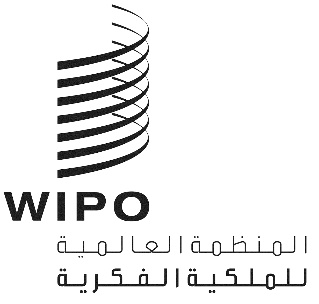 ACDIP/14/12 REV.CDIP/14/12 REV.CDIP/14/12 REV.الأصل: بالإنكليزيةالأصل: بالإنكليزيةالأصل: بالإنكليزيةالتاريخ: 17 أكتوبر 2014التاريخ: 17 أكتوبر 2014التاريخ: 17 أكتوبر 2014اللجنة التحضيرية لمنظمة معاهدة حظر التجارب النووية (CTBTO)منظمة الأغذية والزراعة للأمم المتحدة (الفاو)الوكالة الدولية للطاقة الذرية (IAEA)منظمة الطيران المدني الدولي (إيكاو)الصندوق الدولي للتنمية الزراعية (IFAD)منظمة العمل الدولية (ILO)المنظمة البحرية الدولية (IMO)الاتحاد الدولي للاتصالات (ITU)مركز التجارة الدولية (ITC)برنامج الأمم المتحدة المشترك للإيدز (UNAIDS)منظمة حظر الأسلحة الكيميائية (OPCW)منظمة الأمم المتحدة للطفولة (يونيسف)مؤتمر الأمم المتحدة للتجارة والتنمية (الأونكتاد)برنامج الأمم المتحدة الإنمائي (UNDP)منظمة الأمم المتحدة للتربية والعلم والثقافة (اليونسكو)منظمة الأمم المتحدة للتنمية الصناعية (اليونيدو)صندوق الأمم المتحدة للسكان (UNFPA)الاتحاد البريدي العالمي (UPU)منظمة الصحة العالمية (WHO)المنظمة العالمية للأرصاد الجوية (WMO)منظمة السياحة العالمية (UNWTO)منظمة التجارة الدولية (WTO)الوكالةالروابط ذات الصلةاللجنة التحضيرية لمنظمة معاهدة حظر التجارب النووية (CTBTO)التقرير السنوي 2012، http://www.ctbto.org/fileadmin/user_upload/pdf/Annual_Report_2012/English/AR2012-English-CompleteReport.pdfمنظمة الأغذية والزراعة للأمم المتحدة (الفاو)إطار العمل الاستراتيجي 2010-2019، ftp://ftp.fao.org/docrep/fao/meeting/017/k5864e.pdfإطار العمل الاستراتيجي 2010-2019، ftp://ftp.fao.org/docrep/fao/meeting/017/k5864e.pdfمنظمة الأغذية والزراعة للأمم المتحدة (الفاو)خطة المدير العام متوسطة الأجل 2014-17، http://www.fao.org/docrep/meeting/027/mf490e.pdfمنظمة الأغذية والزراعة للأمم المتحدة (الفاو)برنامج العمل والميزانية 2014-15، http://www.fao.org/docrep/meeting/027/mf490e.pdfمنظمة الأغذية والزراعة للأمم المتحدة (الفاو)صفحة الويب: http://www.fao.org/mdg/en/%20الوكالة الدولية للطاقة الذرية (IAEA)استراتيجية (IAEA) متوسطة الأجل (2012-2017)، http://www.iaea.org/About/mts2012_2017.pdf الوكالة الدولية للطاقة الذرية (IAEA)برنامج الوكالة والميزانية للثنائية 2012-2013، http://www.iaea.org/About/Policy/GC/GC55/GC55Documents/English/gc55-5_en.pdfالوكالة الدولية للطاقة الذرية (IAEA)برنامج الوكالة والميزانية للثنائية 2013-2014، http://www.iaea.org/About/Policy/GC/GC57/GC57Documents/English/gc57-2_en.pdfالوكالة الدولية للطاقة الذرية (IAEA)التقرير السنوي 2014، http://www.iaea.org/Publications/Reports/Anrep2012/anrep2012_full.pdfالوكالة الدولية للطاقة الذرية (IAEA)صفحة الويب: http://www.iaea.org/technicalcooperation/Partnerships/Relation-UN/MDGs/ الوكالة الدولية للطاقة الذرية (IAEA)صفحة الويب: http://www.iaea.org/technicalcooperation/Pub/Suc-stories/index.htmlمنظمة الطيران المدني الدولي (إيكاو)التقرير السنوي للمجلس 2011، http://www.icao.int/publications/Documents/9975_en.pdfالصندوق الدولي للتنمية الزراعية (IFAD)إطار العمل الاستراتيجي للصندوق الدولي للتنمية الزراعية 2011-2015، http://www.ifad.org/sf/strategic_e.pdf الصندوق الدولي للتنمية الزراعية (IFAD)التقرير السنوي 2012، http://www.ifad.org/pub/ar/2012/e/full_report.pdfالتقرير السنوي الخاص بنتائج وأثر عمليات الصندوق (ARRI) 2012، http://www.ifad.org/evaluation/arri/2012/arri.pdfسياسة المساواة بين الجنسين وتمكين المرأة، http://www.ifad.org/gender/policy/gender_e.pdfصفحة الويب: http://www.ifad.org/governance/mdgs/index.htm الصندوق الدولي للتنمية الزراعية والأهداف الإنمائية للألفية (MDGs)صفحة الويب: http://www.ifad.org/gender/Genderمنظمة العمل الدولية (ILO)صفحة الويب: http://www.ilo.org/global/topics/millennium-development-goals/lang--en/index.htmإطار السياسة الاستراتيجية 2010-15. إنجاز الأعمال في ظروف لائقة، http://www.ilo.org/wcmsp5/groups/public/---ed_norm/---relconf/documents/meetingdocument/wcms_102572.pdfرؤية منظمة العمل الدولية وأولياتها 2010-2015، إنجاز الأعمال في ظروف لائقة، http://www.ilo.org/public/english/bureau/program/download/pdf/spf1015/brochure.pdfالبرنامج والميزانية للثنائية 2012-13، http://www.ilo.org/public/english/bureau/program/download/pdf/12-13/pbfinalweb.pdf المنظمة البحرية الدولية (IMO)ألف. 1038(27) خطة عمل المنظمة وأولياتها للثنائية 2012-2013، http://www.imo.org/About/strategy/Documents/1038.pdfالمنظمة البحرية الدولية (IMO)ألف. 1038(27) الخطة الاستراتيجية للمنظمة (عن فترة السنوات الست 2012-2017)، http://www.imo.org/About/strategy/Documents/1037.pdf المنظمة البحرية الدولية (IMO)صفحة الويب: http://www.imo.org/OurWork/TechnicalCooperation/Pages/Default.aspx مقدمة عن المبادئ التوجيهية بشأن تطبيق الخطة الاستراتيجية وخطة العمل عالية المستوى، القرار ألف. 1013(26)، http://www.imo.org/About/strategy/Documents/An%20Introduction%20to%20the%20GAP%20(December%202012).pdfالاتحاد الدولي للاتصالات (ITU)صفحة الويب: http://www.itu.int/en/ITU-D/Statistics/Pages/intlcoop/mdg/default.aspxالاتحاد الدولي للاتصالات (ITU)الخطة الاستراتيجية للاتحاد عن الفترة 2012-2015، http://www.itu.int/osg/csd/Strategic-plan-2012-2015-final.pdfمركز التجارة الدولية (ITC)خطة العمل الاستراتيجية 2010-2013، http://legacy.intracen.org/docman/JAG_14443.pdfمركز التجارة الدولية (ITC)خطة العمل الاستراتيجية 2012-2015، http://www.intracen.org/uploadedFiles/Strategic%20plan%202012%2030%20April%20for%20web.pdfمركز التجارة الدولية (ITC)وثيقة البرنامج المجمعة عن الثنائية 2012-2013، http://www.intracen.org/uploadedFiles/CPD%20English%202.04.2012%20for%20web.pdfمركز التجارة الدولية (ITC)التقرير السنوي، http://www.intracen.org/uploadedFiles/intracen.org/Content/About_ITC/Working_with_ITC/JAG/JAG_46th_Meeting/Annual-report-2012.pdfمركز التجارة الدولية (ITC)صفحة الويب: http://www.mdg-trade.org/مركز التجارة الدولية (ITC)صفحة الويب: http://www.intracen.org/about/millennium-development-goals/ برنامج الأمم المتحدة المشترك للإيدز (UNAIDS)الميزانية الموحدة للبرنامج للفترة 2012-2015، إطار النتائج والمساءلة، ميزانية الثنائية 2014-2015،http://www.unaids.org/en/media/unaids/contentassets/documents/pcb/2013/pcb32/agendaitems/20131405GMAfinal_UBRAF_BUDGET%202014-2015.pdfاستراتيجية البرنامج للفترة 2011-2015،http://www.unaids.org/en/media/unaids/contentassets/documents/unaidspublication/2010/JC2034_UNAIDS_Strategy_en.pdfصفحة الويب ولكنها لا تحتوي أي مضمون تقريباً ولكن تبين روابط إلى صفحة الأمم المتحدة على الويب وإلى الإعلانhttp://www.unaids.org/en/aboutunaids/unitednationsdeclarationsandgoals/2000millenniumdevelopmentgoals/منظمة حظر الأسلحة الكيميائية (OPCW)تقرير من إعداد المدير العام، التقرير السنوي بشأن تشكيل الأمانة الفنية، http://www.opcw.org/fileadmin/OPCW/EC/69/en/reports/ec69dg03_e_.pdfمنظمة الأمم المتحدة للطفولة (يونيسف)التقرير السنوي لعام 2012، http://www.unicef.org/publications/files/UNICEF-AnnualReport2012_8July2013.pdfمنظمة الأمم المتحدة للطفولة (يونيسف)صفحة الويب: http://www.unicef.org/mdg/منظمة الأمم المتحدة للطفولة (يونيسف)الخطة الاستراتيجية 2014-2017: http://www.unicef.org/strategicplan/files/2013-21-UNICEF_Strategic_Plan-ODS-English.pdfمنظمة الأمم المتحدة للطفولة (يونيسف)مذكرة البرنامج الإضافية بشأن نظرية التغيير، http://www.unicef.org/strategicplan/files/2014-CRP_14-Theory_of_Change-7May14-EN.pdf مؤتمر الأمم المتحدة للتجارة والتنمية (الأونكتاد)التقرير السنوي لعام 2011، http://unctad.org/fr/PublicationsLibrary/dom2012d1_en.pdfمؤتمر الأمم المتحدة للتجارة والتنمية (الأونكتاد)التقرير السنوي لعام 2012، http://unctad.org/en/PublicationsLibrary/dom2013d1_en.pdfمؤتمر الأمم المتحدة للتجارة والتنمية (الأونكتاد)وصف مشروع البرنامج المقترح للثنائية 2014-2015، الجزء الرابع – التعاون الدولي والتنمية، http://unctad.org/meetings/en/SessionalDocuments/a67d6prog10_en.pdfمؤتمر الأمم المتحدة للتجارة والتنمية (الأونكتاد)الإطار الاستراتيجي المقترح للفترة 2014-2015. الجزء الثاني: خطة البرنامج للثنائية، البرنامج 10 - التجارة والتنمية، http://unctad.org/meetings/en/SessionalDocuments/a67d6prog10_en.pdfمؤتمر الأمم المتحدة للتجارة والتنمية (الأونكتاد)صفحة الويب: http://www.mdg-trade.org/برنامج الأمم المتحدة الإنمائي (UNDP)الخطة الاستراتيجية لبرنامج الأمم المتحدة الإنمائي: 2014-2017، http://www.undp.org/content/dam/undp/library/corporate/UNDP_strategic-plan_14-17_v9_web.pdfبرنامج الأمم المتحدة الإنمائي (UNDP)التقرير السنوي 2011/2012، http://www.undp.org/content/dam/undp/library/corporate/UNDP-in-action/2012/English/UNDP-AnnualReport_ENGLISH.pdfبرنامج الأمم المتحدة الإنمائي (UNDP)التقرير السنوي 2012/2013، http://www.undp.org/content/dam/undp/library/corporate/UNDP-in-action/2013/English/UNDP_AR2013_english_WEB.pdfبرنامج الأمم المتحدة الإنمائي (UNDP)صفحة الويب: http://www.undp.org/content/undp/en/home/mdgoverview/منظمة الأمم المتحدة للتربية والعلم والثقافة (اليونسكو)الاستراتيجية المتوسطة الأجل للفترة 2008-2013، http://www.unesco.org/new/en/bureau-of-strategic-planning/themes/strategic-planning-and-results-based-management/منظمة الأمم المتحدة للتربية والعلم والثقافة (اليونسكو)م/5 وثيقة البرنامج والميزانية المعتمدة 2012-2013، http://www.unesco.org/new/en/bureau-of-strategic-planning/themes/strategic-planning-and-results-based-management/منظمة الأمم المتحدة للتربية والعلم والثقافة (اليونسكو)صفحة الويب: http://www.unesco.org/new/en/education/themes/leading-the-international-agenda/education-for-all/education-and-the-mdgs/ التعليم والأهداف الإنمائية للألفية.منظمة الأمم المتحدة للتربية والعلم والثقافة (اليونسكو)صفحة الويب: http://www.uis.unesco.org/Education/Pages/education-statistics-mdg.aspx الأهداف الدوليةمنظمة الأمم المتحدة للتربية والعلم والثقافة (اليونسكو)صفحة الويب: http://en.unesco.org/post2015/منظمة الأمم المتحدة للتنمية الصناعية (اليونيدو)التقييم المواضيعي المستقل: مساهمة اليونيدو في الأهداف الإنمائية للألفية، http://www.unido.org/fileadmin/user_media_upgrade/Resources/Evaluation/THEM_UNIDO_MDGs-2012_EBook.pdfمنظمة الأمم المتحدة للتنمية الصناعية (اليونيدو)التقرير السنوي 2012، http://www.unido.org/fileadmin/user_media/PMO/PBC/PBC29/13-80554_AR2012_Ebook.pdfمنظمة الأمم المتحدة للتنمية الصناعية (اليونيدو)صفحة الويب: http://www.unido.org/what-we-do.html صندوق الأمم المتحدة للسكان (UNFPA)التقرير السنوي لعام 2011، http://www.unfpa.org/webdav/site/global/shared/documents/publications/2012/16434%20UNFPA%20AR_FINAL_Ev11.pdfصندوق الأمم المتحدة للسكان (UNFPA)التقرير السنوي لعام 2012، https://www.unfpa.org/webdav/site/global/shared/documents/publications/2013/AR%202012%20EN-Final.pdfصندوق الأمم المتحدة للسكان (UNFPA)صندوق الأمم المتحدة للسكان، تقديرات الميزانية المتكاملة، 2014-2017www.unfpa.org/webdav/site/global/shared/executive-board/FINAL%20UN%20VERSION%20integrated%20budget%20estimates,%202014-2017.docxصندوق الأمم المتحدة للسكان (UNFPA)صندوق الأمم المتحدة للسكان، تقديرات الميزانية المؤسسية للفترة 2012-2013، www.unfpa.org/webdav/site/global/shared/executive-board/2012/FINAL%20UN%20VERSION%20of%20edited%20UNFPA%20institutional%20budget,%202012-2013,%20single-spaced.docصندوق الأمم المتحدة للسكان (UNFPA)استعراض منتصف المدة الخاص بالخطة الاستراتيجية لصندوق الأمم المتحدة للسكان، 2008-2013، http://www.unfpa.org/webdav/site/global/shared/executive-board/2011/CORRECTED%20FINALIZED%20UN%20VERSION%20MTR%20OF%20THE%20UNFPA%20STRATEGIC%20PLAN,%20Single-spaced.docالاتحاد البريدي العالمي (UPU)التقرير السنوي 2011، http://www.upu.int/fileadmin/documentsFiles/resources/publications/2011AnnualReportEn.pdfالاتحاد البريدي العالمي (UPU)صفحة الويب: http://www.upu.int/nc/en/the-upu/un-specialized-agency/millennium-development-goals/about-mdg.html?sword_list[0]=mdgsمنظمة الصحة العالمية (WHO)متابعة تحقيق الأهداف الإنمائية للألفية ذات الصلة بالصحة، http://apps.who.int/gb/ebwha/pdf_files/WHA66/A66_13-en.pdfمنظمة الصحة العالمية (WHO)الخطة الاستراتيجية متوسطة الأجل عن الفترة 2008-2013 (مسودة معدلة)، http://apps.who.int/gb/e/e_amtsp3.html منظمة الصحة العالمية (WHO)برنامج العمل العام الثاني عشر، http://apps.who.int/gb/ebwha/pdf_files/WHA66/A66_6-en.pdfمنظمة الصحة العالمية (WHO)البرنامج والميزانية المقترحة للثنائية 2014-2015، http://www.who.int/about/resources_planning/A66_7-en.pdfمنظمة الصحة العالمية (WHO)تقرير احصائيات الصحة العالمية 2013، http://www.who.int/gho/publications/world_health_statistics/EN_WHS2013_Full.pdfمنظمة الصحة العالمية (WHO)تقرير الصحة العالمية، http://apps.who.int/iris/bitstream/10665/85761/2/9789240690837_eng.pdfمنظمة الصحة العالمية (WHO)الصحة في جدول أعمال الأمم المتحدة للتنمية بعد عام 2015، http://www.who.int/topics/millennium_development_goals/post2015/en/index.html منظمة الصحة العالمية (WHO)إصلاح منظمة الصحة العالمية: تحديد البرامج والأولويات (20 فبراير 2012)، http://www.who.int/dg/reform/consultation/WHO_Reform_1_en.pdfمنظمة الصحة العالمية (WHO)صفحة الويب: http://www.who.int/topics/millennium_development_goals/en/منظمة الصحة العالمية (WHO)صفحة الويب: http://www.who.int/topics/millennium_development_goals/post2015/en/index.htmlالتقرير السنوي 2012، http://www.who.int/kobe_centre/publications/annual_report2012_en.pdfالمنظمة العالمية للأرصاد الجوية (WMO)الخطة الاستراتيجية 2012-2015، http://www.wmo.int/pages/about/documents/1069_en.pdfالمنظمة العالمية للأرصاد الجوية (WMO)خطة التشغيل 2012-2015، http://www.wmo.int/pages/about/documents/WMO_OP_2011_en.pdfالمنظمة العالمية للأرصاد الجوية (WMO)إطار الرصد والتقييم، http://www.wmo.int/pages/about/monitoring_evaluation_en.htmlالمنظمة العالمية للأرصاد الجوية (WMO)صفحة الويب: http://www.wmo.int/pages/themes/weather/developmentgoals_en.htmlمنظمة السياحة العالمية (UNWTO)التقرير السنوي، http://dtxtq4w60xqpw.cloudfront.net/sites/all/files/pdf/annual_report_2012.pdfمنظمة السياحة العالمية (UNWTO)صفحة الويب: http://icr.unwto.org/en/content/tourism-millennium-development-goals-mdgsمنظمة التجارة الدولية (WTO)منظمة التجارة الدولية والأهداف الإنمائية للألفية، http://www.wto.org/english/thewto_e/coher_e/mdg_e/mdg_e.pdf منظمة التجارة الدولية (WTO)التقرير السنوي 2012، http://www.wto.org/english/res_e/booksp_e/anrep_e/anrep12_e.pdfمنظمة التجارة الدولية (WTO)التقرير السنوي 2013، http://www.wto.org/english/res_e/booksp_e/anrep_e/anrep13_e.pdfالاستبيانقياس إسهامات وكالات الأمم المتحدة في الأهداف الإنمائية للألفيةالهدف الأول من الأهداف الإنمائية للألفية: القضاء على الفقر المدقع والجوعالهدف الأول من الأهداف الإنمائية للألفية: القضاء على الفقر المدقع والجوعالهدف الأول من الأهداف الإنمائية للألفية: القضاء على الفقر المدقع والجوعالهدف الأول من الأهداف الإنمائية للألفية: القضاء على الفقر المدقع والجوعالغاية 1-جيم: خفض نسبة السكان الذين يعانون من الجوع إلى النصف خلال الفترة من 1990 إلى 2015الغاية 1-جيم: خفض نسبة السكان الذين يعانون من الجوع إلى النصف خلال الفترة من 1990 إلى 2015الغاية 1-جيم: خفض نسبة السكان الذين يعانون من الجوع إلى النصف خلال الفترة من 1990 إلى 2015الغاية 1-جيم: خفض نسبة السكان الذين يعانون من الجوع إلى النصف خلال الفترة من 1990 إلى 2015هدف الويبو الاستراتيجينتائج الويبو المتوقعة ذات الصلة للثنائية 2012/2013مؤشرات الأداءبيانات الأداءالهدف الأول:تطور متوازن لوضع إطار القواعد والمعايير الدولية بشأن الملكية الفكرية.النتيجة "1" تعاون معزز/توافق أكبر بين الدول الأعضاء بشأن مواصلة رسم السياسة العامة ووضع القواعد والمعايير بشكل متوازن من أجل نظام البراءات الدولي والعلامات التجارية والتصاميم الصناعية والبيانات الجغرافية وحق المؤلف والحقوق المجاورة والمعارف التقليدية وأشكال التعبير الثقافي التقليدي والموارد الوراثية.التقدم المحرز في تنفيذ لجنة البراءات للخطوات/الخطط المتفق عليها.وافقت لجنة البراءات في جلستها الثامنة عشر على متابعة المناقشات في الدورة التاسعة عشر استناداً إلى جدول أعمال الدورة الثامنة عشر.الهدف الأول:تطور متوازن لوضع إطار القواعد والمعايير الدولية بشأن الملكية الفكرية.النتيجة "1" تعاون معزز/توافق أكبر بين الدول الأعضاء بشأن مواصلة رسم السياسة العامة ووضع القواعد والمعايير بشكل متوازن من أجل نظام البراءات الدولي والعلامات التجارية والتصاميم الصناعية والبيانات الجغرافية وحق المؤلف والحقوق المجاورة والمعارف التقليدية وأشكال التعبير الثقافي التقليدي والموارد الوراثية.اتفاق دولي حول إطار القواعد والمعايير بشأن التصاميم الصناعية.قرار الجمعيات العامة للويبو "حث لجنة العلامات للإسراع في إنجاز عملها بروح الالتزام من أجل تحقيق تقدم ملموس في الاقتراحات الأساسية لمعاهدة قانون التصاميم" (WO/GA/41/18، الفقرة 231) الهدف الأول:تطور متوازن لوضع إطار القواعد والمعايير الدولية بشأن الملكية الفكرية.النتيجة "1" تعاون معزز/توافق أكبر بين الدول الأعضاء بشأن مواصلة رسم السياسة العامة ووضع القواعد والمعايير بشكل متوازن من أجل نظام البراءات الدولي والعلامات التجارية والتصاميم الصناعية والبيانات الجغرافية وحق المؤلف والحقوق المجاورة والمعارف التقليدية وأشكال التعبير الثقافي التقليدي والموارد الوراثية.التقدم المحرز في سياق عقد اتفاقية بشأن القضايا الحالية الخاصة بجدول أعمال لجنة العلامات.التقدم في مشاريع المواد واللائحة التنفيذية لقانون التصاميم الصناعية والممارسة.مواصلة العمل بشأن حماية أسماء البلدان.عقدت لجنة العلامات اجتماعا إعلاميا بشأن دور ومسؤوليات وسطاء الإنترنت في مجال العلامات التجارية، ولكنها قررت لاحقاً عدم مواصلة العمل بشأن هذا الأمر على وجه الخصوص.الهدف الأول:تطور متوازن لوضع إطار القواعد والمعايير الدولية بشأن الملكية الفكرية.النتيجة "1" تعاون معزز/توافق أكبر بين الدول الأعضاء بشأن مواصلة رسم السياسة العامة ووضع القواعد والمعايير بشكل متوازن من أجل نظام البراءات الدولي والعلامات التجارية والتصاميم الصناعية والبيانات الجغرافية وحق المؤلف والحقوق المجاورة والمعارف التقليدية وأشكال التعبير الثقافي التقليدي والموارد الوراثية.عدد حالات التصديق/الانضمام إلى معاهدة سنغافورة.4 تصديقات إضافية في عام 2012 (المملكة المتحدة وكازاخستان ونيوزيلندا وإيسلندا). الهدف الأول:تطور متوازن لوضع إطار القواعد والمعايير الدولية بشأن الملكية الفكرية.النتيجة "1" تعاون معزز/توافق أكبر بين الدول الأعضاء بشأن مواصلة رسم السياسة العامة ووضع القواعد والمعايير بشكل متوازن من أجل نظام البراءات الدولي والعلامات التجارية والتصاميم الصناعية والبيانات الجغرافية وحق المؤلف والحقوق المجاورة والمعارف التقليدية وأشكال التعبير الثقافي التقليدي والموارد الوراثية.أعمال تبدأها لجنة العلامات بشأن البيانات الجغرافية (GIs).لم تبدأ لجنة العلامات أي أعمال بشأن البيانات الجغرافية خلال عام 2012. الهدف الأول:تطور متوازن لوضع إطار القواعد والمعايير الدولية بشأن الملكية الفكرية.النتيجة "1" تعاون معزز/توافق أكبر بين الدول الأعضاء بشأن مواصلة رسم السياسة العامة ووضع القواعد والمعايير بشكل متوازن من أجل نظام البراءات الدولي والعلامات التجارية والتصاميم الصناعية والبيانات الجغرافية وحق المؤلف والحقوق المجاورة والمعارف التقليدية وأشكال التعبير الثقافي التقليدي والموارد الوراثية.التوصل إلى استنتاجات متفق عليها من قبل الدول الأعضاء في كل دورة من دورات انعقاد لجنة حق المؤلف.تم التوصل إلى استنتاجات في دورتي لجنة حق المؤلف لتطوير العمل على جميع بنود جدول الأعمال الموضوعية، بما في ذلك التقييدات والاستثناءات لصالح الأشخاص المعاقين بصريا/العاجزين عن قراءة المطبوعات؛ وحماية هيئات البث؛ والتقييدات والاستثناءات لصالح المكتبات ودور الحفظ؛ والتقييدات والاستثناءات للمؤسسات التعليمية وهيئات البحث.الهدف الأول:تطور متوازن لوضع إطار القواعد والمعايير الدولية بشأن الملكية الفكرية.النتيجة "1" تعاون معزز/توافق أكبر بين الدول الأعضاء بشأن مواصلة رسم السياسة العامة ووضع القواعد والمعايير بشكل متوازن من أجل نظام البراءات الدولي والعلامات التجارية والتصاميم الصناعية والبيانات الجغرافية وحق المؤلف والحقوق المجاورة والمعارف التقليدية وأشكال التعبير الثقافي التقليدي والموارد الوراثية.التقدم المحرز في سياق عقد اتفاقية بشأن القضايا الحالية الخاصة بجدول أعمال لجنة حق المؤلف.اعتماد نص اتفاقية بكين في يونيو 2012. وفي ديسمبر 2012، تم التوصل إلى قرار عقد مؤتمر دبلوماسي في مراكش. ويتميز التقدم المحرز بالاتساق مع خطة عمل لجنة حق المؤلف فيما يتعلق بكافة بنود جدول الأعمال. الهدف الأول:تطور متوازن لوضع إطار القواعد والمعايير الدولية بشأن الملكية الفكرية.النتيجة "1" تعاون معزز/توافق أكبر بين الدول الأعضاء بشأن مواصلة رسم السياسة العامة ووضع القواعد والمعايير بشكل متوازن من أجل نظام البراءات الدولي والعلامات التجارية والتصاميم الصناعية والبيانات الجغرافية وحق المؤلف والحقوق المجاورة والمعارف التقليدية وأشكال التعبير الثقافي التقليدي والموارد الوراثية.التقدم المحرز في مفاوضات اللجنة الحكومية الدولية من أجل وضع صك قانوني دولي/صكوك قانونية دولية. استمرار التقدم في المفاوضات.الهدف الثالث:تسهيل الانتفاع بالملكية الفكرية في سبيل التنمية. النتيجة "1": سياسات واستراتيجيات وخطط إنمائية وطنية محددة بوضوح ومتسقة بشأن الملكية الفكرية والابتكار تتماشى مع الأهداف الإنمائية الوطنية.عدد البلدان التي صاغت و/أو شرعت في تنفيذ سياسات واستراتيجيات و/أو خطط عمل وطنية للملكية الفكرية كل سنة (أفريقيا). موريشيوس (في انتظار تصديق البرلمان)السنغال (التوقيع على مذكرة تفاهم في 2011، وتقدم في التنفيذ)سيشيل (مذكرة التفاهم قيد المراجعة)تنزانيا (تقدم في التنفيذ)غانا (جاري العمل) الهدف الثالث:تسهيل الانتفاع بالملكية الفكرية في سبيل التنمية. النتيجة "1": سياسات واستراتيجيات وخطط إنمائية وطنية محددة بوضوح ومتسقة بشأن الملكية الفكرية والابتكار تتماشى مع الأهداف الإنمائية الوطنية.عدد البلدان التي صاغت و/أو شرعت في تنفيذ سياسات واستراتيجيات و/أو خطط عمل وطنية للملكية الفكرية كل سنة (أفريقيا). جاري المفاوضات مع 8 بلدان (بوتسوانا وبوروندي وتشاد والكونغو وغامبيا وموريشيوس وسيشيل وتنزانيا).الهدف الثالث:تسهيل الانتفاع بالملكية الفكرية في سبيل التنمية. النتيجة "1": سياسات واستراتيجيات وخطط إنمائية وطنية محددة بوضوح ومتسقة بشأن الملكية الفكرية والابتكار تتماشى مع الأهداف الإنمائية الوطنية.عدد البلدان التي صاغت و/أو شرعت في تنفيذ سياسات واستراتيجيات و/أو خطط عمل وطنية للملكية الفكرية كل سنة (أفريقيا). بوتسوانا (استراتيجية ملكية فكرية)غامبيا (استراتيجية وسياسة للملكية الفكرية)سيشيل (سياسة للملكية الفكرية)موريشيوس (سياسة للملكية الفكرية)تنزانيا (استراتيجية وسياسة للملكية الفكرية) الهدف الثالث:تسهيل الانتفاع بالملكية الفكرية في سبيل التنمية. النتيجة "1": سياسات واستراتيجيات وخطط إنمائية وطنية محددة بوضوح ومتسقة بشأن الملكية الفكرية والابتكار تتماشى مع الأهداف الإنمائية الوطنية.عدد البلدان التي لديها آليات مناسبة لتطوير وتنفيذ استراتيجيات الملكية الفكرية (المنطقة العربية).3 بلدان (الجزائر وعمان وقطر).الهدف الثالث:تسهيل الانتفاع بالملكية الفكرية في سبيل التنمية. النتيجة "1": سياسات واستراتيجيات وخطط إنمائية وطنية محددة بوضوح ومتسقة بشأن الملكية الفكرية والابتكار تتماشى مع الأهداف الإنمائية الوطنية.عدد البلدان التي لديها مبادرات مرتبطة بخطط وطنية للملكية الفكرية (المنطقة العربية).3 بلدان (الجزائر ومصر واليمن).الهدف الثالث:تسهيل الانتفاع بالملكية الفكرية في سبيل التنمية. النتيجة "1": سياسات واستراتيجيات وخطط إنمائية وطنية محددة بوضوح ومتسقة بشأن الملكية الفكرية والابتكار تتماشى مع الأهداف الإنمائية الوطنية.عدد البلدان التي لديها سياسات واستراتيجيات للملكية الفكرية تنتهجها في سياق إجراءات الموافقة الوطنية (آسيا والمحيط الهادئ).جاري العمل في 6 بلدان، وتحديدا في: كمبوديا ونيبال وجزر سليمان وتونغا وفانواتو وفييت نام.الهدف الثالث:تسهيل الانتفاع بالملكية الفكرية في سبيل التنمية. النتيجة "1": سياسات واستراتيجيات وخطط إنمائية وطنية محددة بوضوح ومتسقة بشأن الملكية الفكرية والابتكار تتماشى مع الأهداف الإنمائية الوطنية.عدد البلدان التي اعتمدت استراتيجيات وسياسات للملكية الفكرية (آسيا والمحيط الهادئ).تسير 3 بلدان مستهدفة في إجراءات الاعتماد، وتحديداً هي: بوتان ومنغوليا وساموا.الهدف الثالث:تسهيل الانتفاع بالملكية الفكرية في سبيل التنمية. النتيجة "1": سياسات واستراتيجيات وخطط إنمائية وطنية محددة بوضوح ومتسقة بشأن الملكية الفكرية والابتكار تتماشى مع الأهداف الإنمائية الوطنية.عدد البلدان التي شهدت تنفيذ أنشطة/مشاريع تسهم في صياغة استراتيجيات/سياسات للملكية الفكرية (أمريكا اللاتينية ومنطقة البحر الكاريبي).8 بلدان (الجمهورية الدومينيكية وإكوادور والسلفادور وغواتيمالا وهندوراس ونيكاراغو وبنما وترينيداد وتوباغو).الهدف الثالث:تسهيل الانتفاع بالملكية الفكرية في سبيل التنمية. النتيجة "1": سياسات واستراتيجيات وخطط إنمائية وطنية محددة بوضوح ومتسقة بشأن الملكية الفكرية والابتكار تتماشى مع الأهداف الإنمائية الوطنية.عدد البلدان التي شهدت تنفيذ أنشطة/مشاريع تسهم في تنفيذ استراتيجيات/سياسات للملكية الفكرية (أمريكا اللاتينية ومنطقة البحر الكاريبي).خمسة بلدان (الأرجنتين وبربادوس وكولومبيا وكوستاريكا وأوروغواي).الهدف الثالث:تسهيل الانتفاع بالملكية الفكرية في سبيل التنمية. النتيجة "1": سياسات واستراتيجيات وخطط إنمائية وطنية محددة بوضوح ومتسقة بشأن الملكية الفكرية والابتكار تتماشى مع الأهداف الإنمائية الوطنية.عدد البلدان الأقل نمواً التي أدرجت اعتبارات ملكية فكرية خاصة بالبلدان الأقل نمواً في استراتيجيات و/أو سياسات ملكية فكرية وطنية (البلدان الأقل نمواً). 3 بلدان من البلدان الأقل نمواً (بنغلاديش وإثيوبيا و مدغشقر).الهدف الثالث:تسهيل الانتفاع بالملكية الفكرية في سبيل التنمية. النتيجة "1": سياسات واستراتيجيات وخطط إنمائية وطنية محددة بوضوح ومتسقة بشأن الملكية الفكرية والابتكار تتماشى مع الأهداف الإنمائية الوطنية.عدد البلدان التي وضعت خطط أو استراتيجيات وطنية، متوافقة مع الأهداف الإنمائية للألفية. هناك خمسة بلدان لديها استراتيجيات ملكية فكرية وطنية معتمدة أو في انتظار الموافقة (روسيا البيضاء والجبل الأسود وجمهورية مولدوفا ورومانيا وجمهورية مقدونيا اليوغوسلافية السابقة)، وبدأت أربعة بلدان في الشروع أو في تحديث الاستراتيجيات (جمهورية التشيك وطاجيكستان وسلوفاكيا وأوكرانيا).الهدف الثالث:تسهيل الانتفاع بالملكية الفكرية في سبيل التنمية. النتيجة "1": سياسات واستراتيجيات وخطط إنمائية وطنية محددة بوضوح ومتسقة بشأن الملكية الفكرية والابتكار تتماشى مع الأهداف الإنمائية الوطنية.النسبة المئوية لمسؤولي مكاتب الملكية الفكرية المدربين على استخدام المهارات المتقدمة في تنفيذ الأعمال.ستتاح المعلومات في نهاية 2013 (بعد الانتهاء من نماذج التقييم).الهدف الثالث:تسهيل الانتفاع بالملكية الفكرية في سبيل التنمية. النتيجة "1": سياسات واستراتيجيات وخطط إنمائية وطنية محددة بوضوح ومتسقة بشأن الملكية الفكرية والابتكار تتماشى مع الأهداف الإنمائية الوطنية.النسبة المئوية للمتخصصين في مجال الملكية الفكرية التي تعتقد في حدوث تفهم أفضل لقضايا للملكية الفكرية.ستتاح المعلومات في نهاية 2013 (بعد الانتهاء من نماذج التقييم).الهدف الثالث:تسهيل الانتفاع بالملكية الفكرية في سبيل التنمية. النتيجة "1": سياسات واستراتيجيات وخطط إنمائية وطنية محددة بوضوح ومتسقة بشأن الملكية الفكرية والابتكار تتماشى مع الأهداف الإنمائية الوطنية.النسبة المئوية للمشاركين الراضين عن جودة حلقات العمل والحلقات الدراسية التي تُعقد عن الابتكار ووسائل تسويقه.ستتاح المعلومات في نهاية 2013 (بعد الانتهاء من نماذج التقييم).الهدف الثالث:تسهيل الانتفاع بالملكية الفكرية في سبيل التنمية. النتيجة "1": سياسات واستراتيجيات وخطط إنمائية وطنية محددة بوضوح ومتسقة بشأن الملكية الفكرية والابتكار تتماشى مع الأهداف الإنمائية الوطنية.عدد استراتيجيات الملكية الفكرية الوطنية التي تتضمن مكون للابتكار والتكنولوجيا. لا يوجد.الهدف الرابع:تنسيق البنية التحتية العالمية للملكية الفكرية وتطويرها.النتيجة "2": تعزيز نفاذ مؤسسات الملكية الفكرية والجمهور على المعلومات والمعارف الخاصة بالملكية الفكرية واستخدامها لتشجيع الابتكار وزيادة النفاذ إلى المصنفات الإبداعية المحمية والمصنفات الإبداعية المدرجة في الملك العام.عدد الوسطاء الموثوقين (TIs) وأصحاب الحقوق (RHs) الذين انضموا إلى شبكة نظام الوسطاء الموثوقين للموارد المتاحة عالميا (TIGAR)، بما في ذلك من البلدان النامية والبلدان الأقل نموا.انضم 10 وسطاء موثوقين و20 من أصحاب الحقوق إلى نظام الوسطاء الموثوقين للموارد المتاحة عالميا قبل نهاية عام 2012.الهدف الرابع:تنسيق البنية التحتية العالمية للملكية الفكرية وتطويرها.النتيجة "2": تعزيز نفاذ مؤسسات الملكية الفكرية والجمهور على المعلومات والمعارف الخاصة بالملكية الفكرية واستخدامها لتشجيع الابتكار وزيادة النفاذ إلى المصنفات الإبداعية المحمية والمصنفات الإبداعية المدرجة في الملك العام.عدد المصنفات المحمية بحق المؤلف التي وُزعت على الوسطاء الموثوقين وأتيح النفاذ إليها للأشخاص معاقي البصر عبر الحدود من خلال شبكة نظام الوسطاء الموثوقين للموارد المتاحة. 450 كتاباً في أنساق مُيَّسّرة تم تنزيلها من نظام الوسطاء الموثوقين للموارد المتاحة عالميا (TIGAR) في عام 2012. الهدف الرابع:تنسيق البنية التحتية العالمية للملكية الفكرية وتطويرها.النتيجة "2": تعزيز نفاذ مؤسسات الملكية الفكرية والجمهور على المعلومات والمعارف الخاصة بالملكية الفكرية واستخدامها لتشجيع الابتكار وزيادة النفاذ إلى المصنفات الإبداعية المحمية والمصنفات الإبداعية المدرجة في الملك العام.عدد المستخدمين المستفيدين من مراكز دعم التكنولوجيا والابتكار (TISCs) ربع سنوياً وبحسب البلد.300 (حد أدنى) - 750 (حد أقصى) متوسط عدد المستفيدين من الخدمات التي تقدمها هذه المراكز يوميا. الهدف الرابع:تنسيق البنية التحتية العالمية للملكية الفكرية وتطويرها.النتيجة "2": تعزيز نفاذ مؤسسات الملكية الفكرية والجمهور على المعلومات والمعارف الخاصة بالملكية الفكرية واستخدامها لتشجيع الابتكار وزيادة النفاذ إلى المصنفات الإبداعية المحمية والمصنفات الإبداعية المدرجة في الملك العام.عدد الدول الأعضاء التي وضعت أطر وطنية للملكية الفكرية وأنشأت مكاتب لنقل التكنولوجيا (TTOs). بدأ مشروع مكاتب نقل التكنولوجيا لخمسة بلدان من الدول الأعضاء في المنطقة العربية في تونس: إيفاد بعثة تقصي الحقائق وتقييم الاحتياجات في ديسمبر 2012 لإنشاء أساس لخطة عمل تنظر فيها الحكومة وتعتمدها في 2013 رهنا بتوافر الأموال.ملاحظة: يعاني مشروع إنشاء مكاتب نقل التكنولوجيا في المنطقة العربية من تأخيرات بسبب عدم توفر التمويل الخارجي المتوقع. وقد يَسَّرت الويبو عقد اجتماعات لهذا الغرض وتشعر بتفاؤل في إمكانية تدبير التمويل والمضي قدما في هذا المشروع. في إطار مبادرة جامعة الويبو، حصل 20 مكتبا لنقل التكنولوجيا على المساعدة في سياق تطوير سياسات مؤسسية تتعلق بالملكية الفكرية (5 اللجنة الاقتصادية والاجتماعية للأمم المتحدة لغرب آسيا، 6 المغرب، 5 شيلي، 3 الفلبين، و1 غانا). شبكات منابر الابتكار: إعداد أول مسودة لوثيقة إطارية بشأن شبكات الابتكار التي تستخدم التصوير بالقمر الصناعي للبحث عن المياه تحت الأرض، والنهوض بالتكنولوجيات المحلية لضخ المياه. وسَتُعد وثيقة إطارية أكثر تركيزا للتكامل المعياري لتقارير أوضاع البراءات (في سياق المراحل الأولية) ومسابقات في مجال التكنولوجيا ومراكز دعم التكنولوجيا والابتكار(في سياق المراحل الأولية) والتكنولوجيات السليمة بيئيا باستخدام مشروع الويبو المتعلق بالتكنولوجيا الخضراء (في المراحل المتوسطة) وبرامج تكوين الكفاءات المتعلقة بالملكية الفكرية (في المراحل النهائية) تهدف إلى وضع مشروع بأدنى التكاليف ويقوم بدور المُيَّسِر لأعمال الويبو. الهدف الرابع:تنسيق البنية التحتية العالمية للملكية الفكرية وتطويرها.النتيجة "2": تعزيز نفاذ مؤسسات الملكية الفكرية والجمهور على المعلومات والمعارف الخاصة بالملكية الفكرية واستخدامها لتشجيع الابتكار وزيادة النفاذ إلى المصنفات الإبداعية المحمية والمصنفات الإبداعية المدرجة في الملك العام.عدد المستخدمين المختلفين بحسب ربع السنة/نظام (ركن البراءات/قاعدة بيانات العلامات التجارية العالمية). 000 219000 13الهدف الرابع:تنسيق البنية التحتية العالمية للملكية الفكرية وتطويرها.النتيجة "2": تعزيز نفاذ مؤسسات الملكية الفكرية والجمهور على المعلومات والمعارف الخاصة بالملكية الفكرية واستخدامها لتشجيع الابتكار وزيادة النفاذ إلى المصنفات الإبداعية المحمية والمصنفات الإبداعية المدرجة في الملك العام.عدد اللغات في الحالات التي يتاح فيها البحث بعدة لغات.12 في الإصدار التجريبي بيتا (تراكمي).الهدف الرابع:تنسيق البنية التحتية العالمية للملكية الفكرية وتطويرها.النتيجة "2": تعزيز نفاذ مؤسسات الملكية الفكرية والجمهور على المعلومات والمعارف الخاصة بالملكية الفكرية واستخدامها لتشجيع الابتكار وزيادة النفاذ إلى المصنفات الإبداعية المحمية والمصنفات الإبداعية المدرجة في الملك العام.عدد الشبكات الوطنية لمراكز دعم التكنولوجيا والابتكار المنشأة.بدأت 16 شبكة إضافية في العمل: أفريقيا (10) والمنطقة العربية (1) وأمريكا اللاتينية ومنطقة البحر الكاريبي (4) وبعض البلدان في أوروبا وأسيا (1).الهدف الرابع:تنسيق البنية التحتية العالمية للملكية الفكرية وتطويرها.النتيجة "2": تعزيز نفاذ مؤسسات الملكية الفكرية والجمهور على المعلومات والمعارف الخاصة بالملكية الفكرية واستخدامها لتشجيع الابتكار وزيادة النفاذ إلى المصنفات الإبداعية المحمية والمصنفات الإبداعية المدرجة في الملك العام.النسبة المئوية للمستخدمين الراضين عن خدمات مراكز دعم التكنولوجيا والابتكار.راضون تماماً: 33%راضون إلى حد ما: 44%الهدف الرابع:تنسيق البنية التحتية العالمية للملكية الفكرية وتطويرها.النتيجة "2": تعزيز نفاذ مؤسسات الملكية الفكرية والجمهور على المعلومات والمعارف الخاصة بالملكية الفكرية واستخدامها لتشجيع الابتكار وزيادة النفاذ إلى المصنفات الإبداعية المحمية والمصنفات الإبداعية المدرجة في الملك العام.عدد مستخدمي خدمات معلومات القيمة المضافة (خدمة البحث التكنولوجي والتقارير عن واقع البراءات والتعاون الدولي في مجال الفحص ICE).بالنسبة لخدمة المعلومات المتعلقة بالبراءات/التعاون الدولي لفحص الاختراعات (ICE/WPIS): ورد 241 طلب بحث في 2012 من 19 بلدا، شملت 101 طلبا لفحص الاختراعات ICE .بالنسبة لتقارير أوضاع البراءات PLRs:102 13 زيارة (لأشخاص مختلفة)930 8 تنزيل لتقارير في تنسيق بي دي إف.الهدف الرابع:تنسيق البنية التحتية العالمية للملكية الفكرية وتطويرها.النتيجة "2": تعزيز نفاذ مؤسسات الملكية الفكرية والجمهور على المعلومات والمعارف الخاصة بالملكية الفكرية واستخدامها لتشجيع الابتكار وزيادة النفاذ إلى المصنفات الإبداعية المحمية والمصنفات الإبداعية المدرجة في الملك العام.النسبة المئوية للمتلقين الراضين عن خدمات المعلومات ذات القيمة المضافة (خدمة البحث التكنولوجي والتقارير عن واقع البراءات والتعاون الدولي في مجال الفحص ICE). جاري حاليا مناقشة تقييم الدراسات الاستقصائية بشأن رضاء المستخدمين عن تقارير ICE/WPIS بالاستعانة بمكاتب الجهات المانحة. بدء التنفيذ المتوقع عام 2013.بالنسبة لتقارير أوضاع البراءات (PLRs): أعرب 88% من المستخدمين من المستوىين الأول والثاني عن رضاهم عن التقارير؛كما أفاد 67% من المستخدمين بأن التقارير مفيدة لعملهم. الهدف الرابع:تنسيق البنية التحتية العالمية للملكية الفكرية وتطويرها.النتيجة "2": تعزيز نفاذ مؤسسات الملكية الفكرية والجمهور على المعلومات والمعارف الخاصة بالملكية الفكرية واستخدامها لتشجيع الابتكار وزيادة النفاذ إلى المصنفات الإبداعية المحمية والمصنفات الإبداعية المدرجة في الملك العام.عدد المستخدمين المسجلين في برنامج الويبو بشأن النفاذ إلى الأبحاث من أجل التنمية والابتكار (ARDI) وبرنامج الويبو بشأن النفاذ إلى المعلومات المتخصصة بشأن البراءات (ASPI).بلغ عدد المستخدمين المسجلين في ARDI 230 مستخدماً منهم 110 مستخدماً نشطاً. وبلغ عدد المستخدمين المسجلين في ASPI 30 مستخدماً منهم 12 مستخدماً نشطاً.الهدف السابع:الملكية الفكرية وقضايا السياسات العامة العالمية.النتيجة "2": مكانة مرسخة للويبو في مسارات السياسات العامة المعنية باعتبارها مصدرا موثوقا للدعم والمساعدة ومرجعا للمعلومات عن الابتكار والملكية الفكرية.عدد الطلبات المحددة الواردة من الدول الأعضاء والمنظمات الدولية للحصول على مساهمة الويبو في مجال الملكية الفكرية فيما يتعلق بقضايا السياسات العامة العالمية، وتنوع هذه الطلبات.تلقى البرنامج طلباً لتنظيم حدث مشترك بشأن الملكية الفكرية وتغير المناخ من مبادرة المعلومات من أجل التنمية (infoDev) التابعة للبنك الدولي، ومركز كينيا للابتكار في مجال المناخ. ونفذت الويبو برنامج تدريبي مخصص بشأن الترخيص الناجح للتكنولوجيا في جنيف يومي 1 و2 نوفمبر 2012، بناء على طلب من مركز تميز تابع للشبكة الأفريقية للابتكار في مجال الأدوية ووسائل التشخيص (ANDI) وبالتعاون مع البرنامج 30.الهدف السادس من الأهداف الإنمائية للألفية: مكافحة فيروس نقص المناعة البشرية/الإيدز والملاريا وغيرهما من الأمراضالهدف السادس من الأهداف الإنمائية للألفية: مكافحة فيروس نقص المناعة البشرية/الإيدز والملاريا وغيرهما من الأمراضالهدف السادس من الأهداف الإنمائية للألفية: مكافحة فيروس نقص المناعة البشرية/الإيدز والملاريا وغيرهما من الأمراضالهدف السادس من الأهداف الإنمائية للألفية: مكافحة فيروس نقص المناعة البشرية/الإيدز والملاريا وغيرهما من الأمراضالغاية 6-باء: تعميم إتاحة العلاج من فيروس نقص المناعة البشرية/الإيدز ‏بحلول عام 2010 لجميع من يحتاجونهالغاية 6-جيم: وقف انتشار الملاريا وغيرها من الأمراض الرئيسية بحلول عام ‏‏2015 وبدء انحسارها اعتبارا من ذلك التاريخالغاية 6-باء: تعميم إتاحة العلاج من فيروس نقص المناعة البشرية/الإيدز ‏بحلول عام 2010 لجميع من يحتاجونهالغاية 6-جيم: وقف انتشار الملاريا وغيرها من الأمراض الرئيسية بحلول عام ‏‏2015 وبدء انحسارها اعتبارا من ذلك التاريخالغاية 6-باء: تعميم إتاحة العلاج من فيروس نقص المناعة البشرية/الإيدز ‏بحلول عام 2010 لجميع من يحتاجونهالغاية 6-جيم: وقف انتشار الملاريا وغيرها من الأمراض الرئيسية بحلول عام ‏‏2015 وبدء انحسارها اعتبارا من ذلك التاريخالغاية 6-باء: تعميم إتاحة العلاج من فيروس نقص المناعة البشرية/الإيدز ‏بحلول عام 2010 لجميع من يحتاجونهالغاية 6-جيم: وقف انتشار الملاريا وغيرها من الأمراض الرئيسية بحلول عام ‏‏2015 وبدء انحسارها اعتبارا من ذلك التاريخهدف الويبو الاستراتيجينتائج الويبو المتوقعة ذات الصلة للثنائية 2012/2013مؤشرات الأداءبيانات الأداءالهدف الثالث:تسهيل الانتفاع بالملكية الفكرية في سبيل التنمية النتيجة "2": سياسات واستراتيجيات وخطط إنمائية وطنية محددة بوضوح ومتسقة بشأن الملكية الفكرية والابتكار تتماشى مع الأهداف الإنمائية الوطنية.عدد البلدان التي صاغت و/أو شرعت في تنفيذ سياساتها واستراتيجياتها و/أو خطط عمل وطنية للملكية الفكرية كل سنة (أفريقيا).موريشيوس (في انتظار تصديق البرلمان)السنغال (التوقيع على مذكرة تفاهم في 2011، وتقدم في التنفيذ)سيشيل (مذكرة التفاهم قيد المراجعة)تنزانيا (تقدم في التنفيذ)غانا (جاري العمل) الهدف الثالث:تسهيل الانتفاع بالملكية الفكرية في سبيل التنمية النتيجة "2": سياسات واستراتيجيات وخطط إنمائية وطنية محددة بوضوح ومتسقة بشأن الملكية الفكرية والابتكار تتماشى مع الأهداف الإنمائية الوطنية.عدد البلدان التي صاغت و/أو شرعت في تنفيذ سياساتها واستراتيجياتها و/أو خطط عمل وطنية للملكية الفكرية كل سنة (أفريقيا).جاري المفاوضات مع 8 بلدان (بوتسوانا وبوروندي وتشاد والكونغو وغامبيا وموريشيوس وسيشيل وتنزانيا).الهدف الثالث:تسهيل الانتفاع بالملكية الفكرية في سبيل التنمية النتيجة "2": سياسات واستراتيجيات وخطط إنمائية وطنية محددة بوضوح ومتسقة بشأن الملكية الفكرية والابتكار تتماشى مع الأهداف الإنمائية الوطنية.عدد البلدان التي صاغت و/أو شرعت في تنفيذ سياساتها واستراتيجياتها و/أو خطط عمل وطنية للملكية الفكرية كل سنة (أفريقيا).بوتسوانا (استراتيجية ملكية فكرية)غامبيا (استراتيجية وسياسة للملكية الفكرية)سيشيل (سياسة للملكية الفكرية)موريشيوس (سياسة للملكية الفكرية)تنزانيا (استراتيجية وسياسة للملكية الفكرية)الهدف الثالث:تسهيل الانتفاع بالملكية الفكرية في سبيل التنمية النتيجة "2": سياسات واستراتيجيات وخطط إنمائية وطنية محددة بوضوح ومتسقة بشأن الملكية الفكرية والابتكار تتماشى مع الأهداف الإنمائية الوطنية.عدد البلدان التي لديها آليات ملائمة لوضع استراتيجيات الملكية الفكرية وتنفيذها (المنطقة العربية).3 بلدان (الجزائر وعمان وقطر).الهدف الثالث:تسهيل الانتفاع بالملكية الفكرية في سبيل التنمية النتيجة "2": سياسات واستراتيجيات وخطط إنمائية وطنية محددة بوضوح ومتسقة بشأن الملكية الفكرية والابتكار تتماشى مع الأهداف الإنمائية الوطنية.عدد البلدان التي لديها مبادرات مرتبطة بالخطط الوطنية للملكية الفكرية (المنطقة العربية).3 بلدان (الجزائر ومصر واليمن).الهدف الثالث:تسهيل الانتفاع بالملكية الفكرية في سبيل التنمية النتيجة "2": سياسات واستراتيجيات وخطط إنمائية وطنية محددة بوضوح ومتسقة بشأن الملكية الفكرية والابتكار تتماشى مع الأهداف الإنمائية الوطنية.عدد البلدان التي لديها سياسات واستراتيجيات للملكية الفكرية تنتهجها في سياق إجراءاتها الوطنية للقبول (آسيا والمحيط الهادئ).يجري العمل في 6 بلدان، وتحديدا في: كمبوديا ونيبال وجزر سليمان وتونغا وفانواتو وفييت نام.الهدف الثالث:تسهيل الانتفاع بالملكية الفكرية في سبيل التنمية النتيجة "2": سياسات واستراتيجيات وخطط إنمائية وطنية محددة بوضوح ومتسقة بشأن الملكية الفكرية والابتكار تتماشى مع الأهداف الإنمائية الوطنية.عدد البلدان التي اعتمدت استراتيجيات وسياسات للملكية الفكرية (آسيا والمحيط الهادئ).تسير 3 من البلدان المستهدفة في إجراءات الاعتماد، وتحديداً هي: بوتان ومنغوليا وساموا.الهدف الثالث:تسهيل الانتفاع بالملكية الفكرية في سبيل التنمية النتيجة "2": سياسات واستراتيجيات وخطط إنمائية وطنية محددة بوضوح ومتسقة بشأن الملكية الفكرية والابتكار تتماشى مع الأهداف الإنمائية الوطنية.عدد البلدان التي شهدت تنفيذ أنشطة/مشاريع تساهم في صياغة استراتيجيات/سياسات للملكية الفكرية (أمريكا اللاتينية ومنطقة البحر الكاريبي).8 بلدان (الجمهورية الدومينيكية وإكوادور والسلفادور وغواتيمالا وهندوراس ونيكاراغو وبنما وترينيداد وتوباغو).الهدف الثالث:تسهيل الانتفاع بالملكية الفكرية في سبيل التنمية النتيجة "2": سياسات واستراتيجيات وخطط إنمائية وطنية محددة بوضوح ومتسقة بشأن الملكية الفكرية والابتكار تتماشى مع الأهداف الإنمائية الوطنية.عدد البلدان التي شهدت تنفيذ أنشطة/مشاريع تسهم في تنفيذ استراتيجيات/سياسات للملكية الفكرية (أمريكا اللاتينية ومنطقة البحر الكاريبي).خمسة بلدان (الأرجنتين وبربادوس وكولومبيا وكوستاريكا وأوروغواي).الهدف الثالث:تسهيل الانتفاع بالملكية الفكرية في سبيل التنمية النتيجة "2": سياسات واستراتيجيات وخطط إنمائية وطنية محددة بوضوح ومتسقة بشأن الملكية الفكرية والابتكار تتماشى مع الأهداف الإنمائية الوطنية.عدد البلدان الأقل نمواً التي أدرجت اعتبارات تخص البلدان الأقل نمواً وتتعلق بالملكية الفكرية في استراتيجياتها و/أو سياساتها الوطنية للملكية الفكرية (البلدان الأقل نمواً). 3 من البلدان الأقل نمواً (بنغلاديش و إثيوبيا ومدغشقر).الهدف الثالث:تسهيل الانتفاع بالملكية الفكرية في سبيل التنمية النتيجة "2": سياسات واستراتيجيات وخطط إنمائية وطنية محددة بوضوح ومتسقة بشأن الملكية الفكرية والابتكار تتماشى مع الأهداف الإنمائية الوطنية.عدد البلدان التي وضعت خطط أو استراتيجيات وطنية، متوافقة مع الأهداف الإنمائية للألفية. هناك خمسة بلدان لديها استراتيجيات ملكية فكرية وطنية معتمدة أو في انتظار الموافقة (بيلاروس والجبل الأسود وجمهورية مولدوفا ورومانيا وجمهورية مقدونيا اليوغوسلافية السابقة)، وبدأت أربعة بلدان في الشروع أو في تحديث الاستراتيجيات (جمهورية التشيك وطاجيكستان وسلوفاكيا وأوكرانيا).الهدف الثالث:تسهيل الانتفاع بالملكية الفكرية في سبيل التنمية النتيجة "2": سياسات واستراتيجيات وخطط إنمائية وطنية محددة بوضوح ومتسقة بشأن الملكية الفكرية والابتكار تتماشى مع الأهداف الإنمائية الوطنية.النسبة المئوية لمسؤولي مكاتب الملكية الفكرية المدربين على استخدام المهارات المتقدمة في تنفيذ الأعمال.ستتاح المعلومات في نهاية 2013 (بعد الانتهاء من نماذج التقييم).الهدف الثالث:تسهيل الانتفاع بالملكية الفكرية في سبيل التنمية النتيجة "2": سياسات واستراتيجيات وخطط إنمائية وطنية محددة بوضوح ومتسقة بشأن الملكية الفكرية والابتكار تتماشى مع الأهداف الإنمائية الوطنية.النسبة المئوية للمتخصصين في مجال الملكية الفكرية التي تعتقد في حدوث تفهم أفضل لقضايا الملكية الفكرية.ستتاح المعلومات في نهاية 2013 (بعد الانتهاء من نماذج التقييم).الهدف الثالث:تسهيل الانتفاع بالملكية الفكرية في سبيل التنمية النتيجة "2": سياسات واستراتيجيات وخطط إنمائية وطنية محددة بوضوح ومتسقة بشأن الملكية الفكرية والابتكار تتماشى مع الأهداف الإنمائية الوطنية.النسبة المئوية للمشاركين الراضين عن جودة حلقات العمل والحلقات الدراسية التي تُعقد عن الابتكار ووسائل تسويقه.ستتاح المعلومات في نهاية 2013 (بعد الانتهاء من نماذج التقييم).الهدف الثالث:تسهيل الانتفاع بالملكية الفكرية في سبيل التنمية النتيجة "2": سياسات واستراتيجيات وخطط إنمائية وطنية محددة بوضوح ومتسقة بشأن الملكية الفكرية والابتكار تتماشى مع الأهداف الإنمائية الوطنية.عدد استراتيجيات الملكية الفكرية الوطنية التي تتضمن مكون الابتكار والتكنولوجيا. لا يوجد.الهدف السادس:التعاون الدولي لإذكاء الاحترام للملكية الفكرية.النتيجة "1": تقدم في الحوار السياسي الدولي بين الدول الأعضاء في الويبو حول إذكاء الاحترام للملكية الفكرية، مسترشدا بالتوصية رقم 45 من جدول أعمال التنمية.استمرار اتفاق الدول الأعضاء على العمل الفني للجنة الويبو الاستشارية المعنية بالإنفاذ (ACE) في فترة الثنائية مع دمج العناصر ذات التوجه الإنمائي.اتفقت الدول الأعضاء على البرنامج المستقبلي لهذه اللجنة، بحيث يشمل ممارسات بديلة لحل المنازعات؛ وإجراءات وقائية أو تدابير لازمة لتكملة تدابير إنفاذ القوانين (انظر الفقرة 34 من مشروع ملخص الرئيس – الوثيقة WIP/ACE/8/12/PROV).الهدف السابع:الملكية الفكرية وقضايا السياسات العامة العالمية.النتيجة "1": مكانة مرسخة للويبو في مسارات السياسات العامة المعنية باعتبارها مصدرا موثوقا للدعم والمساعدة ومرجعا للمعلومات عن الابتكار والملكية الفكرية.عدد وتنوع طلبات الدول الأعضاء والمنظمات الدولية للحصول على مساهمات محددة من الويبو بشأن الملكية الفكرية فيما يتعلق بقضايا السياسة العامة العالمية.تلقى البرنامج طلباً لتنظيم حدث مشترك بشأن الملكية الفكرية وتغير المناخ من مبادرة المعلومات من أجل التنمية (infoDev) التابعة للبنك الدولي، ومركز كينيا للابتكار في مجال المناخ. ونفذت الويبو برنامج تدريبي مخصص بشأن الترخيص الناجح للتكنولوجيا في جنيف يومي 1 و2 نوفمبر 2012، بناء على طلب من مركز تميز تابع للشبكة الأفريقية للابتكار في مجال الأدوية ووسائل التشخيص (ANDI) وبالتعاون مع البرنامج 30.الهدف الثامن من الأهداف الإنمائية للألفية: إقامة شراكة عالمية من أجل التنميةالهدف الثامن من الأهداف الإنمائية للألفية: إقامة شراكة عالمية من أجل التنميةالهدف الثامن من الأهداف الإنمائية للألفية: إقامة شراكة عالمية من أجل التنميةالهدف الثامن من الأهداف الإنمائية للألفية: إقامة شراكة عالمية من أجل التنميةالغاية 8-باء: معالجة الاحتياجات الخاصة للبلدان الأقل نمواًالغاية 8-باء: معالجة الاحتياجات الخاصة للبلدان الأقل نمواًالغاية 8-باء: معالجة الاحتياجات الخاصة للبلدان الأقل نمواًالغاية 8-باء: معالجة الاحتياجات الخاصة للبلدان الأقل نمواًهدف الويبو الاستراتيجينتائج الويبو المتوقعة ذات الصلة للثنائية 2012/2013مؤشرات الأداءبيانات الأداءالهدف الثالث:تسهيل الانتفاع بالملكية الفكرية في سبيل التنمية.النتيجة "4": آليات وبرامج التعاون والشراكات الجديدة أو المعززة في البلدان الأقل نموا.عدد الشراكات التي تأسست في البلدان الأقل نمواً فيما بين المنظمات الحكومية والقطاع الخاص والمنظمات غير الحكومية وغيرها من شركاء التنمية الآخرين (LDCs).ارتفع مستوى تعزيز الشراكات التي استهلت في بنغلاديش ونيبال وزامبيا في عام 2011 من خلال إنشاء أفرقة الخبراء وأصحاب المصالح المتعددة المعنيين بالتكنولوجيات الملائمة.الهدف الثالث:تسهيل الانتفاع بالملكية الفكرية في سبيل التنمية.النتيجة "4": آليات وبرامج التعاون والشراكات الجديدة أو المعززة في البلدان الأقل نموا.عدد برامج الملكية الفكرية التي نُفذت بالاشتراك مع هيئات الأمم المتحدة المختلفة وغيرها من المنظمات الحكومية الدولية الأخرى (IGOs).شاركت الويبو في اجتماعات الفريق الاستشاري المشترك بين الوكالات والتي عُقدت بتنظيم من مكتب الأمم المتحدة مكتب الممثل السامي لأقل البلدان نمواً والبلدان النامية غير الساحلية والدول الجزرية الصغيرة النامية (UN-OHRLLS) - منظومة الأمم المتحدة للعملية التشاورية المعنية بأنشطة تعاون الأمم المتحدة مع البلدان الأقل نموا.قدمت الويبو المساعدة التقنية والاستشارية إلى البلدان الأقل نمواً في إطار تقييم منظمة التجارة العالمية للتصدي لاحتياجات البلدان الأقل نمواً، وتحديد الأولويات لتنفيذ اتفاق تريبس خلال فترة السماح الممنوحة لهم. وشاركت الويبو بنشاط في البرامج الإقليمية ودون الإقليمية والوطنية التي تنظمها منظمة التجارة العالمية لصالح البلدان الأقل نمواً.الهدف السابع:الملكية الفكرية وقضايا السياسات العامة العالمية.النتيجة "2": استخدام أدوات الملكية الفكرية في نقل التكنولوجيا من البلدان المتقدمة إلى البلدان النامية، ولا سيما البلدان الأقل نمواً، لمواجهة التحديات العالمية.عدد المشاركين في المنصات القائمة على الملكية الفكرية.مشروع الويبو المتعلق بالبحث (WIPO Re: Search): 61 عضوا (من المقدمين والمستخدمين والداعمين) (عدد تراكمي).مشروع الويبو المتعلق بالتكنولوجيا الخضراء (WIPO Green)؛ 20 مشاركاً (المنظمات المتعاونة وموردي التكنولوجيا والباحثين عن التكنولوجيا) (عدد تراكمي). الهدف السابع:الملكية الفكرية وقضايا السياسات العامة العالمية.النتيجة "2": استخدام أدوات الملكية الفكرية في نقل التكنولوجيا من البلدان المتقدمة إلى البلدان النامية، ولا سيما البلدان الأقل نمواً، لمواجهة التحديات العالمية.عدد الصفقات التي تُجرى باستخدام المنصة (المنصات).مشروع الويبو المتعلق بالبحث (WIPO Re: Search): 13 عملية تعاونية بنهاية 2012.مشروع الويبو المتعلق بالتكنولوجيا الخضراء (WIPO Green): لا يوجد.الهدف الثامن من الأهداف الإنمائية للألفية: إقامة شراكة عالمية من أجل التنميةالهدف الثامن من الأهداف الإنمائية للألفية: إقامة شراكة عالمية من أجل التنميةالهدف الثامن من الأهداف الإنمائية للألفية: إقامة شراكة عالمية من أجل التنميةالهدف الثامن من الأهداف الإنمائية للألفية: إقامة شراكة عالمية من أجل التنميةالغاية 8-هاء: التعاون مع شركات المستحضرات الصيدلانية لإتاحة العقاقير ‏الأساسية بأسعار ميسورة في البلدان الناميةالغاية 8-هاء: التعاون مع شركات المستحضرات الصيدلانية لإتاحة العقاقير ‏الأساسية بأسعار ميسورة في البلدان الناميةالغاية 8-هاء: التعاون مع شركات المستحضرات الصيدلانية لإتاحة العقاقير ‏الأساسية بأسعار ميسورة في البلدان الناميةالغاية 8-هاء: التعاون مع شركات المستحضرات الصيدلانية لإتاحة العقاقير ‏الأساسية بأسعار ميسورة في البلدان الناميةهدف الويبو الاستراتيجينتائج الويبو المتوقعة ذات الصلة للثنائية 2012/2013مؤشرات الأداءبيانات الأداءالهدف الثالث:تسهيل الانتفاع بالملكية الفكرية في سبيل التنمية. النتيجة "1": سياسات واستراتيجيات وخطط إنمائية وطنية محددة بوضوح ومتسقة بشأن الملكية الفكرية والابتكار تتماشى مع الأهداف الإنمائية الوطنية.عدد البلدان التي صاغت و/أو شرعت في تنفيذ سياساتها واستراتيجياتها و/أو خطط عمل وطنية للملكية الفكرية كل سنة (أفريقيا).موريشيوس (في انتظار تصديق البرلمان)السنغال (التوقيع على مذكرة تفاهم في 2011، وتقدم في التنفيذ)سيشيل (مذكرة التفاهم قيد المراجعة)تنزانيا (تقدم في التنفيذ)غانا (جاري العمل) الهدف الثالث:تسهيل الانتفاع بالملكية الفكرية في سبيل التنمية. النتيجة "1": سياسات واستراتيجيات وخطط إنمائية وطنية محددة بوضوح ومتسقة بشأن الملكية الفكرية والابتكار تتماشى مع الأهداف الإنمائية الوطنية.عدد البلدان التي صاغت و/أو شرعت في تنفيذ سياساتها واستراتيجياتها و/أو خطط عمل وطنية للملكية الفكرية كل سنة (أفريقيا).جاري المفاوضات مع 8 بلدان (بوتسوانا وبوروندي وتشاد والكونغو وغامبيا وموريشيوس وسيشيل وتنزانيا).الهدف الثالث:تسهيل الانتفاع بالملكية الفكرية في سبيل التنمية. النتيجة "1": سياسات واستراتيجيات وخطط إنمائية وطنية محددة بوضوح ومتسقة بشأن الملكية الفكرية والابتكار تتماشى مع الأهداف الإنمائية الوطنية.عدد البلدان التي صاغت و/أو شرعت في تنفيذ سياساتها واستراتيجياتها و/أو خطط عمل وطنية للملكية الفكرية كل سنة (أفريقيا).بوتسوانا (استراتيجية ملكية فكرية)غامبيا (استراتيجية وسياسة للملكية الفكرية)سيشيل (سياسة للملكية الفكرية)موريشيوس (سياسة للملكية الفكرية)تنزانيا (استراتيجية وسياسة للملكية الفكرية) الهدف الثالث:تسهيل الانتفاع بالملكية الفكرية في سبيل التنمية. النتيجة "1": سياسات واستراتيجيات وخطط إنمائية وطنية محددة بوضوح ومتسقة بشأن الملكية الفكرية والابتكار تتماشى مع الأهداف الإنمائية الوطنية.عدد البلدان التي لديها آليات ملائمة لوضع استراتيجيات الملكية الفكرية وتنفيذها (المنطقة العربية).3 بلدان (الجزائر وعمان وقطر).الهدف الثالث:تسهيل الانتفاع بالملكية الفكرية في سبيل التنمية. النتيجة "1": سياسات واستراتيجيات وخطط إنمائية وطنية محددة بوضوح ومتسقة بشأن الملكية الفكرية والابتكار تتماشى مع الأهداف الإنمائية الوطنية.عدد البلدان التي لديها مبادرات مرتبطة بالخطط الوطنية للملكية الفكرية (المنطقة العربية).3 بلدان (الجزائر ومصر واليمن)الهدف الثالث:تسهيل الانتفاع بالملكية الفكرية في سبيل التنمية. النتيجة "1": سياسات واستراتيجيات وخطط إنمائية وطنية محددة بوضوح ومتسقة بشأن الملكية الفكرية والابتكار تتماشى مع الأهداف الإنمائية الوطنية.عدد البلدان التي لديها سياسات واستراتيجيات للملكية الفكرية تنتهجها في إجراءاتها الوطنية للقبول (آسيا والمحيط الهادئ).يجري العمل في 6 بلدان، وتحديدا في: كمبوديا ونيبال وجزر سليمان وتونغا وفانواتو وفييت نام.الهدف الثالث:تسهيل الانتفاع بالملكية الفكرية في سبيل التنمية. النتيجة "1": سياسات واستراتيجيات وخطط إنمائية وطنية محددة بوضوح ومتسقة بشأن الملكية الفكرية والابتكار تتماشى مع الأهداف الإنمائية الوطنية.عدد البلدان التي اعتمدت استراتيجيات وسياسات للملكية الفكرية (آسيا والمحيط الهادئ).تسير 3 بلدان مستهدفة في إجراءات الاعتماد، وتحديداً هي: بوتان ومنغوليا وساموا.الهدف الثالث:تسهيل الانتفاع بالملكية الفكرية في سبيل التنمية. النتيجة "1": سياسات واستراتيجيات وخطط إنمائية وطنية محددة بوضوح ومتسقة بشأن الملكية الفكرية والابتكار تتماشى مع الأهداف الإنمائية الوطنية.عدد البلدان التي شهدت تنفيذ أنشطة/مشاريع تساهم في صياغة استراتيجيات/سياسات للملكية الفكرية (أمريكا اللاتينية ومنطقة البحر الكاريبي).8 بلدان (الجمهورية الدومينيكية وإكوادور والسلفادور وغواتيمالا وهندوراس ونيكاراغو وبنما وترينيداد وتوباغو).الهدف الثالث:تسهيل الانتفاع بالملكية الفكرية في سبيل التنمية. النتيجة "1": سياسات واستراتيجيات وخطط إنمائية وطنية محددة بوضوح ومتسقة بشأن الملكية الفكرية والابتكار تتماشى مع الأهداف الإنمائية الوطنية.عدد البلدان التي شهدت تنفيذ أنشطة/مشاريع تساهم في تنفيذ استراتيجيات/سياسات للملكية الفكرية (أمريكا اللاتينية ومنطقة البحر الكاريبي).خمسة بلدان (الأرجنتين وبربادوس وكولومبيا وكوستاريكا وأوروغواي).الهدف الثالث:تسهيل الانتفاع بالملكية الفكرية في سبيل التنمية. النتيجة "1": سياسات واستراتيجيات وخطط إنمائية وطنية محددة بوضوح ومتسقة بشأن الملكية الفكرية والابتكار تتماشى مع الأهداف الإنمائية الوطنية.عدد البلدان الأقل نمواً التي أدرجت اعتبارات تخص البلدان الأقل نمواً وتتعلق بالملكية الفكرية في استراتيجياتها و/أو سياساتها الوطنية للملكية الفكرية (البلدان الأقل نمواً). 3 بلدان من البلدان الأقل نمواً (بنغلاديش وإثيوبيا و مدغشقر).الهدف الثالث:تسهيل الانتفاع بالملكية الفكرية في سبيل التنمية. النتيجة "1": سياسات واستراتيجيات وخطط إنمائية وطنية محددة بوضوح ومتسقة بشأن الملكية الفكرية والابتكار تتماشى مع الأهداف الإنمائية الوطنية.عدد البلدان التي وضعت خطط أو استراتيجيات وطنية، متوافقة مع الأهداف الإنمائية للألفية. هناك خمسة بلدان لديها استراتيجيات ملكية فكرية وطنية معتمدة أو في انتظار الموافقة (بيلاروس والجبل الأسود وجمهورية مولدوفا ورومانيا وجمهورية مقدونيا اليوغوسلافية السابقة)، وبدأت 4 بلدان في الشروع أو تحديث الاستراتيجيات (جمهورية التشيك وطاجيكستان وسلوفاكيا وأوكرانيا).الهدف الثالث:تسهيل الانتفاع بالملكية الفكرية في سبيل التنمية. النتيجة "1": سياسات واستراتيجيات وخطط إنمائية وطنية محددة بوضوح ومتسقة بشأن الملكية الفكرية والابتكار تتماشى مع الأهداف الإنمائية الوطنية.النسبة المئوية لمسؤولي مكاتب الملكية الفكرية المدربين على استخدام المهارات المتقدمة في تنفيذ الأعمال.ستتاح المعلومات في نهاية 2013 (بعد الانتهاء من نماذج التقييم).الهدف الثالث:تسهيل الانتفاع بالملكية الفكرية في سبيل التنمية. النتيجة "1": سياسات واستراتيجيات وخطط إنمائية وطنية محددة بوضوح ومتسقة بشأن الملكية الفكرية والابتكار تتماشى مع الأهداف الإنمائية الوطنية.النسبة المئوية للمتخصصين في مجال الملكية الفكرية التي تعتقد في حدوث تفهم أفضل لقضايا الملكية الفكرية.ستتاح المعلومات في نهاية 2013 (بعد الانتهاء من نماذج التقييم).الهدف الثالث:تسهيل الانتفاع بالملكية الفكرية في سبيل التنمية. النتيجة "1": سياسات واستراتيجيات وخطط إنمائية وطنية محددة بوضوح ومتسقة بشأن الملكية الفكرية والابتكار تتماشى مع الأهداف الإنمائية الوطنية.النسبة المئوية للمشاركين الراضين عن جودة حلقات العمل والحلقات الدراسية التي تُعقد عن الابتكار ووسائل تسويقه.ستتاح المعلومات في نهاية 2013 (بعد الانتهاء من نماذج التقييم).الهدف الثالث:تسهيل الانتفاع بالملكية الفكرية في سبيل التنمية. النتيجة "1": سياسات واستراتيجيات وخطط إنمائية وطنية محددة بوضوح ومتسقة بشأن الملكية الفكرية والابتكار تتماشى مع الأهداف الإنمائية الوطنية.عدد استراتيجيات الملكية الفكرية الوطنية التي تتضمن مكون الابتكار والتكنولوجيا. لا يوجد.الهدف السادس:التعاون الدولي لإذكاء الاحترام للملكية الفكرية.النتيجة "1": تقدم في الحوار السياسي الدولي بين الدول الأعضاء في الويبو حول إذكاء الاحترام للملكية الفكرية، مسترشدا بالتوصية رقم 45 من جدول أعمال التنمية.استمرار اتفاق الدول الأعضاء على العمل الفني للجنة الويبو الاستشارية المعنية بالإنفاذ (ACE) في فترة الثنائية مع دمج العناصر ذات التوجه الإنمائي.اتفقت الدول الأعضاء على البرنامج المقبل لهذه اللجنة، كي يشمل ممارسات بديلة لحل المنازعات؛ وإجراءات وقائية أو تدابير لازمة لتكملة تدابير إنفاذ القوانين (انظر الفقرة 34 من مشروع ملخص الرئيس – الوثيقة WIP/ACE/8/12/PROV).الهدف السابع:الملكية الفكرية وقضايا السياسات العامة العالمية.النتيجة "1": مكانة مرسخة للويبو في مسارات السياسات العامة المعنية باعتبارها مصدرا موثوقا للدعم والمساعدة ومرجعا للمعلومات عن الابتكار والملكية الفكرية.عدد وتنوع طلبات الدول الأعضاء والمنظمات الدولية للحصول على مساهمات محددة من الويبو بشأن الملكية الفكرية فيما يتعلق بقضايا السياسة العامة العالمية.تلقى البرنامج طلبا لنشاط مشترك بشأن الملكية الفكرية وتغير المناخ من مبادرة البنك الدولي infoDev ومركز الابتكار الكيني للدراسات المناخية. وبناء على طلب من الشبكة الأفريقية للابتكار في العقاقير والتشخيص (ANDI) مركز التميز وبالتعاون مع البرنامج 30، نظمت الويبو برنامج تدريبي مخصص على الترخيص الناجح للتكنولوجيا في جنيف في الفترة من 1-2 نوفمبر 2012.الهدف الثامن من الأهداف الإنمائية للألفية: إقامة شراكة عالمية من أجل التنميةالهدف الثامن من الأهداف الإنمائية للألفية: إقامة شراكة عالمية من أجل التنميةالهدف الثامن من الأهداف الإنمائية للألفية: إقامة شراكة عالمية من أجل التنميةالهدف الثامن من الأهداف الإنمائية للألفية: إقامة شراكة عالمية من أجل التنميةالغاية 8-واو: التعاون مع القطاع الخاص لإتاحة فوائد التكنولوجيات الجديدة، ‏وبخاصة تكنولوجيا المعلومات والاتصالاتالغاية 8-واو: التعاون مع القطاع الخاص لإتاحة فوائد التكنولوجيات الجديدة، ‏وبخاصة تكنولوجيا المعلومات والاتصالاتالغاية 8-واو: التعاون مع القطاع الخاص لإتاحة فوائد التكنولوجيات الجديدة، ‏وبخاصة تكنولوجيا المعلومات والاتصالاتالغاية 8-واو: التعاون مع القطاع الخاص لإتاحة فوائد التكنولوجيات الجديدة، ‏وبخاصة تكنولوجيا المعلومات والاتصالاتهدف الويبو الاستراتيجينتائج الويبو المتوقعة ذات الصلة للثنائية 2012/2013مؤشرات الأداءبيانات الأداءالهدف الأول:تطور متوازن لوضع القواعد والمعايير الدولية بشأن الملكية الفكريةالنتيجة "2" تعاون معزز/توافق أكبر بين الدول الأعضاء بشأن مواصلة رسم السياسة العامة ووضع القواعد والمعايير بشكل متوازن من أجل نظام البراءات الدولي والعلامات التجارية والتصاميم الصناعية والبيانات الجغرافية وحق المؤلف والحقوق المجاورة والمعارف التقليدية وأشكال التعبير الثقافي التقليدي والموارد الوراثية.التقدم المحرز في تنفيذ لجنة البراءات للخطوات/الخطط المتفق عليها.وافقت لجنة البراءات في جلستها الثامنة عشر على إجراء مناقشات في الدورة التاسعة عشر على أساس جدول أعمال الدورة الثامنة عشر.الهدف الأول:تطور متوازن لوضع القواعد والمعايير الدولية بشأن الملكية الفكريةالنتيجة "2" تعاون معزز/توافق أكبر بين الدول الأعضاء بشأن مواصلة رسم السياسة العامة ووضع القواعد والمعايير بشكل متوازن من أجل نظام البراءات الدولي والعلامات التجارية والتصاميم الصناعية والبيانات الجغرافية وحق المؤلف والحقوق المجاورة والمعارف التقليدية وأشكال التعبير الثقافي التقليدي والموارد الوراثية.إبرام اتفاقية دولية بشأن وضع إطار لقواعد ومعايير للتصاميم الصناعية. قرار الجمعيات العامة للويبو"حث لجنة العلامات للإسراع في العمل بأسلوب ملتزم بهدف دفع المقترحات الأساسية لقانون التصاميم بشكل جوهري" (WO/GA/41/18، الفقرة 231). الهدف الأول:تطور متوازن لوضع القواعد والمعايير الدولية بشأن الملكية الفكريةالنتيجة "2" تعاون معزز/توافق أكبر بين الدول الأعضاء بشأن مواصلة رسم السياسة العامة ووضع القواعد والمعايير بشكل متوازن من أجل نظام البراءات الدولي والعلامات التجارية والتصاميم الصناعية والبيانات الجغرافية وحق المؤلف والحقوق المجاورة والمعارف التقليدية وأشكال التعبير الثقافي التقليدي والموارد الوراثية.التقدم المحرز في سياق عقد اتفاقية بشأن القضايا الحالية الخاصة بجدول أعمال لجنة العلامات.التقدم في مشاريع المواد واللائحة التنفيذية لقانون التصاميم الصناعية والممارسة.مواصلة العمل بشأن حماية أسماء البلدان.عقدت لجنة العلامات اجتماع إعلامي بشأن دور ومسؤوليات وسطاء الإنترنت في مجال العلامات التجارية، ولكنها قررت لاحقاً عدم مواصلة العمل بشأن هذا الأمر على وجه الخصوص.الهدف الأول:تطور متوازن لوضع القواعد والمعايير الدولية بشأن الملكية الفكريةالنتيجة "2" تعاون معزز/توافق أكبر بين الدول الأعضاء بشأن مواصلة رسم السياسة العامة ووضع القواعد والمعايير بشكل متوازن من أجل نظام البراءات الدولي والعلامات التجارية والتصاميم الصناعية والبيانات الجغرافية وحق المؤلف والحقوق المجاورة والمعارف التقليدية وأشكال التعبير الثقافي التقليدي والموارد الوراثية.عدد حالات التصديق/الانضمام إلى معاهدة سنغافورة.4 تصديقات إضافية في عام 2012 (المملكة المتحدة وكازاخستان ونيوزيلندا وإيسلندا).الهدف الأول:تطور متوازن لوضع القواعد والمعايير الدولية بشأن الملكية الفكريةالنتيجة "2" تعاون معزز/توافق أكبر بين الدول الأعضاء بشأن مواصلة رسم السياسة العامة ووضع القواعد والمعايير بشكل متوازن من أجل نظام البراءات الدولي والعلامات التجارية والتصاميم الصناعية والبيانات الجغرافية وحق المؤلف والحقوق المجاورة والمعارف التقليدية وأشكال التعبير الثقافي التقليدي والموارد الوراثية.أعمال بدأتها لجنة العلامات بشأن البيانات الجغرافية.لم تبدأ لجنة العلامات أي أعمال بشأن البيانات الجغرافية خلال عام 2012. الهدف الأول:تطور متوازن لوضع القواعد والمعايير الدولية بشأن الملكية الفكريةالنتيجة "2" تعاون معزز/توافق أكبر بين الدول الأعضاء بشأن مواصلة رسم السياسة العامة ووضع القواعد والمعايير بشكل متوازن من أجل نظام البراءات الدولي والعلامات التجارية والتصاميم الصناعية والبيانات الجغرافية وحق المؤلف والحقوق المجاورة والمعارف التقليدية وأشكال التعبير الثقافي التقليدي والموارد الوراثية.الاستنتاجات المتفق عليها من قبل الدول الأعضاء في كل دورة من دورات انعقاد لجنة حق المؤلف. تم التوصل إلى استنتاجات في دورتي لجنة المؤلف لتطوير العمل على جميع بنود جدول الأعمال الموضوعية، بما في ذلك التقييدات والاستثناءات لصالح الأشخاص المعاقين بصريا/العاجزين عن قراءة المطبوعات؛ وحماية هيئات البث؛ التقييدات والاستثناءات لصالح المكتبات ودور الحفظ؛ والتقييدات والاستثناءات للمؤسسات التعليمية والهيئات البحثية. الهدف الأول:تطور متوازن لوضع القواعد والمعايير الدولية بشأن الملكية الفكريةالنتيجة "2" تعاون معزز/توافق أكبر بين الدول الأعضاء بشأن مواصلة رسم السياسة العامة ووضع القواعد والمعايير بشكل متوازن من أجل نظام البراءات الدولي والعلامات التجارية والتصاميم الصناعية والبيانات الجغرافية وحق المؤلف والحقوق المجاورة والمعارف التقليدية وأشكال التعبير الثقافي التقليدي والموارد الوراثية.التقدم المحرز في سياق عقد اتفاقية بشأن القضايا الحالية الخاصة بجدول أعمال لجنة حق المؤلف.اعتماد نص اتفاقية بكين في يونيو 2012. وفي ديسمبر 2012، تم التوصل إلى قرار عقد مؤتمر دبلوماسي في مراكش. ويتميز التقدم المحرز بالاتساق مع خطة عمل لجنة حق المؤلف فيما يتعلق بكافة بنود جدول الأعمال. الهدف الأول:تطور متوازن لوضع القواعد والمعايير الدولية بشأن الملكية الفكريةالنتيجة "2" تعاون معزز/توافق أكبر بين الدول الأعضاء بشأن مواصلة رسم السياسة العامة ووضع القواعد والمعايير بشكل متوازن من أجل نظام البراءات الدولي والعلامات التجارية والتصاميم الصناعية والبيانات الجغرافية وحق المؤلف والحقوق المجاورة والمعارف التقليدية وأشكال التعبير الثقافي التقليدي والموارد الوراثية.التقدم المحرز في مفاوضات اللجنة الحكومية الدولية (IGC) من أجل وضع صك قانوني دولي/صكوك قانونية دولية.استمرار التقدم في المفاوضات.الهدف الأول:تطور متوازن لوضع القواعد والمعايير الدولية بشأن الملكية الفكريةالنتيجة "2": أطر تشريعية وتنظيمية وسياسية مناسبة ومتوازنة للملكية الفكرية.عدد وأنواع المشورة التشريعية المقدمة إلى الدول الأعضاء فيما يتعلق ببراءات الاختراع ونماذج المنفعة والأسرار التجارية والدوائر المتكاملة.في عام 2012، تم تقديم 11 تعليقاً كتابياً إلى الدول الأعضاء. وبالإضافة إلى ذلك، نُظمت سبع فعاليات بهدف مناقشة وتنقيح وصياغة نصوص قانونية أو لتحليل خيارات سياسة عامة.الهدف الأول:تطور متوازن لوضع القواعد والمعايير الدولية بشأن الملكية الفكريةالنتيجة "2": أطر تشريعية وتنظيمية وسياسية مناسبة ومتوازنة للملكية الفكرية.النسبة المئوية للبلدان التي استفادت من المشورة التشريعية التي حصلت عليها من الويبو والمتصلة ببراءات الاختراع ونماذج المنفعة والأسرار التجارية والدوائر المتكاملة.جاري العمل في إجراءات الدراسة الاستقصائية لعام 2012.الهدف الأول:تطور متوازن لوضع القواعد والمعايير الدولية بشأن الملكية الفكريةالنتيجة "2": أطر تشريعية وتنظيمية وسياسية مناسبة ومتوازنة للملكية الفكرية.النسبة المئوية للدول الأعضاء التي حققت استفادة من المعلومات التي حصلت عليها والمتعلقة بالمبادئ القانونية وممارسات نظام البراءات، ومن بينها جوانب المرونة الموجودة في النظام والتحديات التي تواجهها.أعربت غالبية الدول الأعضاء عن ارتياحها فيما يتعلق بنوعية المعلومات المقدمة.الهدف الأول:تطور متوازن لوضع القواعد والمعايير الدولية بشأن الملكية الفكريةالنتيجة "2": أطر تشريعية وتنظيمية وسياسية مناسبة ومتوازنة للملكية الفكرية.عدد البلدان التي أدلت بتعليقات وردود أفعال إيجابية بشأن الجدوى المحققة من المشورة التشريعية المقدمة في مجال العلامات التجارية والتصاميم الصناعية والبيانات الجغرافية.ردود أفعال وتعليقات إيجابية من 3 بلدان (من أصل 3 بلدان استجابوا للدراسة الاستقصائية). الهدف الأول:تطور متوازن لوضع القواعد والمعايير الدولية بشأن الملكية الفكريةالنتيجة "2": أطر تشريعية وتنظيمية وسياسية مناسبة ومتوازنة للملكية الفكرية.عدد البلدان التي شرعت في الإصلاحات التشريعية في مجال حقوق المؤلف والحقوق المجاورة.تلقت 9 بلدان من المناطق التالية المشورة التشريعية في عام 2012: أفريقيا (3)؛ المنطقة العربية (4)؛ آسيا والمحيط الهادئ (1)؛ أمريكا اللاتينية والكاريبي (1).الهدف الأول:تطور متوازن لوضع القواعد والمعايير الدولية بشأن الملكية الفكريةالنتيجة "2": أطر تشريعية وتنظيمية وسياسية مناسبة ومتوازنة للملكية الفكرية.النسبة المئوية للتقدير الإيجابي من المشاركين فيما يتعلق بجدوى حلقات العمل حول بناء الكفاءات والقدرات المتصلة بحقوق المؤلف.حقق ما يزيد على 80% من المشاركين فائدة من حلقات العمل.الهدف الأول:تطور متوازن لوضع القواعد والمعايير الدولية بشأن الملكية الفكريةالنتيجة "2": أطر تشريعية وتنظيمية وسياسية مناسبة ومتوازنة للملكية الفكرية.النسبة المئوية للمشاركين الراضين عن حلقات العمل الخاصة بحقوق المؤلف والاستخدام العملي للمعارف بعد مرور فترة ستة أشهر على انتهاء حلقة العمل.أفاد ما يقرب من 80% من المبحوثين بالاستفادة الحقيقية من المعلومات المقدمة.الهدف الأول:تطور متوازن لوضع القواعد والمعايير الدولية بشأن الملكية الفكريةالنتيجة "2": أطر تشريعية وتنظيمية وسياسية مناسبة ومتوازنة للملكية الفكرية.عدد المبادرات الوطنية المتعلقة بحقوق المؤلف والحقوق المجاورة والتي بدأت وتتعلق مباشرة بمواضيع حلقات العمل.شرع ما يزيد على 50% من البلدان في انتهاج مبادرات في أعقاب حلقات العمل مثل برامج التوعية وتعزيز القدرات المؤسسية والبشرية وتحسين أنظمة حق المؤلف.الهدف الأول:تطور متوازن لوضع القواعد والمعايير الدولية بشأن الملكية الفكريةالنتيجة "2": أطر تشريعية وتنظيمية وسياسية مناسبة ومتوازنة للملكية الفكرية.عدد طلبات الحصول على المشورة التشريعية المتصلة ببراءات الاختراع ونماذج المنفعة والأسرار التجارية والدوائر المتكاملة ونوعية تلك الطلبات، بما في ذلك المتعلقة بجوانب المرونة ذات الصلة بالملكية الفكرية.قُدمت المشورة التشريعية إلى 4 خبراء قانونيين من ليبيريا خلال زيارتهم إلى مقر الويبو بغرض الدراسة.في عام 2012، تم تقديم 11 تعليقاً كتابياً إلى الدول الأعضاء؛ وإيفاد 3 بعثات قصيرة الأجل إلى بعض العواصم، وعقد 4 جلسات تشاورية في مقر الويبو بهدف مناقشة وتنقيح وإعداد مسودة النصوص القانونية أو لتحليل خيارات السياسة العامة.الهدف الأول:تطور متوازن لوضع القواعد والمعايير الدولية بشأن الملكية الفكريةالنتيجة "2": أطر تشريعية وتنظيمية وسياسية مناسبة ومتوازنة للملكية الفكرية.عدد البلدان التي حققت استفادة من المشورة التشريعية التي حصلت عليها من الويبو فيما يتعلق ببراءات الاختراع ونماذج المنفعة والأسرار التجارية والدوائر المتكاملة.جاري العمل في إجراءات الدراسة الاستقصائية لعام 2012.الهدف الأول:تطور متوازن لوضع القواعد والمعايير الدولية بشأن الملكية الفكريةالنتيجة "2": أطر تشريعية وتنظيمية وسياسية مناسبة ومتوازنة للملكية الفكرية.النسبة المئوية للمشاركين في حلقات العمل الموجهة/الحلقات الدراسية حول مسائل محددة تتعلق بالبراءات والذين عبَّروا عن رضاهم في سياق تلك الأنشطة.حلقة عمل وطنية بشأن سياسة البراءات والتنفيذ التشريعي لها (كوستاريكا، سبتمبر2012) (92,5%).حلقة عمل دون إقليمية عن حماية الاختراع في قطاع المستحضرات الصيدلانية: براءات الاختراع، المعلومات غير المفصح عنها والسياسات الصحية (الرياض، المملكة السعودية، أكتوبر 2012) (96,7%).حلقة دراسية إقليمية عن الأمور التشريعية والاقتصادية والسياسية لمنظومة حماية نماذج المنفعة (كوالا لمبور، ماليزيا، سبتمبر 2012) (100%).دورة تدريبية بشأن قانون البراءات والفحص (جمهورية كوريا)؛ الندوة المشتركة بين الويبو ومنظمة التجارة العالمية لمعلمي الملكية الفكرية (جنيف)؛ الندوة الأقاليمية المتوسطة حول الملكية الصناعية (جنيف).أعرب جميع المشاركين عن ارتياحهم في سياق حلقات العمل والندوات الدراسية المتصلة بها (100%).الهدف الأول:تطور متوازن لوضع القواعد والمعايير الدولية بشأن الملكية الفكريةالنتيجة "2": أطر تشريعية وتنظيمية وسياسية مناسبة ومتوازنة للملكية الفكرية.عدد الدول الأعضاء التي تلقت مشورة تشريعية في مجال العلامات التجارية والتصاميم الصناعية والبيانات الجغرافية.تم تقديم المشورة إلى الدول الأعضاء الإحدى عشرة في 18 نقطة قانونية في سياق إعداد مشاريع القوانينأفريقيا (2)المنطقة العربية (1)آسيا والمحيط الهادئ (1)أمريكا اللاتينية ومنطقة البحر الكاريبي (7).الهدف الأول:تطور متوازن لوضع القواعد والمعايير الدولية بشأن الملكية الفكريةالنتيجة "2": أطر تشريعية وتنظيمية وسياسية مناسبة ومتوازنة للملكية الفكرية.عدد البلدان التي حصلت على مساعدة تقنية في الأطر التشريعية الجديدة أو المُحَدَّثة للإنفاذ الفعال، مع الأخذ في الاعتبار جوانب المرونة في الجزء الثالث من اتفاق تريبس.تم تقديم مساعدة تشريعية إلى إحدى المجموعات الإقليمية وأربعة بلدان (اثنان في أفريقيا، واثنان في آسيا) في عام 2012.الهدف الأول:تطور متوازن لوضع القواعد والمعايير الدولية بشأن الملكية الفكريةالنتيجة "2": أطر تشريعية وتنظيمية وسياسية مناسبة ومتوازنة للملكية الفكرية.عدد البلدان التي قامت بتحديث قوانين الملكية الفكرية الوطنية و/أو اللوائح المنظمة.عدَّلت 4 بلدان تشريعاتها الوطنية تمشيا مع خطط التنمية الوطنية ومعاهدات الملكية الفكرية الدولية: ألبانيا وبيلاروس والبوسنة والهرسك ورومانيا.واعتزمت 6 بلدان التعديل: إستونيا ولاتفيا ومولدوفا والاتحاد الروسي وصربيا وسلوفينيا.الهدف الأول:تطور متوازن لوضع القواعد والمعايير الدولية بشأن الملكية الفكريةالنتيجة "2": أطر تشريعية وتنظيمية وسياسية مناسبة ومتوازنة للملكية الفكرية.عدد ونوعية المشورة التشريعية المقدمة إلى الدول الأعضاء المتصلة ببراءات الاختراع ونماذج المنفعة والأسرار التجارية والدوائر المتكاملة.لا يوجد.الهدف الثامن من الأهداف الإنمائية للألفية: إقامة شراكة عالمية من أجل التنميةالهدف الثامن من الأهداف الإنمائية للألفية: إقامة شراكة عالمية من أجل التنميةالهدف الثامن من الأهداف الإنمائية للألفية: إقامة شراكة عالمية من أجل التنميةالهدف الثامن من الأهداف الإنمائية للألفية: إقامة شراكة عالمية من أجل التنميةالغاية 8-واو: التعاون مع القطاع الخاص لإتاحة فوائد التكنولوجيات الجديدة، ‏وبخاصة تكنولوجيا المعلومات والاتصالاتالغاية 8-واو: التعاون مع القطاع الخاص لإتاحة فوائد التكنولوجيات الجديدة، ‏وبخاصة تكنولوجيا المعلومات والاتصالاتالغاية 8-واو: التعاون مع القطاع الخاص لإتاحة فوائد التكنولوجيات الجديدة، ‏وبخاصة تكنولوجيا المعلومات والاتصالاتالغاية 8-واو: التعاون مع القطاع الخاص لإتاحة فوائد التكنولوجيات الجديدة، ‏وبخاصة تكنولوجيا المعلومات والاتصالاتهدف الويبو الاستراتيجينتائج الويبو المتوقعة ذات الصلة للثنائية 2012/2013مؤشرات الأداءبيانات الأداءالهدف الثالث:تسهيل الانتفاع بالملكية الفكرية في سبيل التنمية. النتيجة "1": سياسات واستراتيجيات وخطط إنمائية وطنية محددة بوضوح ومتسقة بشأن الملكية الفكرية والابتكار تتماشى مع الأهداف الإنمائية الوطنية.عدد البلدان التي صاغت و/أو شرعت في تنفيذ سياساتها واستراتيجياتها و/أو خطط عمل وطنية للملكية الفكرية كل سنة (أفريقيا).موريشيوس (في انتظار تصديق البرلمان)السنغال (التوقيع على مذكرة تفاهم في 2011، وتقدم في التنفيذ)سيشيل (مذكرة التفاهم قيد المراجعة)تنزانيا (تقدم في التنفيذ)غانا (جاري العمل) الهدف الثالث:تسهيل الانتفاع بالملكية الفكرية في سبيل التنمية. النتيجة "1": سياسات واستراتيجيات وخطط إنمائية وطنية محددة بوضوح ومتسقة بشأن الملكية الفكرية والابتكار تتماشى مع الأهداف الإنمائية الوطنية.عدد البلدان التي صاغت و/أو شرعت في تنفيذ سياساتها واستراتيجياتها و/أو خطط عمل وطنية للملكية الفكرية كل سنة (أفريقيا).جاري المفاوضات مع 8 بلدان (بوتسوانا وبوروندي وتشاد والكونغو وغامبيا وموريشيوس وسيشيل وتنزانيا).الهدف الثالث:تسهيل الانتفاع بالملكية الفكرية في سبيل التنمية. النتيجة "1": سياسات واستراتيجيات وخطط إنمائية وطنية محددة بوضوح ومتسقة بشأن الملكية الفكرية والابتكار تتماشى مع الأهداف الإنمائية الوطنية.عدد البلدان التي صاغت و/أو شرعت في تنفيذ سياساتها واستراتيجياتها و/أو خطط عمل وطنية للملكية الفكرية كل سنة (أفريقيا).بوتسوانا (استراتيجية ملكية فكرية)غامبيا (استراتيجية وسياسة للملكية الفكرية)سيشيل (سياسة للملكية الفكرية)موريشيوس (سياسة للملكية الفكرية)تنزانيا (استراتيجية وسياسة للملكية الفكرية) الهدف الثالث:تسهيل الانتفاع بالملكية الفكرية في سبيل التنمية. النتيجة "1": سياسات واستراتيجيات وخطط إنمائية وطنية محددة بوضوح ومتسقة بشأن الملكية الفكرية والابتكار تتماشى مع الأهداف الإنمائية الوطنية.عدد البلدان التي لديها آليات ملائمة لوضع استراتيجيات الملكية الفكرية وتنفيذها (المنطقة العربية).3 بلدان (الجزائر وعمان وقطر).الهدف الثالث:تسهيل الانتفاع بالملكية الفكرية في سبيل التنمية. النتيجة "1": سياسات واستراتيجيات وخطط إنمائية وطنية محددة بوضوح ومتسقة بشأن الملكية الفكرية والابتكار تتماشى مع الأهداف الإنمائية الوطنية.عدد البلدان التي لديها مبادرات مرتبطة بالخطط الوطنية للملكية الفكرية (المنطقة العربية).3 بلدان (الجزائر ومصر واليمن).الهدف الثالث:تسهيل الانتفاع بالملكية الفكرية في سبيل التنمية. النتيجة "1": سياسات واستراتيجيات وخطط إنمائية وطنية محددة بوضوح ومتسقة بشأن الملكية الفكرية والابتكار تتماشى مع الأهداف الإنمائية الوطنية.عدد البلدان التي لديها سياسات واستراتيجيات للملكية الفكرية تنتهجها في إجراءاتها الوطنية للقبول (آسيا والمحيط الهادئ).يجري العمل في 6 بلدان، وتحديدا في: كمبوديا ونيبال وجزر سليمان وتونغا وفانواتو وفييت نام.الهدف الثالث:تسهيل الانتفاع بالملكية الفكرية في سبيل التنمية. النتيجة "1": سياسات واستراتيجيات وخطط إنمائية وطنية محددة بوضوح ومتسقة بشأن الملكية الفكرية والابتكار تتماشى مع الأهداف الإنمائية الوطنية.عدد البلدان التي اعتمدت استراتيجيات وسياسات للملكية الفكرية (آسيا والمحيط الهادئ).تسير 3 بلدان مستهدفة في إجراءات الاعتماد، وتحديداً هي: بوتان ومنغوليا وساموا.الهدف الثالث:تسهيل الانتفاع بالملكية الفكرية في سبيل التنمية. النتيجة "1": سياسات واستراتيجيات وخطط إنمائية وطنية محددة بوضوح ومتسقة بشأن الملكية الفكرية والابتكار تتماشى مع الأهداف الإنمائية الوطنية.عدد البلدان التي شهدت تنفيذ أنشطة/مشاريع تساهم في صياغة استراتيجيات/سياسات للملكية الفكرية (أمريكا اللاتينية ومنطقة البحر الكاريبي).8 بلدان (الجمهورية الدومينيكية وإكوادور والسلفادور وغواتيمالا وهندوراس ونيكاراغو وبنما وترينيداد وتوباغو).الهدف الثالث:تسهيل الانتفاع بالملكية الفكرية في سبيل التنمية. النتيجة "1": سياسات واستراتيجيات وخطط إنمائية وطنية محددة بوضوح ومتسقة بشأن الملكية الفكرية والابتكار تتماشى مع الأهداف الإنمائية الوطنية.عدد البلدان التي شهدت تنفيذ أنشطة/مشاريع تساهم في تنفيذ استراتيجيات/سياسات للملكية الفكرية (أمريكا اللاتينية ومنطقة البحر الكاريبي).خمسة بلدان (الأرجنتين وبربادوس وكولومبيا وكوستاريكا وأوروغواي).الهدف الثالث:تسهيل الانتفاع بالملكية الفكرية في سبيل التنمية. النتيجة "1": سياسات واستراتيجيات وخطط إنمائية وطنية محددة بوضوح ومتسقة بشأن الملكية الفكرية والابتكار تتماشى مع الأهداف الإنمائية الوطنية.عدد البلدان الأقل نمواً التي أدرجت اعتبارات تخص البلدان الأقل نمواً وتتعلق بالملكية الفكرية في استراتيجياتها و/أو سياساتها الوطنية للملكية الفكرية (LDCs).3 من البلدان الأقل نمواً (بنغلاديش و إثيوبيا ومدغشقر).الهدف الثالث:تسهيل الانتفاع بالملكية الفكرية في سبيل التنمية. النتيجة "1": سياسات واستراتيجيات وخطط إنمائية وطنية محددة بوضوح ومتسقة بشأن الملكية الفكرية والابتكار تتماشى مع الأهداف الإنمائية الوطنية.عدد البلدان التي وضعت خطط أو استراتيجيات وطنية، متوافقة مع الأهداف الإنمائية للألفية. هناك خمسة بلدان لديها استراتيجيات ملكية فكرية وطنية معتمدة أو في انتظار الموافقة (بيلاروس والجبل الأسود وجمهورية مولدوفا ورومانيا وجمهورية مقدونيا اليوغوسلافية السابقة)، وبدأت أربعة بلدان في الشروع أو في تحديث الاستراتيجيات (جمهورية التشيك وطاجيكستان وسلوفاكيا وأوكرانيا).الهدف الثالث:تسهيل الانتفاع بالملكية الفكرية في سبيل التنمية. النتيجة "1": سياسات واستراتيجيات وخطط إنمائية وطنية محددة بوضوح ومتسقة بشأن الملكية الفكرية والابتكار تتماشى مع الأهداف الإنمائية الوطنية.النسبة المئوية لمسؤولي مكاتب الملكية الفكرية المدربين على استخدام المهارات المتقدمة في تنفيذ مهام أعمالهم.ستتاح المعلومات في نهاية 2013 (بعد الانتهاء من نماذج التقييم).الهدف الثالث:تسهيل الانتفاع بالملكية الفكرية في سبيل التنمية. النتيجة "1": سياسات واستراتيجيات وخطط إنمائية وطنية محددة بوضوح ومتسقة بشأن الملكية الفكرية والابتكار تتماشى مع الأهداف الإنمائية الوطنية.النسبة المئوية للمتخصصين في مجال الملكية الفكرية التي تعتقد في حدوث تفهم أفضل لقضايا الملكية الفكرية.ستتاح المعلومات في نهاية 2013 (بعد الانتهاء من نماذج التقييم).الهدف الثالث:تسهيل الانتفاع بالملكية الفكرية في سبيل التنمية. النتيجة "1": سياسات واستراتيجيات وخطط إنمائية وطنية محددة بوضوح ومتسقة بشأن الملكية الفكرية والابتكار تتماشى مع الأهداف الإنمائية الوطنية.النسبة المئوية للمشاركين الراضين عن جودة حلقات العمل والحلقات الدراسية التي تُعقد عن الابتكار ووسائل تسويقه.ستتاح المعلومات في نهاية 2013 (بعد الانتهاء من نماذج التقييم).الهدف الثالث:تسهيل الانتفاع بالملكية الفكرية في سبيل التنمية. النتيجة "1": سياسات واستراتيجيات وخطط إنمائية وطنية محددة بوضوح ومتسقة بشأن الملكية الفكرية والابتكار تتماشى مع الأهداف الإنمائية الوطنية.عدد استراتيجيات الملكية الفكرية الوطنية التي تتضمن مكون الابتكار والتكنولوجيا. لا يوجد.الهدف الثالث:تسهيل الانتفاع بالملكية الفكرية في سبيل التنمية. النتيجة "2": كفاءات معزّزة للموارد البشرية القادرة على تناول طائفة واسعة من الطلبات من أجل الانتفاع الفعّال بالملكية الفكرية لأغراض التنمية في البلدان النامية والبلدان الأقل نموا والبلدان المنتقلة إلى نظام الاقتصاد الحر. النسبة المئوية للمشاركين الذين أدلوا بردود إيجابية عن فائدة حلقات العمل الخاصة بتكوين الكفاءات المتعلقة بحق المؤلف.وجد أكثر من 80% من المشاركين أن حلقات العمل مفيدة.الهدف الثالث:تسهيل الانتفاع بالملكية الفكرية في سبيل التنمية. النتيجة "2": كفاءات معزّزة للموارد البشرية القادرة على تناول طائفة واسعة من الطلبات من أجل الانتفاع الفعّال بالملكية الفكرية لأغراض التنمية في البلدان النامية والبلدان الأقل نموا والبلدان المنتقلة إلى نظام الاقتصاد الحر. النسبة المئوية للمشاركين الذين أدلوا بردود إيجابية عن فائدة حلقات العمل المتعلقة بحق المؤلف والاستخدام العملي للمعارف بعد حلقة العمل بستة أشهر.أفاد حوالي 80% باستخدامهم الفعلي للمعلومات.الهدف الثالث:تسهيل الانتفاع بالملكية الفكرية في سبيل التنمية. النتيجة "2": كفاءات معزّزة للموارد البشرية القادرة على تناول طائفة واسعة من الطلبات من أجل الانتفاع الفعّال بالملكية الفكرية لأغراض التنمية في البلدان النامية والبلدان الأقل نموا والبلدان المنتقلة إلى نظام الاقتصاد الحر. عدد المبادرات الوطنية لحق المؤلف والحقوق المجاورة التي بدأت وتتعلق مباشرة بمواضيع حلقات العمل.بدأ أكثر من 50% من البلدان في اتخاذ مبادرات إثر حلقات العمل مثل برامج التوعية وتعزيز الكفاءات المؤسسية والبشرية وتحسين أنظمة حق المؤلف.الهدف الثالث:تسهيل الانتفاع بالملكية الفكرية في سبيل التنمية. النتيجة "2": كفاءات معزّزة للموارد البشرية القادرة على تناول طائفة واسعة من الطلبات من أجل الانتفاع الفعّال بالملكية الفكرية لأغراض التنمية في البلدان النامية والبلدان الأقل نموا والبلدان المنتقلة إلى نظام الاقتصاد الحر. نسبة المشاركين في أنشطة الويبو لتكوين الكفاءات التي تسفر عن تقارير حول كفاءات معززة لفهم مبادئ ونظم وأدوات الملكية الفكرية والانتفاع بها أو لحماية المعارف التقليدية وأشكال التعبير الثقافي التقليدي وإدارة العلاقة بين الملكية الفكرية والموارد الوراثية.80% (استُخدم استبيان للحصول على تعليقات في ثلاثة أنشطة من تنظيم شعبة المعارف التقليدية).الهدف الثالث:تسهيل الانتفاع بالملكية الفكرية في سبيل التنمية. النتيجة "2": كفاءات معزّزة للموارد البشرية القادرة على تناول طائفة واسعة من الطلبات من أجل الانتفاع الفعّال بالملكية الفكرية لأغراض التنمية في البلدان النامية والبلدان الأقل نموا والبلدان المنتقلة إلى نظام الاقتصاد الحر. النسبة المئوية من واضعي السياسات والمسؤولين الحكوميين ووكلاء الملكية الفكرية والفاحصين ومسؤولي الإنفاذ والمنتفعين بالملكية الفكرية الذين اكتسبوا فهما أفضل لقضايا الملكية الفكرية والانتفاع بها لأغراض التنمية.أفريقيا: حضر ما يقرب من 800 مشارك من واضعي السياسات ومسؤولين حكوميين ووكلاء الملكية الفكرية وفاحصين ومسؤولي الإنفاذ وشركات صغيرة ومتوسطة والقطاع الخاص ومؤسسات البحث والأوساط الأكاديمية، أنشطة الإنفاذ وندوات الملكية الفكرية لأغراض التنمية، لا سيما في سياق صياغة استراتيجيات/سياسات الملكية الفكرية، ومشروعات الملكية الفكرية للتوسيم التي ينظمها المكتب.المنطقة العربية: من المتوقع إتاحتها قبل نهاية 2013.الهدف الثالث:تسهيل الانتفاع بالملكية الفكرية في سبيل التنمية. النتيجة "2": كفاءات معزّزة للموارد البشرية القادرة على تناول طائفة واسعة من الطلبات من أجل الانتفاع الفعّال بالملكية الفكرية لأغراض التنمية في البلدان النامية والبلدان الأقل نموا والبلدان المنتقلة إلى نظام الاقتصاد الحر. عدد البلدان التي لديها برامج تدريبية متاحة في مجال الملكية الفكرية وفرص وظائف متعلقة بالملكية الفكرية (المنطقة العربية).شرعت دولتان في إنشاء أكاديميات جديدة للملكية الفكرية (مصر وتونس).الهدف الثالث:تسهيل الانتفاع بالملكية الفكرية في سبيل التنمية. النتيجة "2": كفاءات معزّزة للموارد البشرية القادرة على تناول طائفة واسعة من الطلبات من أجل الانتفاع الفعّال بالملكية الفكرية لأغراض التنمية في البلدان النامية والبلدان الأقل نموا والبلدان المنتقلة إلى نظام الاقتصاد الحر. النسبة المئوية للفاحصين المدربين الذين يستخدمون مهاراتهم المحسنة في مهام عملهم (آسيا والمحيط الهادئ).يتوقع توافرها قبل نهاية 2013.الهدف الثالث:تسهيل الانتفاع بالملكية الفكرية في سبيل التنمية. النتيجة "2": كفاءات معزّزة للموارد البشرية القادرة على تناول طائفة واسعة من الطلبات من أجل الانتفاع الفعّال بالملكية الفكرية لأغراض التنمية في البلدان النامية والبلدان الأقل نموا والبلدان المنتقلة إلى نظام الاقتصاد الحر. النسبة المئوية لواضعي السياسات والمسؤولين الحكوميين والعاملين في مجال الملكية الفكرية الذين تحسَّن فهمهم لقضايا الملكية الفكرية، بما في ذلك طريقة استخدام الملكية الفكرية استخداما فعّالا لأغراض التنمية (آسيا والمحيط الهادئ).يتوقع توافرها قبل نهاية 2013(تستند البيانات التي تم الحصول عليها بصورة أساسية إلى استبيانات تقييم وُزعت عقب عدد من الندوات، ولا تزال هذه الاستبيانات قيد التعديل لاستخلاص بيانات محددة لعام 2013).الهدف الثالث:تسهيل الانتفاع بالملكية الفكرية في سبيل التنمية. النتيجة "2": كفاءات معزّزة للموارد البشرية القادرة على تناول طائفة واسعة من الطلبات من أجل الانتفاع الفعّال بالملكية الفكرية لأغراض التنمية في البلدان النامية والبلدان الأقل نموا والبلدان المنتقلة إلى نظام الاقتصاد الحر. عدد المدربين/الخبراء الوطنيين في مجال الملكية الفكرية (أمريكا اللاتينية والكاريبي).80 خبيرا/مدربا وطنيا جديدا (131 خبيرا/مدربا وطنيا في المجموع).الهدف الثالث:تسهيل الانتفاع بالملكية الفكرية في سبيل التنمية. النتيجة "2": كفاءات معزّزة للموارد البشرية القادرة على تناول طائفة واسعة من الطلبات من أجل الانتفاع الفعّال بالملكية الفكرية لأغراض التنمية في البلدان النامية والبلدان الأقل نموا والبلدان المنتقلة إلى نظام الاقتصاد الحر. عدد برامج التدريب الوطنية جيدة التنظيم (أمريكا اللاتينية والكاريبي).45 نشاطا وطنيا.الهدف الثالث:تسهيل الانتفاع بالملكية الفكرية في سبيل التنمية. النتيجة "2": كفاءات معزّزة للموارد البشرية القادرة على تناول طائفة واسعة من الطلبات من أجل الانتفاع الفعّال بالملكية الفكرية لأغراض التنمية في البلدان النامية والبلدان الأقل نموا والبلدان المنتقلة إلى نظام الاقتصاد الحر. عدد البلدان الأقل نمواً التي خضعت احتياجاتها للمساعدة التقنية وتكوين الكفاءات إلى تقييم. 25 بلدا من أقل البلدان نمواأفريقيا: غامبيا وليسوتو وملاوي وموزامبيق ورواندا وسيراليون والسودان وأوغندا وجمهورية تنزانيا المتحدة وزامبيا وإثيوبيا وبنن وبوركينا فاصو وبوروندي وغينيا ومدغشقر ومالي وموريتانيا والنيجر وجمهورية أفريقيا الوسطى والسنغال وتشاد وتوغوآسيا والمحيط الهادئ: بنغلاديش ونيبال.الهدف الثالث:تسهيل الانتفاع بالملكية الفكرية في سبيل التنمية. النتيجة "2": كفاءات معزّزة للموارد البشرية القادرة على تناول طائفة واسعة من الطلبات من أجل الانتفاع الفعّال بالملكية الفكرية لأغراض التنمية في البلدان النامية والبلدان الأقل نموا والبلدان المنتقلة إلى نظام الاقتصاد الحر. عدد المتدربين/المشاركين بحسب السنة والتوزيع الجغرافي (أقل البلدان نموا).إجمالي 065 1 متدربا/مشاركا من جميع الأقاليم (23 من أقل البلدان نموا في أفريقيا و5 من أقل البلدان نموا في آسيا).الهدف الثالث:تسهيل الانتفاع بالملكية الفكرية في سبيل التنمية. النتيجة "2": كفاءات معزّزة للموارد البشرية القادرة على تناول طائفة واسعة من الطلبات من أجل الانتفاع الفعّال بالملكية الفكرية لأغراض التنمية في البلدان النامية والبلدان الأقل نموا والبلدان المنتقلة إلى نظام الاقتصاد الحر. النسبة المئوية لمسؤولي الإنفاذ المدربين الذين أبلغوا عن رضاهم عن التدريب المقدم وجدواه لمسيرتهم المهنية، بما في ذلك المشورة المقدمة بشأن التعاون الاستراتيجي.نسبة رضا تتخطى 80% عن مدى ملاءمة الموضوع، واهتمام المشاركين بالموضوع، وجودة العروض.الهدف الثالث:تسهيل الانتفاع بالملكية الفكرية في سبيل التنمية. النتيجة "2": كفاءات معزّزة للموارد البشرية القادرة على تناول طائفة واسعة من الطلبات من أجل الانتفاع الفعّال بالملكية الفكرية لأغراض التنمية في البلدان النامية والبلدان الأقل نموا والبلدان المنتقلة إلى نظام الاقتصاد الحر. النسبة المئوية للمشاركين الراضين عن نوعية حلقات العمل والندوات بشأن الابتكار وتسويقه.أعرب 85% من المشاركين الذين أُجريت معهم مقابلات عن رضاهم عن جودة حلقات العمل والتدريبات.الهدف الثالث:تسهيل الانتفاع بالملكية الفكرية في سبيل التنمية. النتيجة "2": كفاءات معزّزة للموارد البشرية القادرة على تناول طائفة واسعة من الطلبات من أجل الانتفاع الفعّال بالملكية الفكرية لأغراض التنمية في البلدان النامية والبلدان الأقل نموا والبلدان المنتقلة إلى نظام الاقتصاد الحر. النسبة المئوية لمسؤولي مكاتب الملكية الفكرية المدربين الذين يستخدمون مهارات محسنة في عملهم.ستتاح البيانات في نهاية 2013 (استمارات تقييم ما بعد الحدث).الهدف الثالث:تسهيل الانتفاع بالملكية الفكرية في سبيل التنمية. النتيجة "2": كفاءات معزّزة للموارد البشرية القادرة على تناول طائفة واسعة من الطلبات من أجل الانتفاع الفعّال بالملكية الفكرية لأغراض التنمية في البلدان النامية والبلدان الأقل نموا والبلدان المنتقلة إلى نظام الاقتصاد الحر. النسبة المئوية للمهنيين المتخصصين في مجال الملكية الفكرية الذين أعربوا عن تحسن فهمهم لقضايا الملكية الفكرية.ستتاح البيانات في نهاية 2013 (استمارات تقييم ما بعد الحدث).الهدف الثالث:تسهيل الانتفاع بالملكية الفكرية في سبيل التنمية. النتيجة "2": كفاءات معزّزة للموارد البشرية القادرة على تناول طائفة واسعة من الطلبات من أجل الانتفاع الفعّال بالملكية الفكرية لأغراض التنمية في البلدان النامية والبلدان الأقل نموا والبلدان المنتقلة إلى نظام الاقتصاد الحر. النسبة المئوية لمتدربي مكاتب الملكية الفكرية المعربون عن رضاهم عن التدريب المقدم.95%الهدف الثالث:تسهيل الانتفاع بالملكية الفكرية في سبيل التنمية. النتيجة "2": كفاءات معزّزة للموارد البشرية القادرة على تناول طائفة واسعة من الطلبات من أجل الانتفاع الفعّال بالملكية الفكرية لأغراض التنمية في البلدان النامية والبلدان الأقل نموا والبلدان المنتقلة إلى نظام الاقتصاد الحر. النسبة المئوية للمتدربين الذين أبلغوا عن استخدامهم الفعلي للمهارات المكتسبة في سياق تنفيذ مهامهم.75%الهدف الثالث:تسهيل الانتفاع بالملكية الفكرية في سبيل التنمية. النتيجة "2": كفاءات معزّزة للموارد البشرية القادرة على تناول طائفة واسعة من الطلبات من أجل الانتفاع الفعّال بالملكية الفكرية لأغراض التنمية في البلدان النامية والبلدان الأقل نموا والبلدان المنتقلة إلى نظام الاقتصاد الحر. النسبة المئوية للمشرفين الذين شهدوا بأن المهارات المكتسبة بعد سنة من التدريب طبقت تطبيقا مُرضيا.70%الهدف الثالث:تسهيل الانتفاع بالملكية الفكرية في سبيل التنمية. النتيجة "2": كفاءات معزّزة للموارد البشرية القادرة على تناول طائفة واسعة من الطلبات من أجل الانتفاع الفعّال بالملكية الفكرية لأغراض التنمية في البلدان النامية والبلدان الأقل نموا والبلدان المنتقلة إلى نظام الاقتصاد الحر. أعداد الخريجين من أكاديمية الويبو والمؤسسات الأكاديمية الشريكة (منح شهادات مشتركة).72الهدف الثالث:تسهيل الانتفاع بالملكية الفكرية في سبيل التنمية. النتيجة "2": كفاءات معزّزة للموارد البشرية القادرة على تناول طائفة واسعة من الطلبات من أجل الانتفاع الفعّال بالملكية الفكرية لأغراض التنمية في البلدان النامية والبلدان الأقل نموا والبلدان المنتقلة إلى نظام الاقتصاد الحر. عدد المشاركين في التدريب في إطار مدارس الويبو الصيفية سنويا.301 مشاركاً في 2012.الهدف الثالث:تسهيل الانتفاع بالملكية الفكرية في سبيل التنمية. النتيجة "2": كفاءات معزّزة للموارد البشرية القادرة على تناول طائفة واسعة من الطلبات من أجل الانتفاع الفعّال بالملكية الفكرية لأغراض التنمية في البلدان النامية والبلدان الأقل نموا والبلدان المنتقلة إلى نظام الاقتصاد الحر. عدد معلمي الملكية الفكرية المدَّربين.27 معلم ملكية فكرية مدرب في 2012 في إطار البرنامج المشترك بين الويبو ومنظمة التجارة العالمية لمدرسي الملكية الفكرية والمؤتمر السنوي للجمعية الدولية لدعم التدريس والبحث في مجال الملكية الفكرية (ATRIP).الهدف الثالث:تسهيل الانتفاع بالملكية الفكرية في سبيل التنمية. النتيجة "2": كفاءات معزّزة للموارد البشرية القادرة على تناول طائفة واسعة من الطلبات من أجل الانتفاع الفعّال بالملكية الفكرية لأغراض التنمية في البلدان النامية والبلدان الأقل نموا والبلدان المنتقلة إلى نظام الاقتصاد الحر. عدد الأكاديميات الرائدة المنشأة (مشروع جدول أعمال التنمية).يشير أساس المقارنة "2" لتقييم عدد الأكاديميات الرائدة المنشأة منذ تاريخ إعداد مسودة البرنامج والميزانية للثنائية 2012/13. في نهاية 2011، بدأ العمل في 4 من هذه المشاريع، ولكن لم يكتمل العمل.الهدف الثالث:تسهيل الانتفاع بالملكية الفكرية في سبيل التنمية. النتيجة "2": كفاءات معزّزة للموارد البشرية القادرة على تناول طائفة واسعة من الطلبات من أجل الانتفاع الفعّال بالملكية الفكرية لأغراض التنمية في البلدان النامية والبلدان الأقل نموا والبلدان المنتقلة إلى نظام الاقتصاد الحر. عدد اتفاقات التعاون الجديدة بين المؤسسات.3 اتفاقيات إضافية في 2012؛ انضم كل من مركز إنفاذ حقوق الملكية الفكرية في أذربيجان، والأكاديمية المغربية للملكية الفكرية والتجارية ومعهد أبحاث الملكية الفكرية في فييت-نام إلى الشبكة العالمية لأكاديميات الملكية الفكرية (GNIPA).الهدف الثالث:تسهيل الانتفاع بالملكية الفكرية في سبيل التنمية. النتيجة "2": كفاءات معزّزة للموارد البشرية القادرة على تناول طائفة واسعة من الطلبات من أجل الانتفاع الفعّال بالملكية الفكرية لأغراض التنمية في البلدان النامية والبلدان الأقل نموا والبلدان المنتقلة إلى نظام الاقتصاد الحر. عدد المنتفعين من البلدان النامية بالأدوات والنماذج والمواد التي استحدثتها الويبو بشأن الابتكار وتسويقه.12 حلقة عمل حول صياغة البراءات أعقبها 8 أنشطة تدريب عن بعد؛و13 حلقة عمل حول النهوض بالابتكار ونقل التكنولوجيا؛و6 برامج تدريب على الترخيص الناجح للتكنولوجيا؛ ودورتان حول تقييم الملكية الفكريةحوالي 167 1 مشارك تقريباملحوظة: في 2012، لم يُعَد الاستقصاء المطلوب لتحديد عدد المنتفعين، ومن ثم فإن المعلومات المتوفرة لم تكن كافية لتقييم عدد المنتفعين في 2012. وقد تم الآن إعداد الاستقصاء للاستعانة به في سنة 2013.الهدف الثالث:تسهيل الانتفاع بالملكية الفكرية في سبيل التنمية. النتيجة "2": كفاءات معزّزة للموارد البشرية القادرة على تناول طائفة واسعة من الطلبات من أجل الانتفاع الفعّال بالملكية الفكرية لأغراض التنمية في البلدان النامية والبلدان الأقل نموا والبلدان المنتقلة إلى نظام الاقتصاد الحر. إدراج المسائل المتعلقة بالتنمية في برامج التدريب على الإنفاذ في الويبو.11 نشاطاً (دون) إقليمي و9 أنشطة وطنية لتكوين الكفاءات، فضلاً عن إجراء 5 زيارات دراسية للمسؤولين عن إنفاذ القانون والقضاة وموظفي مكاتب الملكية الفكرية أو لقاءات معهم في مقر الويبو في عام 2012؛ وتنطلق برامج جميع هذه الأنشطة من التوصية 45 من توصيات جدول أعمال التنمية.الهدف الثالث:تسهيل الانتفاع بالملكية الفكرية في سبيل التنمية. النتيجة "3": تزايد إدماج مبادئ جدول أعمال التنمية في برامج المنظمة وأنشطتها. عدد توصيات جدول أعمال التنمية المرتبطة بالنتائج المتوقعة الواردة في البرنامج والميزانية للثنائية 2010/2011.26 توصية من توصيات جدول أعمال التنمية مرتبطة، على الأقل، بنتيجة واحدة من النتائج المتوقعة.الهدف الثالث:تسهيل الانتفاع بالملكية الفكرية في سبيل التنمية. النتيجة "3": تزايد إدماج مبادئ جدول أعمال التنمية في برامج المنظمة وأنشطتها. عدد توصيات جدول أعمال التنمية المرتبطة بمؤشرات الأداء الواردة في البرنامج والميزانية للثنائية 2010/11.16 توصية من توصيات جدول أعمال التنمية.الهدف الثالث:تسهيل الانتفاع بالملكية الفكرية في سبيل التنمية. النتيجة "3": تزايد إدماج مبادئ جدول أعمال التنمية في برامج المنظمة وأنشطتها. تنفيذ آلية التنسيق كما اعتمدتها الدول الأعضاء.مناقشة لجنة التنمية للتقرير السنوي المقدم إلى الجمعيات العمومية بشأن وصف مساهمة مختلف هيئات الويبو في تنفيذ ما يعنيها من توصيات جدول أعمال التنمية (WO/GA/41/12)الهدف الرابع:تنسيق البنية التحتية العالمية للملكية الفكرية وتطويرها.النتيجة "1": نظام مستحدث ومقبول عالميا للتصنيفات الدولية ومعايير الويبو بهدف تيسير النفاذ إلى معلومات الملكية الفكرية والانتفاع بها ونشرها بين صفوف أصحاب المصلحة في أنحاء العالم.عدد المكاتب التي تستخدم معايير الويبو.تم تسليم 82 تقريراً تقنياً سنوياً.شارك 35 مكتباً في دراسة استقصائية عن أنظمة الترقيم.الهدف الرابع:تنسيق البنية التحتية العالمية للملكية الفكرية وتطويرها.النتيجة "1": نظام مستحدث ومقبول عالميا للتصنيفات الدولية ومعايير الويبو بهدف تيسير النفاذ إلى معلومات الملكية الفكرية والانتفاع بها ونشرها بين صفوف أصحاب المصلحة في أنحاء العالم.عدد التعديلات المدخلة على تصنيف نيس.339 تعديلاً في 2012.الهدف الرابع:تنسيق البنية التحتية العالمية للملكية الفكرية وتطويرها.النتيجة "1": نظام مستحدث ومقبول عالميا للتصنيفات الدولية ومعايير الويبو بهدف تيسير النفاذ إلى معلومات الملكية الفكرية والانتفاع بها ونشرها بين صفوف أصحاب المصلحة في أنحاء العالم.توحيد التصنيف الأوروبي ECLA، ونظام التصنيف FI/F Term التابع للمكتب الياباني للبراءات، في تصنيف دولي واحد للبراءات.من المقرر إتمام مهام التطوير في 2013 بعد النشر الأول للتصنيف التعاوني للبراءات (CPC).الهدف الرابع:تنسيق البنية التحتية العالمية للملكية الفكرية وتطويرها.النتيجة "1": نظام مستحدث ومقبول عالميا للتصنيفات الدولية ومعايير الويبو بهدف تيسير النفاذ إلى معلومات الملكية الفكرية والانتفاع بها ونشرها بين صفوف أصحاب المصلحة في أنحاء العالم.تضمين تصنيف لوكارنو كأداة للبحث في الجوانب البصرية لطلبات التصاميم الصناعية.لم تجتمع المجموعة الرائدة المسؤولة عن ذلك في 2012.الهدف الرابع:تنسيق البنية التحتية العالمية للملكية الفكرية وتطويرها.النتيجة "1": نظام مستحدث ومقبول عالميا للتصنيفات الدولية ومعايير الويبو بهدف تيسير النفاذ إلى معلومات الملكية الفكرية والانتفاع بها ونشرها بين صفوف أصحاب المصلحة في أنحاء العالم.عدد المعايير المعدلة والمعايير الجديدة المعتمدة.اعتماد معيار جديد وتعديل معيارين.الهدف الرابع:تنسيق البنية التحتية العالمية للملكية الفكرية وتطويرها.النتيجة "1": نظام مستحدث ومقبول عالميا للتصنيفات الدولية ومعايير الويبو بهدف تيسير النفاذ إلى معلومات الملكية الفكرية والانتفاع بها ونشرها بين صفوف أصحاب المصلحة في أنحاء العالم.عدد المكاتب التي عبّرت عن رضاها على إثر المشاركة في التدريب المخصص لتحسين مهاراتها في استخدام التصنيفات.إجمالا، أُجريت 10 أنشطة تدريب في 2012 بشأن التصنيفات الدولية. وسترسل استقصاءات التقييم إلى المشاركين في أبريل/مايو 2013. وستتاح النتائج في يونيو 2013.الهدف الرابع:تنسيق البنية التحتية العالمية للملكية الفكرية وتطويرها.النتيجة "1": نظام مستحدث ومقبول عالميا للتصنيفات الدولية ومعايير الويبو بهدف تيسير النفاذ إلى معلومات الملكية الفكرية والانتفاع بها ونشرها بين صفوف أصحاب المصلحة في أنحاء العالم.عدد المطَّلعين على المنشورات المتعلقة بالتصنيفات والمعايير الدولية المتاحة على الإنترنت ولا سيما المنتفعين من البلدان النامية.الصفحة الرئيسية للتصنيف الدولي للبراءات: 215 370الصفحة الرئيسية لنظام نيس: 458 409الصفحة الرئيسية لنظام لوكارنو: 327 27الصفحة الرئيسية لنظام فيينا: 703 25منشورات التصنيف الدولي للبراءات: 628 66معايير الويبو (كُتيّب): 189 90قاعدة بيانات إدارة معايير الويبو (WIPOSTAD): 572 40الهدف الرابع:تنسيق البنية التحتية العالمية للملكية الفكرية وتطويرها.النتيجة "2": تعزيز نفاذ مؤسسات الملكية الفكرية والجمهور على المعلومات والمعارف الخاصة بالملكية الفكرية واستخدامها لتشجيع الابتكار وزيادة النفاذ إلى المصنفات الإبداعية المحمية والمصنفات الإبداعية المدرجة في الملك العام.عدد الوسطاء الموثوقين (TIs) وأصحاب الحقوق (RHs) الذين انضموا إلى شبكة نظام الوسطاء الموثوقين للموارد المتاحة عالميا (TIGAR)، بما في ذلك من البلدان النامية والبلدان الأقل نموا.انضم 10 وسطاء موثوقين و20 من أصحاب الحقوق إلى نظام الوسطاء الموثوقين للموارد المتاحة عالميا قبل نهاية عام 2012.الهدف الرابع:تنسيق البنية التحتية العالمية للملكية الفكرية وتطويرها.النتيجة "2": تعزيز نفاذ مؤسسات الملكية الفكرية والجمهور على المعلومات والمعارف الخاصة بالملكية الفكرية واستخدامها لتشجيع الابتكار وزيادة النفاذ إلى المصنفات الإبداعية المحمية والمصنفات الإبداعية المدرجة في الملك العام.عدد المصنفات المحمية بحق المؤلف التي وُزعت على الوسطاء الموثوقين وأتيح النفاذ إليها للأشخاص معاقي البصر عبر الحدود من خلال شبكة نظام الوسطاء الموثوقين للموارد المتاحة.450 كتاباً في أنساق مُيَّسّرة تم تنزيلها من نظام الوسطاء الموثوقين للموارد المتاحة عالميا (TIGAR) في عام 2012. الهدف الرابع:تنسيق البنية التحتية العالمية للملكية الفكرية وتطويرها.النتيجة "2": تعزيز نفاذ مؤسسات الملكية الفكرية والجمهور على المعلومات والمعارف الخاصة بالملكية الفكرية واستخدامها لتشجيع الابتكار وزيادة النفاذ إلى المصنفات الإبداعية المحمية والمصنفات الإبداعية المدرجة في الملك العام.عدد المستخدمين المستفيدين من مراكز دعم التكنولوجيا والابتكار (TISCs) ربع سنوياً وبحسب البلد.300 (حد أدنى) - 750 (حد أقصى) متوسط عدد المستفيدين من الخدمات التي تقدمها هذه المراكز يوميا. الهدف الرابع:تنسيق البنية التحتية العالمية للملكية الفكرية وتطويرها.النتيجة "2": تعزيز نفاذ مؤسسات الملكية الفكرية والجمهور على المعلومات والمعارف الخاصة بالملكية الفكرية واستخدامها لتشجيع الابتكار وزيادة النفاذ إلى المصنفات الإبداعية المحمية والمصنفات الإبداعية المدرجة في الملك العام.عدد الدول الأعضاء التي وضعت أطر وطنية للملكية الفكرية وأنشأت مكاتب لنقل التكنولوجيا (TTOs). بدأ مشروع مكاتب نقل التكنولوجيا لخمسة بلدان من الدول الأعضاء في المنطقة العربية في تونس: إيفاد بعثة تقصي الحقائق وتقييم الاحتياجات في ديسمبر 2012 لإنشاء أساس لخطة عمل تنظر فيها الحكومة وتعتمدها في 2013 رهنا بتوافر الأموال. ملاحظة: يعاني مشروع إنشاء مكاتب نقل التكنولوجيا في المنطقة العربية من تأخيرات بسبب عدم توفر التمويل الخارجي المتوقع. وقد يسَّرت الويبو عقد اجتماعات لهذا الغرض وتشعر بالتفاؤل في إمكانية تدبير التمويل والمضي قدما في هذا المشروع.في إطار مبادرة جامعة الويبو، حصل 20 مكتبا لنقل التكنولوجيا على المساعدة في سياق تطوير سياسات مؤسسية تتعلق بالملكية الفكرية (5 اللجنة الاقتصادية والاجتماعية للأمم المتحدة لغرب آسيا، 6 المغرب، 5 شيلي، 3 الفلبين، و1 غانا).شبكات منابر الابتكار: إعداد أول مسودة لوثيقة إطارية بشأن شبكات الابتكار التي تستخدم التصوير بالقمر الصناعي لبحث المياه تحت الأرض، والنهوض بالتكنولوجيات المحلية لضخ المياه. وستُعد وثيقة إطارية أكثر تركيزا للتكامل المعياري لتقارير أوضاع البراءات (في سياق الإجراءات الأولية) ومسابقات في مجال التكنولوجيا ومراكز دعم التكنولوجيا والابتكار(في سياق المراحل الأولية) والتكنولوجيات السليمة بيئيا باستخدام مشروع الويبو المتعلق بالتكنولوجيا الخضراء (في المراحل المتوسطة) وبرامج تكوين الكفاءات المتعلقة بالملكية الفكرية (في المراحل النهائية) تهدف إلى وضع مشروع بأدنى التكاليف ويقوم بدور المُيَّسر لأعمال الويبو.الهدف الرابع:تنسيق البنية التحتية العالمية للملكية الفكرية وتطويرها.النتيجة "2": تعزيز نفاذ مؤسسات الملكية الفكرية والجمهور على المعلومات والمعارف الخاصة بالملكية الفكرية واستخدامها لتشجيع الابتكار وزيادة النفاذ إلى المصنفات الإبداعية المحمية والمصنفات الإبداعية المدرجة في الملك العام.عدد المستخدمين المختلفين بحسب ربع السنة/نظام (ركن البراءات/قاعدة بيانات العلامات التجارية العالمية).000 219000 13الهدف الرابع:تنسيق البنية التحتية العالمية للملكية الفكرية وتطويرها.النتيجة "2": تعزيز نفاذ مؤسسات الملكية الفكرية والجمهور على المعلومات والمعارف الخاصة بالملكية الفكرية واستخدامها لتشجيع الابتكار وزيادة النفاذ إلى المصنفات الإبداعية المحمية والمصنفات الإبداعية المدرجة في الملك العام.عدد اللغات في الحالات التي يتاح فيها البحث بعدة لغات.12 في الإصدار التجريبي بيتا (تراكمي).الهدف الرابع:تنسيق البنية التحتية العالمية للملكية الفكرية وتطويرها.النتيجة "2": تعزيز نفاذ مؤسسات الملكية الفكرية والجمهور على المعلومات والمعارف الخاصة بالملكية الفكرية واستخدامها لتشجيع الابتكار وزيادة النفاذ إلى المصنفات الإبداعية المحمية والمصنفات الإبداعية المدرجة في الملك العام.عدد الشبكات الوطنية لمراكز دعم التكنولوجيا والابتكار المنشأة.بدأت 16 شبكة إضافية في العمل: أفريقيا (10) والمنطقة العربية (1) وأمريكا اللاتينية ومنطقة البحر الكاريبي (4) وبعض البلدان في أوروبا وأسيا (1).الهدف الرابع:تنسيق البنية التحتية العالمية للملكية الفكرية وتطويرها.النتيجة "2": تعزيز نفاذ مؤسسات الملكية الفكرية والجمهور على المعلومات والمعارف الخاصة بالملكية الفكرية واستخدامها لتشجيع الابتكار وزيادة النفاذ إلى المصنفات الإبداعية المحمية والمصنفات الإبداعية المدرجة في الملك العام.النسبة المئوية للمستخدمين الراضين عن خدمات مراكز دعم التكنولوجيا والابتكار.راضون تماماً: 33%راضون إلى حد ما: 44%الهدف الرابع:تنسيق البنية التحتية العالمية للملكية الفكرية وتطويرها.النتيجة "2": تعزيز نفاذ مؤسسات الملكية الفكرية والجمهور على المعلومات والمعارف الخاصة بالملكية الفكرية واستخدامها لتشجيع الابتكار وزيادة النفاذ إلى المصنفات الإبداعية المحمية والمصنفات الإبداعية المدرجة في الملك العام.عدد مستخدمي خدمات معلومات القيمة المضافة (خدمة البحث التكنولوجي والتقارير عن واقع البراءات والتعاون الدولي في مجال الفحص ICE).بالنسبة لخدمة المعلومات المتعلقة بالبراءات/التعاون الدولي لفحص الاختراعات (ICE/WPIS): ورد 241 طلب بحث في 2012 من 19 بلدا، شملت 101 طلبا لفحص الاختراعات ICE .بالنسبة لتقارير أوضاع البراءات PLRs:102 13 زيارة (لأشخاص مختلفة)930 8 تنزيل لتقارير في تنسيق بي دي إف.الهدف الرابع:تنسيق البنية التحتية العالمية للملكية الفكرية وتطويرها.النتيجة "2": تعزيز نفاذ مؤسسات الملكية الفكرية والجمهور على المعلومات والمعارف الخاصة بالملكية الفكرية واستخدامها لتشجيع الابتكار وزيادة النفاذ إلى المصنفات الإبداعية المحمية والمصنفات الإبداعية المدرجة في الملك العام.النسبة المئوية للمتلقين الراضين عن خدمات المعلومات ذات القيمة المضافة (خدمة البحث التكنولوجي والتقارير عن واقع البراءات و التعاون الدولي في مجال الفحص ICE). جاري حاليا مناقشة تقييم الدراسات الاستقصائية بشأن رضاء المستخدمين لتقارير ICE/WPIS بالاستعانة بمكاتب الجهات المانحة. بدء التنفيذ المتوقع عام 2013.بالنسبة لتقارير أوضاع البراءات (PLRs): أعرب 88% من المستخدمين من المستوىين الأول والثاني عن رضاهم عن التقارير؛كما أفاد 67% من المستخدمين بأن التقارير مفيدة لعملهم. الهدف الرابع:تنسيق البنية التحتية العالمية للملكية الفكرية وتطويرها.النتيجة "2": تعزيز نفاذ مؤسسات الملكية الفكرية والجمهور على المعلومات والمعارف الخاصة بالملكية الفكرية واستخدامها لتشجيع الابتكار وزيادة النفاذ إلى المصنفات الإبداعية المحمية والمصنفات الإبداعية المدرجة في الملك العام.عدد المستخدمين المسجلين في برنامج الويبو بشأن النفاذ إلى الأبحاث من أجل التنمية والابتكار (ARDI) وبرنامج الويبو بشأن النفاذ إلى المعلومات المتخصصة بشأن البراءات (ASPI).بلغ عدد المستخدمين المسجلين في ARDI 230 مستخدماً منهم 110 مستخدماً نشطاً. وبلغ عدد المستخدمين المسجلين في ASPI 30 مستخدماً منهم 12 مستخدماً نشطاً.الهدف الرابع:تنسيق البنية التحتية العالمية للملكية الفكرية وتطويرها.النتيجة "3": تزايد انتشار مجموعات البراءات المرقمنة للمكاتب الوطنية/الإقليمية.عدد البيانات المدونة في ركن البراءات/قاعدة البيانات للعلامات التجارية العالمية التي لم ترد من المكتب الدولي (IB).18 مليون وثيقة.قاعدة بيانات العلامات التجارية العالمية (GDB) 2 مليون.الهدف الرابع:تنسيق البنية التحتية العالمية للملكية الفكرية وتطويرها.النتيجة "3": تزايد انتشار مجموعات البراءات المرقمنة للمكاتب الوطنية/الإقليمية.عدد المجموعات الوطنية في ركن البراءات.30الهدف الرابع:تنسيق البنية التحتية العالمية للملكية الفكرية وتطويرها.النتيجة "3": تزايد انتشار مجموعات البراءات المرقمنة للمكاتب الوطنية/الإقليمية.عدد المجموعات الوطنية في قاعدة بيانات العلامات التجارية العالمية.3الهدف الرابع:تنسيق البنية التحتية العالمية للملكية الفكرية وتطويرها.النتيجة "4": بنية تحتية تقنية ومعرفية معززة لمكاتب الملكية الفكرية وسائر مؤسسات الملكية الفكرية بما يؤدي إلى تحسين الخدمات (خدمات أقل تكلفة وأكثر سرعة وجودة) المقدمة إلى أصحاب المصلحة الذين يتعاملون معها.عدد المؤسسات المستخدمة لأنظمة البنية التحتية لحق المؤلف في الويبو (نظام ويبوكوس ونظام المعلومات بشأن حق المؤلف (GDA)).26 منظمة إدارة جماعية (CMOs) مزودة بنظام ويبوكوس بحلول نهاية 2012.15 مكتباً لحق المؤلف تستخدم نظام المعلومات بشأن حق المؤلف (GDA) بحلول نهاية 2012.الهدف الرابع:تنسيق البنية التحتية العالمية للملكية الفكرية وتطويرها.النتيجة "4": بنية تحتية تقنية ومعرفية معززة لمكاتب الملكية الفكرية وسائر مؤسسات الملكية الفكرية بما يؤدي إلى تحسين الخدمات (خدمات أقل تكلفة وأكثر سرعة وجودة) المقدمة إلى أصحاب المصلحة الذين يتعاملون معها.النسبة المئوية للحكومات التي قدمت تقارير إيجابية عن فعالية مؤسسات حق المؤلف في البلد وعن إدارتها السليمة.80% من البلدان قدمت تقارير إيجابية.الهدف الرابع:تنسيق البنية التحتية العالمية للملكية الفكرية وتطويرها.النتيجة "4": بنية تحتية تقنية ومعرفية معززة لمكاتب الملكية الفكرية وسائر مؤسسات الملكية الفكرية بما يؤدي إلى تحسين الخدمات (خدمات أقل تكلفة وأكثر سرعة وجودة) المقدمة إلى أصحاب المصلحة الذين يتعاملون معها.عدد المكاتب المؤتمتة تماما مقابل أنظمة إدارة الملكية الفكرية المؤتمتة جزئيا التي توفرها الويبو.عدد المكاتب المؤتمتة تماما في نهاية 2012: 36 مكتباأفريقيا (8)المنطقة العربية (9)آسيا والمحيط الهادئ (7)أمريكا اللاتينية والكاريبي (8)بعض البلدان في أوروبا وآسيا (4)عدد المكاتب المؤتمتة جزئيا في نهاية 2012: 25أفريقيا (9)المنطقة العربية (6)آسيا والمحيط الهادئ (2)أمريكا اللاتينية والكاريبي (5)بعض البلدان في أوروبا وآسيا (3)عدد المكاتب التي تستخدم منصة نظام الويبو للنفاذ المركزي إلى نتائج البحث والفحص (WIPO CASE): 4بلغ إجمالي عدد المكاتب التي تستخدم نظم إدارة الويبو للملكية الفكرية 65 مكتبا في نهاية 2012.الهدف الرابع:تنسيق البنية التحتية العالمية للملكية الفكرية وتطويرها.النتيجة "4": بنية تحتية تقنية ومعرفية معززة لمكاتب الملكية الفكرية وسائر مؤسسات الملكية الفكرية بما يؤدي إلى تحسين الخدمات (خدمات أقل تكلفة وأكثر سرعة وجودة) المقدمة إلى أصحاب المصلحة الذين يتعاملون معها.عدد المكاتب التي لديها إمكانيات النفاذ إلى بيانات الملكية الفكرية المتاحة على قواعد بيانات الويبو الإلكترونية.38 مكتباً يمكنها النفاذ إلى بيانات الملكية الفكرية من خلال قواعد بيانات الويبو (واقع البراءات، قاعدة بيانات العلامات التجارية العالمية).أفريقيا (3)المنطقة العربية (6)آسيا والمحيط الهادئ (3)أمريكا اللاتينية والكاريبي (16)بعض البلدان في أوروبا وآسيا (1)بلدان أخرى متقدمة (9)الهدف الرابع:تنسيق البنية التحتية العالمية للملكية الفكرية وتطويرها.النتيجة "4": بنية تحتية تقنية ومعرفية معززة لمكاتب الملكية الفكرية وسائر مؤسسات الملكية الفكرية بما يؤدي إلى تحسين الخدمات (خدمات أقل تكلفة وأكثر سرعة وجودة) المقدمة إلى أصحاب المصلحة الذين يتعاملون معها.عدد مجموعات المكاتب التي تشارك في منصة مشتركة.مجموعة واحدة (تتألف من 4 مكاتب: أستراليا وكندا والمملكة المتحدة ونيوزيلندا).الهدف الرابع:تنسيق البنية التحتية العالمية للملكية الفكرية وتطويرها.النتيجة "4": بنية تحتية تقنية ومعرفية معززة لمكاتب الملكية الفكرية وسائر مؤسسات الملكية الفكرية بما يؤدي إلى تحسين الخدمات (خدمات أقل تكلفة وأكثر سرعة وجودة) المقدمة إلى أصحاب المصلحة الذين يتعاملون معها.عدد المكاتب التي تعالج بيانات نظام مدريد ومعاهدة التعاون بشأن البراءات بدعم من الأنظمة المقدمة من الويبو.20 مكتب إجمالأ:أفريقيا (معاهدة -1؛ مدريد -6)المنطقة العربية (معاهدة -5؛ مدريد -1)آسيا والمحيط الهادئ (مدريد -2)أمريكا اللاتينية والكاريبي (معاهدة -3؛ مدريد -2)بعض البلدان في أوروبا وآسيا (معاهدة -1؛ مدريد -3).الهدف السادس:التعاون الدولي لإذكاء الاحترام للملكية الفكرية.النتيجة "1": تقدم في الحوار السياسي الدولي بين الدول الأعضاء في الويبو حول إذكاء الاحترام للملكية الفكرية، مسترشدا بالتوصية رقم 45 من جدول أعمال التنمية.استمرار اتفاق الدول الأعضاء على العمل الفني للجنة الويبو الاستشارية المعنية بالإنفاذ (ACE) في فترة الثنائية مع دمج العناصر ذات التوجه الإنمائي.اتفقت الدول الأعضاء على البرنامج المستقبلي لهذه اللجنة، ليشمل ممارسات بديلة لحل المنازعات؛ وإجراءات وقائية أو تدابير لازمة لتكملة تدابير إنفاذ القوانين (انظر الفقرة 34 من مشروع ملخص الرئيس – الوثيقة WIP/ACE/8/12/PROV).الهدف السابع:الملكية الفكرية وقضايا السياسات العامة العالمية.النتيجة "1": مكانة مرسخة للويبو في مسارات السياسات العامة المعنية باعتبارها مصدرا موثوقا للدعم والمساعدة ومرجعا للمعلومات عن الابتكار والملكية الفكرية.عدد الطلبات المحددة الواردة من الدول الأعضاء والمنظمات الدولية للحصول على مساهمة الويبو في مجال الملكية الفكرية فيما يتعلق بقضايا السياسات العامة العالمية، وتنوع هذه الطلبات.تلقى البرنامج طلباً لتنظيم حدث مشترك بشأن الملكية الفكرية وتغير المناخ من مبادرة المعلومات من أجل التنمية (infoDev) التابعة للبنك الدولي، ومركز كينيا للابتكار في مجال المناخ. ونفذت الويبو برنامج تدريبي مخصص بشأن الترخيص الناجح للتكنولوجيا في جنيف يومي 1 و2 نوفمبر 2012، بناء على طلب من مركز تميز تابع للشبكة الأفريقية للابتكار في مجال الأدوية ووسائل التشخيص (ANDI)وبالتعاون مع البرنامج 30.الهدف السابع:الملكية الفكرية وقضايا السياسات العامة العالمية.النتيجة "2": أدوات الملكية الفكرية المستخدمة في نقل التكنولوجيا من البلدان المتقدمة إلى البلدان النامية، ولا سيما البلدان الأقل نمواً، لمواجهة التحديات العالمية.عدد المشاركين في المنصات القائمة على الملكية الفكرية.مشروع الويبو المتعلق بالبحثWIPO Re:Search: 61 عضواً (مقدمو خدمات، ومستخدمون، ومؤيدون) (تراكمي).مشروع الويبو المتعلق بالتكنولوجيا الخضراء (WIPO Green: 20 مشاركاً (المنظمات المتعاونة وموردو التكنولوجيا وطالبوها) (تراكمي).الهدف السابع:الملكية الفكرية وقضايا السياسات العامة العالمية.عدد الصفقات التي تُجرى باستخدام المنصة (المنصات).مشروع الويبو المتعلق بالبحث (WIPO Re: Search): 13 عملية تعاونية بنهاية 2012.مشروع الويبو المتعلق بالتكنولوجيا الخضراء (WIPO Green): لا يوجد.الهدف الثامن:آلية تواصل متجاوب بين الويبو والدول الأعضاء وجميع أصحاب المصالح.النتيجة "4": تفاعل منفتح وشفاف ومتجاوب مع المنظمات غير الحكومية.عدد آليات التعاون الرسمية المطبقة.3الهدف الثامن:آلية تواصل متجاوب بين الويبو والدول الأعضاء وجميع أصحاب المصالح.النتيجة "4": تفاعل منفتح وشفاف ومتجاوب مع المنظمات غير الحكومية.عدد الأنشطة المشتركة.17 نشاطاً تم تنظيمه بالاشتراك مع المنظمات الشريكة وأصحاب المصلحة، و/أو شارك البرنامج 17 فيها.الهدف الثامن:آلية تواصل متجاوب بين الويبو والدول الأعضاء وجميع أصحاب المصالح.النتيجة "4": تفاعل منفتح وشفاف ومتجاوب مع المنظمات غير الحكومية.عدد الجلسات الإعلامية والاجتماعات/الأنشطة التي تم تنظيمها لفائدة المنظمات غير الحكومية.3الهدف الثامن:آلية تواصل متجاوب بين الويبو والدول الأعضاء وجميع أصحاب المصالح.النتيجة "4": تفاعل منفتح وشفاف ومتجاوب مع المنظمات غير الحكومية.عدد الجلسات الإعلامية والاجتماعات/الأنشطة التي تم تنظيمها لفائدة المنظمات غير الحكومية في البلدان النامية والبلدان الأقل نمواً.البيانات غير متاحة.الهدف الأول من الأهداف الإنمائية للألفية: القضاء على الفقر المدقع والجوعالهدف الأول من الأهداف الإنمائية للألفية: القضاء على الفقر المدقع والجوعالهدف الأول من الأهداف الإنمائية للألفية: القضاء على الفقر المدقع والجوعالهدف الأول من الأهداف الإنمائية للألفية: القضاء على الفقر المدقع والجوعالغاية 1-جيم: خفض نسبة السكان الذين يعانون من الجوع إلى النصف خلال الفترة من 1990 إلى 2015الغاية 1-جيم: خفض نسبة السكان الذين يعانون من الجوع إلى النصف خلال الفترة من 1990 إلى 2015الغاية 1-جيم: خفض نسبة السكان الذين يعانون من الجوع إلى النصف خلال الفترة من 1990 إلى 2015الغاية 1-جيم: خفض نسبة السكان الذين يعانون من الجوع إلى النصف خلال الفترة من 1990 إلى 2015هدف الويبو الاستراتيجينتائج الويبو المتوقعة ذات الصلة للثنائية 2010/2011مؤشرات الأداءبيانات الأداءالهدف الأول:تطور متوازن لوضع القواعد والمعايير الدولية بشأن الملكية الفكرية.النتيجة "1" تعاون معزَّز فيما بين الدول الأعضاء في مجال تطوير نظام الملكية الفكرية الدولي.التوصل إلى اتفاق حول برنامج عمل اللجنة الدائمة المعنية بقانون البراءات والشروع في تنفيذه والتقدم في القضايا ذات الاهتمام المشترك.تركز لجنة البراءات مناقشاتها بشأن القضايا التالية: "1" الاستثناءات والتقييدات لحقوق البراءات (إعداد مسودة لاستبيان)؛ "2" وجودة البراءات، بما في ذلك أنظمة الاعتراض؛ "3" والبراءات والصحة؛ "4" وسرية الاتصالات بين مستشاري البراءات وعملائهم؛ "5" ونقل التكنولوجيا.الهدف الأول:تطور متوازن لوضع القواعد والمعايير الدولية بشأن الملكية الفكرية.النتيجة "1" تعاون معزَّز فيما بين الدول الأعضاء في مجال تطوير نظام الملكية الفكرية الدولي.تزايد عدد الأطراف المتعاقدة بموجب المعاهدات التي تديرها الويبو فيما يتعلق بالبراءات.نهاية 2011:174 (اتفاقية باريس)75 (معاهدة بودابست)30 (معاهدة قانون البراءات)الهدف الأول:تطور متوازن لوضع القواعد والمعايير الدولية بشأن الملكية الفكرية.النتيجة "2": وعي أكبر بالمبادئ والممارسات القانونية في نظام البراءات، بما في ذلك مواطن المرونة المتاحة في النظام.عدد متزايد من الجلسات الحوارية حول المبادئ والممارسات القانونية في نظام البراءات ومن حالات الانتفاع بها.من خلال مشورة قانونية وسياسية محايدة ومتوازنة، قُدمت مساعدة إلى العديد من الدول الأعضاء (بنغلاديش والبوسنة والهرسك وبوتان وكولومبيا وجزر كوك وإكوادور ومصر والعراق وجامايكا وليتوانيا ولبنان وملديف وموريشيوس ونيجيريا والسودان والإمارات العربية المتحدة وسيراليون)، وإلى مجموعة إقليمية واحدة (COMESA) ومكتب إقليمي واحد (دول مجلس التعاون الخليجي)، بغية تمكينهم من تحديد الإطار القانوني لبراءات الاختراع أو نماذج المنفعة أو المعلومات غير المكشوف عنها أو الدوائر المتكاملة الذي يناسب احتياجاتهم بصورة أفضل.ناقشت اللجنة المعنية بالتنمية والملكية الفكرية وثيقتين حول مواطن المرونة المتعلقة ببراءات الاختراع؛ وعُقدت في المنطقة الآسيوية أول حلقة دراسية إقليمية من سلسلة حلقات دراسية إقليمية تهدف إلى تعزيز تبادل الخبرات في تنفيذ مواطن المرونة المتعلقة بالبراءات.أُجريت مشاورات حول عدد من القوانين والسياسات الخاصة ببراءات الاختراع في بعض العواصم (بيروت وبوغوتا والجزائر العاصمة وكيتو ومكتب دول مجلس التعاون الخليجي في الرياض و"الكوميسا" في لوساكا ودكا)، عُقدت اجتماعات في جنيف (مع وفود كولومبيا وعمان وجزر كوك وموريشيوس وتونس و"الكوميسا" وبنغلاديش)، مما سمح بفهم أفضل لنظام البراءات وقانون البراءات. فضلا عن المشاركة في الحلقات الدراسية وحلقات العمل الوطنية/الإقليمية حول قانون البراءات والسياسة، والتي تم تنظيمها باﻻشتراك مع سلطات الملكية الفكرية في الدول الأعضاء التالية: كولومبيا وكوستاريكا وإكوادور وغواتيمالا وكينيا ولبنان وبنما وساموا وسوريا وأوروغواي.قُدِّم توجيهٌ من خلال 12 رداً خطياً على استفسارات أو دراسات تم إرسالها بشأن (استراتيجيات الملكية الفكرية و/أو خطط تنفيذها أو كليهما).مناقشات حول عدد من القضايا المتعلقة بالبراءات في اللجنة الدائمة المعنية بقانون البراءات أجرتها الدول الأعضاء التي شاركت بنشاط في المناقشات من خلال تقديم تعليقات متعددة الجوانب ومقترحات خلال جلسات لجنة البراءات.أجاب أكثر من 70 دولة عضواً ومكتب براءات إقليمي على استبيان بشأن استثناءات وتقييدات حقوق البراءات.ناقشت اللجنة المعنية بالتنمية والملكية الفكرية دراسة حول البراءات والملك العام، واعتُمد مشروع بشأن البراءات والملك العام لتنفيذه. الهدف الثالث:تسهيل الانتفاع بالملكية الفكرية في سبيل التنمية.النتيجة "1": سياسات واستراتيجيات وطنية بشأن الملكية الفكرية وخطط عمل قطرية تتماشى والخطط والأولويات الإنمائية الوطنية.ما لا يقل عن خمسة بلدان تشرع في إجراءات صياغة سياسات واستراتيجيات بشأن الملكية الفكرية، وانتهاء أربعة بلدان من اعتماد سياسة/استراتيجية وطنية، وتنفيذ ثلاثة منها خطط وطنية في مجال الملكية الفكرية.بلدان شرعت في إجراءات صياغة سياسة/استراتيجية للملكية الفكرية: بوتسوانا وبوروندي والكاميرون وجمهورية أفريقيا الوسطى والكونغو وجمهورية الكونغو الديمقراطية وغانا وليسوتو ومالي ونيجيريا وتنزانيا وتوغو وسيراليون (13 بلدا)بلدان اعتمدت سياسة/استراتيجية للملكية الفكرية: موريشيوس ورواندا والسنغال وسيشيل (4 بلدان)بلدان في مرحلة تنفيذ سياسة/استراتيجية للملكية الفكرية: ليبريا وموريشيوس ورواندا والسنغال وسيشيل وزامبيا (6 بلدان).الهدف الثالث:تسهيل الانتفاع بالملكية الفكرية في سبيل التنمية.النتيجة "1": سياسات واستراتيجيات وطنية بشأن الملكية الفكرية وخطط عمل قطرية تتماشى والخطط والأولويات الإنمائية الوطنية.إعداد خطتي عمل لدعم السياسات والاستراتيجيات الإقليمية في مجال المعارف التقليدية وأشكال التعبير الثقافي التقليدي على مستوى المنظمة الأفريقية للملكية الفكرية والأريبو.اعتماد بروتوكول المنظمة الإقليمية الأفريقية للملكية الفكرية (الأريبو) بشأن حماية المعارف التقليدية وأشكال التعبير الفولكلوري ووضع خطة عمل لتنفيذه؛ وقد بدأ التنفيذ في 2011 مع تدريب مسؤولين رفيعي المستوى لتيسير سَنْ التشريعات الوطنية. الهدف الثالث:تسهيل الانتفاع بالملكية الفكرية في سبيل التنمية.النتيجة "1": سياسات واستراتيجيات وطنية بشأن الملكية الفكرية وخطط عمل قطرية تتماشى والخطط والأولويات الإنمائية الوطنية.انتهاء 9 بلدان إضافية من وضع سياسات واستراتيجيات وخطط وطنية بشأن الملكية الفكرية و/أو اعتمادها.اعتُمدت سياسات/استراتيجيات بشأن الملكية الفكرية في فيجي وبابوا غينيا الجديدة، وانتهت الصياغة في بوتان ومنغوليا وفيت-نام. كما وُضعت خطة عمل بشأن الملكية الفكرية في جزر الملديف.الهدف الثالث:تسهيل الانتفاع بالملكية الفكرية في سبيل التنمية.النتيجة "2": تشريع وطني بشأن الملكية الفكرية يتماشى والأهداف الإنمائية الوطنية بالإضافة إلى معاهدات الملكية الفكرية واتفاقياتها الدولية كلما اقتضى الأمر ذلك ومع مراعاة مواطن المرونة المتاحة.إعداد مشروعات قوانين و/أو تعليقات على مشروعات القوانين وتوجيهها إلى 5 بلدان بناء على الطلب.تقديم مشورة قانونية وتعليقات إلى 11 بلدا: بنغلاديش وبوتان وكمبوديا وجزر كوك وإندونيسيا وماليزيا وجزر الملديف ومنغوليا وباكستان وتايلند وسري لانكا.الهدف الثالث:تسهيل الانتفاع بالملكية الفكرية في سبيل التنمية.النتيجة "3": انتفاع محسَّن بالمعلومات المتعلقة بالبراءات من خلال إعداد تقارير عن واقع البراءات ووضع الأدوات المتصلة بها والتي تشمل الموضوعات المختارة.عدد المستفيدين من تقارير واقع البراءات المنشورة بشأن مجموعة من الموضوعات المتفق عليها والتي تحظى باهتمام الدول الأعضاء.الموقع الالكتروني لتقارير واقع البراءات (PLR) (228 4 مشاهدة على الموقع). استُغل عام 2010 في إعداد مفهوم تقارير واقع البراءات، وتحديد شركاء التعاون والمواضيع التي يتعين التصدي لها، جنبا إلى جنب مع منهجية بحث البراءات الفردية التي يمكن استخدامها وإجراءات المشتريات العامة لإعداد التقارير.تم إعداد تسعة تقارير عن أوضاع البراءات في عام 2011، وهي في مرحلة النشر حالياً: ريتونافير وأتازانافير والطهي بالطاقة الشمسية والتبريد الشمسي واللقاحات (نظرة عامة عالمية وجزء عن بعض الأمراض المختارة) وتحلية المياه واستخدام الطاقة البديلة لتحلية مياه البحر.الهدف الثالث:تسهيل الانتفاع بالملكية الفكرية في سبيل التنمية.النتيجة "3": انتفاع محسَّن بالمعلومات المتعلقة بالبراءات من خلال إعداد تقارير عن واقع البراءات ووضع الأدوات المتصلة بها والتي تشمل الموضوعات المختارة.النسبة المئوية للمشاركين في البرنامج التعليمي عبر الإنترنت بشأن معلومات البراءات وأوضاع البراءات والمؤتمرات الإقليمية حول أوضاع البراءات باستخدام المعارف والمهارات الجديدة في تنفيذ المهمة بحسب المكتب والبلد.كان من المخطط اكتمال البرنامج التعليمي على الإنترنت في منتصف عام 2012؛ ونظمت أربعة مؤتمرات إقليمية خلال فترة الثنائية في أفريقيا (أديس أبابا) وآسيا والمحيط الهادئ (سنغافورة) وCCEAC (موسكو) وأمريكا اللاتينية والكاريبي (بوينس آيرس)؛ انظر أيضا "استبيان تقييم التقدم المحرز والاحتياجات لمراكز دعم التكنولوجيا والابتكار (TISC)" ديسمبر 2011.الهدف الرابع:تنسيق البنية التحتية العالمية للملكية الفكرية وتطويرها.النتيجة "1": تحسين ما تقدمه الويبو من خدمات الدعم في مجال البحث عن البراءات لمكاتب الملكية الفكرية التابعة للدول الأعضاء.عدد المخترعين المحليين في البلدان النامية والبلدان الأقل نموا الذين يستفيدون من برنامج بناء القدرات المرتبط بالأبحاث في حالة التقنية الصناعية السابقة.لم يعد يتم الترويج على نحو نشط لخدمات الويبو الإعلامية بشأن البراءات (WPIS) مثل ما سبق في الماضي حيث يجب الاستعاضة عنها جزئيا بالخدمات المقدمة من مراكز دعم التكنولوجيا والابتكار. ولذلك انخفض عدد المستخدمين.الهدف الرابع:تنسيق البنية التحتية العالمية للملكية الفكرية وتطويرها.النتيجة "1": تحسين ما تقدمه الويبو من خدمات الدعم في مجال البحث عن البراءات لمكاتب الملكية الفكرية التابعة للدول الأعضاء.إعادة صياغة خدمة برنامج التعاون الدولي للبحث وفحص الاختراعات (ICSEI) لتحسين مستوى الأبحاث على نحو أكبر ضمن نظام معاهدة التعاون بشأن البراءات وتحسين سبل نفاذ المخترعين من البلدان النامية والبلدان الأقل نموا إلى هذا النظام.بدأت إعادة صياغة خدمة برنامج التعاون الدولي للبحث وفحص الاختراعات (المعروف حالياً بـ ICE) وتم توسيع نطاق الخدمات أيضا لتقديم تدريب تخصصي لفاحصي البراءات على الاستفادة من نتائج الفحص الخارجي لمكاتب الملكية الفكرية الأخرى. وتم تقديم أول حلقة عمل دون إقليمية لصالح مكتب الملكية الفكرية في آسيا والمحيط الهادئ في نوفمبر 2011 في كوالالمبور. وبالتعاون مع فريق الخبراء الحكومي الدولي السويسري، أمكن الحصول على مانح جديد لتقديم تقارير الفحص مجاناً.الهدف السابع:الملكية الفكرية وقضايا السياسات العامة العالمية.النتيجة "1": حوار سياسي معزّز وقائم على أساس علمي بين الحكومات والمنظمات الدولية والمجتمع المدني والقطاع الخاص حول القضايا العالمية الراهنة والمستجدة المتعلقة بالملكية الفكرية.نسبة المشاركة وتنوعها في المنتديات السياسية التي تستضيفها الويبو.الهدف: منتدى سياسي رئيسي واحد وأربعة منتديات سياسية بشأن قضايا خاصة في كل سنة.مؤتمر الويبو بشأن الابتكار وتغير المناخ.الأحداث الجانبية في اجتماعات الاتفاقيات المتصلة بالنظم الإيكولوجية بشأن المسائل المتعلقة بالابتكار ونشر التكنولوجيا.بالتعاون مع منظمة الصحة العالمية والويبو:ندوة فنية مشتركة حول النفاذ إلى الأدوية: التسعير وممارسات تدبير الاحتياجات والمشترياتندوة فنية مشتركة حول النفاذ إلى الأدوية، والمعلومات المتعلقة بالبراءات وحرية العملورشة عمل حول البحث في البراءات وحرية العملوبالتعاون مع مشروع اليونيتيد ومجمع براءات الأدوية، عُقدت حلقة عمل حول شروط وأحكام الترخيص لموظفي مجمع براءات الأدوية.انطلاق قاعدة بيانات الويبو للبحث (WIPO Re:Search) في 26 أكتوبر 2001. عقدت ندوة حول تطور الإطار التنظيمي لاختبار البيانات - من ملكية الفكر إلى فكر الملكية في الويبو.حلقة دراسية بشأن كيفية استخدام القطاعين العام والخاص للملكية الفكرية لتعزيز الإنتاجية الزراعية.عقد جلسة من جلسات مؤتمر منظمة الأغذية والزراعة الدولية على التكنولوجيات الحيوية الزراعية في البلدان النامية، المكسيك.الهدف السابع:الملكية الفكرية وقضايا السياسات العامة العالمية.النتيجة "1": حوار سياسي معزّز وقائم على أساس علمي بين الحكومات والمنظمات الدولية والمجتمع المدني والقطاع الخاص حول القضايا العالمية الراهنة والمستجدة المتعلقة بالملكية الفكرية.مشاركة معززة للويبو في المحافل السياسية الأخرى، بما في ذلك المشاركة المكثفة مع الشركاء الحاليين والجدد.الهدف: توسيع نطاق الحوار السياسي مع 6 شركاء حاليين والشروع فيه مع 6 شركاء جدد.دعم منظمة الصحة العالمية دعماً مستمراً في "تنفيذ الاستراتيجية وخطة العمل العالميتين اللتين وضعتهما منظمة الصحة العالمية بشأن الصحة العمومية والابتكار والملكية الفكرية" و"إجراءات التأهب للأنفلونزا الجائحة".استمرار تزويد حلقات عمل وندوات منظمة التجارة الدولية بالمعلومات المتعلقة باتفاق تريبس والصحة العامة وغيرها من الاجتماعات ذات الصلة.عقد اجتماعات تنسيق دورية ثلاثية بين منظمة الصحة العالمية والويبو ومنظمة التجارة العالمية والتنظيم المشترك لندوتين (انظر ما سبق ذكره).المشاركة في اجتماعات المجلس التنفيذي لمشروع اليونيتيد وتقديم الدعم في مسعى إنشاء مؤسسة مجموعة براءات الأدوية (MPP).استمرار المشاركة في اجتماعات الاتفاقية المتصلة بالنظم الإيكولوجية (UNFCCC) والتعاون مع أمانة الاتفاقية واليونيدو واليونيب وبرنامج تنمية المعلومات (infoDev) والمنظمات غير الحكومية وقطاع الصناعة بشأن قضايا الملكية الفكرية ذات الصلة بتغير المناخ. وبدء الاتصال مع لجنة الأمم المتحدة الاقتصادية والاجتماعية لآسيا والمحيط الهادئ (ESCAP).استمرار المشاركة في لجنة الأمم المتحدة المشتركة بين الوكالات في مجال أخلاقيات علم الأحياء.التعاون مع المعهد الدولي للدراسات العليا ودراسات التنمية للإعداد للندوة الخامسة رفيعة المستوى في معهد جنيف للدراسات العليا حول دبلوماسية الصحة العالمية (Doha + 10)، بالتشاور الوثيق مع منظمة الصحة العالمية والويبو ومنظمة التجارة العالمية.التعاون مع 30 من الشركاء الجدد في سياق مشروع الويبو المتعلق بالبحث (WIPO RE:Search) و10 من الشركاء الجدد في سياق مشروع الويبو المتعلق بالتكنولوجيا الخضراء (WIPO GREEN) (انظر ما يلي).الهدف السابع:الملكية الفكرية وقضايا السياسات العامة العالمية.النتيجة "1": حوار سياسي معزّز وقائم على أساس علمي بين الحكومات والمنظمات الدولية والمجتمع المدني والقطاع الخاص حول القضايا العالمية الراهنة والمستجدة المتعلقة بالملكية الفكرية.ردود وتقارير عن النتائج المترتبة عن منتديات سياسية تنظمها الويبو.الهدف: تقارير إيجابية عن كل نشاط يتعلق بالمنشورات الخارجية.أثنى المشاركون في الأحداث التي نظمتها الويبو بكل تقدير على التغطية الشاملة والمتوازنة للمواضيع التي تناولتها تلك الأحداث وأشادوا بالنهج التجريبي المبني على الوقائع.حضر إطلاق مشروع الويبو المتعلق بالبحث (WIPO RE:Search) 18 صحفياً، وقد تناقلت أخبار هذا الحدث حوالي 100 من الوكالات الإخبارية والصحف والمجلات. وأشادت الدول الأعضاء في منظمة الصحة العالمية وأعضاء منظمة التجارة العالمية إلى أنشطة الويبو في الاجتماعات الخاصة بكل منهما، مثل اجتماعات المجلس التنفيذي لمنظمة الصحة العالمية وجمعية الصحة العالمية أو مجلس تريبس بالنسبة لمنظمة التجارة العالمية.الهدف السادس من الأهداف الإنمائية للألفية: مكافحة فيروس نقص المناعة البشرية/الإيدز والملاريا وغيرهما من الأمراضالهدف السادس من الأهداف الإنمائية للألفية: مكافحة فيروس نقص المناعة البشرية/الإيدز والملاريا وغيرهما من الأمراضالهدف السادس من الأهداف الإنمائية للألفية: مكافحة فيروس نقص المناعة البشرية/الإيدز والملاريا وغيرهما من الأمراضالهدف السادس من الأهداف الإنمائية للألفية: مكافحة فيروس نقص المناعة البشرية/الإيدز والملاريا وغيرهما من الأمراضالغاية 6-باء: تعميم إتاحة العلاج من فيروس نقص المناعة البشرية/الإيدز ‏بحلول عام 2010 لجميع من يحتاجونهالغاية 6-جيم: وقف انتشار الملاريا وغيرها من الأمراض الرئيسية بحلول عام ‏‏2015 وبدء انحسارها اعتبارا من ذلك التاريخالغاية 6-باء: تعميم إتاحة العلاج من فيروس نقص المناعة البشرية/الإيدز ‏بحلول عام 2010 لجميع من يحتاجونهالغاية 6-جيم: وقف انتشار الملاريا وغيرها من الأمراض الرئيسية بحلول عام ‏‏2015 وبدء انحسارها اعتبارا من ذلك التاريخالغاية 6-باء: تعميم إتاحة العلاج من فيروس نقص المناعة البشرية/الإيدز ‏بحلول عام 2010 لجميع من يحتاجونهالغاية 6-جيم: وقف انتشار الملاريا وغيرها من الأمراض الرئيسية بحلول عام ‏‏2015 وبدء انحسارها اعتبارا من ذلك التاريخالغاية 6-باء: تعميم إتاحة العلاج من فيروس نقص المناعة البشرية/الإيدز ‏بحلول عام 2010 لجميع من يحتاجونهالغاية 6-جيم: وقف انتشار الملاريا وغيرها من الأمراض الرئيسية بحلول عام ‏‏2015 وبدء انحسارها اعتبارا من ذلك التاريخهدف الويبو الاستراتيجينتائج الويبو المتوقعة ذات الصلة للثنائية 2010/2011مؤشرات الأداءبيانات الأداءالهدف الثالث:تسهيل الانتفاع بالملكية الفكرية في سبيل التنمية. النتيجة "1": وعي أكبر بالمبادئ والممارسات القانونية في نظام البراءات، بما في ذلك مواطن المرونة المتاحة في النظام.عدد متزايد من الجلسات الحوارية حول المبادئ والممارسات القانونية في نظام البراءات ومن حالات الانتفاع بها.من خلال مشورة قانونية وسياسية محايدة ومتوازنة، قُدمت مساعدة إلى العديد من الدول الأعضاء (بنغلاديش والبوسنة والهرسك وبوتان وكولومبيا وجزر كوك وإكوادور ومصر والعراق وجامايكا وليتوانيا ولبنان وملديف وموريشيوس ونيجيريا والسودان والإمارات العربية المتحدة وسيراليون)، وإلى مجموعة إقليمية واحدة (COMESA) ومكتب إقليمي واحد (دول مجلس التعاون الخليجي)، بغية تمكينهم من تحديد الإطار القانوني لبراءات الاختراع أو نماذج المنفعة أو المعلومات غير المكشوف عنها أو الدوائر المتكاملة الذي يناسب احتياجاتهم على نحو أفضل.ناقشت اللجنة المعنية بالتنمية والملكية الفكرية وثيقتين حول مواطن المرونة المتعلقة ببراءات الاختراع؛ وعُقدت في المنطقة الآسيوية أول حلقة دراسية إقليمية من سلسلة حلقات دراسية إقليمية تهدف إلى تعزيز تبادل الخبرات في تنفيذ مواطن المرونة المتعلقة بالبراءات.أُجريت مشاورات حول عدد من القوانين والسياسات الخاصة ببراءات الاختراع في بعض العواصم (بيروت وبوغوتا والجزائر العاصمة وكيتو ومكتب دول مجلس التعاون الخليجي في الرياض و"الكوميسا" في لوساكا ودكا)، عُقدت اجتماعات في جنيف (مع وفود كولومبيا وعمان وجزر كوك وموريشيوس وتونس و"الكوميسا" وبنغلاديش)، مما سمح بفهم أفضل لنظام البراءات وقانون البراءات. فضلا عن المشاركة في الحلقات الدراسية وحلقات العمل الوطنية/الإقليمية حول قانون البراءات والسياسة، والتي تم تنظيمها باﻻشتراك مع سلطات الملكية الفكرية في الدول الأعضاء التالية: كولومبيا وكوستاريكا وإكوادور وغواتيمالا وكينيا ولبنان وبنما وساموا وسوريا وأوروغواي.قُدِّم توجيهٌ من خلال 12 رداً خطياً على استفسارات أو دراسات بشأن السياسات وردت من بعض البلدان (استراتيجيات الملكية الفكرية و/أو خطط تنفيذها أو كليهما).مناقشات حول عدد من القضايا المتعلقة بالبراءات في اللجنة الدائمة المعنية بقانون البراءات أجرتها الدول الأعضاء التي شاركت بنشاط في المناقشات من خلال تقديم تعليقات متعددة الجوانب ومقترحات خلال جلسات اللجنة الدائمة.أجاب أكثر من 70 دولة عضواً ومكتب براءات إقليمي على استبيان بشأن استثناءات وتقييدات حقوق البراءات.ناقشت اللجنة المعنية بالتنمية والملكية الفكرية دراسة حول البراءات والملك العام، واعتُمد مشروع بشأن البراءات والملك العام لتنفيذه. الهدف الثالث:تسهيل الانتفاع بالملكية الفكرية في سبيل التنمية. النتيجة "2": تنفيذ فعّال لجدول أعمال التنمية من خلال مشروعات وأنشطة ملموسة.عدد توصيات جدول أعمال التنمية التي نُفذت بنجاح من خلال مشروعات وأنشطة.استمرار التنفيذ الناجح لعدد 19 توصية:تسعة مشاريع في مجال المساعدة التقنية (لتنفيذ التوصيات أرقام: 2 و5 و8 و9 و10)خمسة مشاريع مواضيعية لتنفيذ التوصيات أرقام 7 و16 و19 و20 و23 و24 و30 و31 و32 و33 و38 و41. تسعة مشاريع مواضيعية خلال الثنائية (لتنفيذ التوصيات أرقام: 1 و4 و10 و11 و13 و16 و19 و20 و25 و26 و28 و30 و31 و34 و35 و36 و37 و39 و40).الهدف الثالث:تسهيل الانتفاع بالملكية الفكرية في سبيل التنمية. النتيجة "1": سياسات واستراتيجيات وخطط إنمائية وطنية محددة بوضوح ومتسقة بشأن الملكية الفكرية والابتكار تتماشى مع خطط التنمية والأولويات.ما لا يقل خمسة بلدان تشرع في إجراءات صياغة سياسات واستراتيجيات بشأن الملكية الفكرية، وانتهاء أربعة بلدان من اعتماد سياسة/استراتيجية وطنية، وتنفيذ ثلاثة منها خطط وطنية في مجال الملكية الفكرية.بلدان شرعت في إجراءات صياغة سياسة/استراتيجية للملكية الفكرية: بوتسوانا وبوروندي والكاميرون وجمهورية أفريقيا الوسطى والكونغو وجمهورية الكونغو الديمقراطية وغانا وليسوتو ومالي ونيجيريا وتنزانيا وتوغو وسيراليون (13 بلدا).بلدان اعتمدت سياسة/استراتيجية للملكية الفكرية: موريشيوس ورواندا والسنغال وسيشيل (4 بلدان).بلدان في مرحلة تنفيذ سياسة/استراتيجية للملكية الفكرية: ليبريا وموريشيوس ورواندا والسنغال وسيشيل وزامبيا (6 بلدان).الهدف الثالث:تسهيل الانتفاع بالملكية الفكرية في سبيل التنمية. النتيجة "1": سياسات واستراتيجيات وخطط إنمائية وطنية محددة بوضوح ومتسقة بشأن الملكية الفكرية والابتكار تتماشى مع خطط التنمية والأولويات.وضع خطتي عمل لدعم السياسات والاستراتيجيات الإقليمية في مجال المعارف التقليدية وأشكال التعبير الثقافي التقليدي على مستوى المنظمة الأفريقية للملكية الفكرية والأريبو.اعتماد بروتوكول المنظمة الإقليمية الأفريقية للملكية الفكرية (الأريبو) بشأن حماية المعارف التقليدية وأشكال التعبير الفولكلوري، ووضع خطة عمل لتنفيذه؛ وقد بدأ التنفيذ في 2011 مع تدريب مسؤولين رفيعي المستوى لتيسير سَنْ التشريعات الوطنية. الهدف الثالث:تسهيل الانتفاع بالملكية الفكرية في سبيل التنمية. النتيجة "1": سياسات واستراتيجيات وخطط إنمائية وطنية محددة بوضوح ومتسقة بشأن الملكية الفكرية والابتكار تتماشى مع خطط التنمية والأولويات.انتهاء 9 بلدان إضافية من وضع سياسات واستراتيجيات وخطط وطنية بشأن الملكية الفكرية واعتمادها.اعتُمدت سياسات/استراتيجيات بشأن الملكية الفكرية في فيجي وبابوا غينيا الجديدة، وانتهت الصياغة في بوتان ومنغوليا وفييت نام. كما وُضعت خطة عمل بشأن الملكية الفكرية في جزر الملديف.الهدف الثالث:تسهيل الانتفاع بالملكية الفكرية في سبيل التنمية. النتيجة "4": إطار قانوني وطني للملكية الفكرية يتماشى والأهداف الإنمائية والسياسات العامة وبنى تحتية إدارية وتقنية معزّزة في مجال الملكية الفكرية.ما لا يقل عن خمسة بلدان تقوم بتحديث الإطار القانوني للملكية الفكرية.أدت المشورة القانونية والتقنية المقدمة إلى كولومبيا والجمهورية الدومينيكية إلى الاضطلاع بمبادرات تشريعية للانضمام إلى بروتوكول مدريد؛ والتقدم في مسعى التحديث التشريعي أيضا نتيجة المساعدة التقنية والقانونية التي قُدمت إلى 6 بلدان من أمريكا الوسطى وإلى كولومبيا وإكوادور وبيرو بشأن معاهدة قانون العلامات، وإلى الجمهورية الدومينيكية وهندوراس ونيكاراغوا وبنما بشأن تحديث التشريعات المتعلقة بالعلامات التجارية وبراءات الاختراع للامتثال لاتفاقيات التجارة.الهدف الثالث:تسهيل الانتفاع بالملكية الفكرية في سبيل التنمية. النتيجة "5": سبل نفاذ محسّنة إلى موارد المعلومات المتأتية من أنظمة الملكية الفكرية.مساهمة خدمات البحث الجديدة في ركن البراءات في زيادة عدد المستخدمين.الربع الأول 2010: 271 156 زائر مختلف.الربع الرابع 2011: 290 216 زائر مختلف.الهدف الثالث:تسهيل الانتفاع بالملكية الفكرية في سبيل التنمية. النتيجة "5": سبل نفاذ محسّنة إلى موارد المعلومات المتأتية من أنظمة الملكية الفكرية.زيادة عدد البلدان التي لديها إمكانية الوصول إلى قواعد البيانات المتخصصة وخدمات الدعم ذات الصلة في البلدان النامية والبلدان الأقل نمواً.يوفر برنامج الويبو بشأن النفاذ إلى الأبحاث من أجل التنمية والابتكار ARDI وصول 77 بلداً من البلدان النامية إلى ما يزيد على 200 مجلة تقنية وعلمية مجاناً (أربع أضعاف العدد المسجل في عام 2010)، والوصول إلى 28 مجلة بتكلفة منخفضة للغاية. أتاح ARDI إمكانية الوصول إلى مزيد من المجلات من خلال الانضمام إلى شراكة (ريسيرش فور لايف) (Research4Life (R4L))، والتي توفر الوصول إلى ما يزيد عن 000 8 مجلة مدققة من الزميل في برنامج منظمة الصحة العالمية (HINARI) (الطب الأحيائي والمجلات الصحية)، وبرنامج أغورا لمنظمة الأغذية والزراعة (مجلات متخصصة في المجالات الزراعية)، ويوفر برنامج اليونيب OARE (قضايا بيئية)؛ ويوفر برنامج الويبو بشأن النفاذ إلى المعلومات المتخصصة بشأن البراءات ASPI نفاذ 49 بلداً من البلدان الأقل نمواً مجاناً إلى 6 من أكبر قواعد بيانات البراءات التجارية الرئيسية في العالم، وإلى 66 بلداً من البلدان النامية الأخرى بتكاليف منخفضة جداً.الهدف الثالث:تسهيل الانتفاع بالملكية الفكرية في سبيل التنمية. النتيجة "5": سبل نفاذ محسّنة إلى موارد المعلومات المتأتية من أنظمة الملكية الفكرية.عدد البلدان المستفيدة من مراكز دعم الابتكار والتكنولوجيا (TISCs) والتي تنظر إلى تلك المراكز كنقطة محورية للتزود بالخبرة والمعلومات المتعلقة بالبراءات والتكنولوجيا.أنشئت شبكات مراكز الابتكار والتكنولوجيا في 20 بلدا خلال فترة الثنائية هذه: الجزائر وجمهورية الكونغو وجمهورية الكونغو الديمقراطية وكوبا والجمهورية الدومينيكية وإكوادور ومصر وجورجيا وغواتيمالا وهندوراس وكينيا وقيرغيزستان ومدغشقر والمغرب وموزامبيق ونيجيريا والفلبين والسنغال وتونس وفييت نام.الهدف الثالث:تسهيل الانتفاع بالملكية الفكرية في سبيل التنمية. النتيجة "5": سبل نفاذ محسّنة إلى موارد المعلومات المتأتية من أنظمة الملكية الفكرية.النسبة المئوية لمستخدمي قواعد بيانات الملكية الفكرية على الصعيد العالمي وقواعد بيانات خدمات الملكية الفكرية الذين يعتقدون في أن قواعد البيانات قد يسرت تنفيذ مهاهم بكفاءة وفعالية.انظر "الاستبيان الخاص بتقييم مدى التقدم في مراكز دعم التكنولوجيا والابتكار (TISC) والاحتياجات المطلوبة"- ديسمبر 2011-"تقرير موجز عن الدراسة الاستقصائية"http://www.wipo.int/export/sites/www/patentscope/en/programs/tisc/doc/TISC_2011_2012_Survey_Summary_Report.pdf.الهدف الثالث:تسهيل الانتفاع بالملكية الفكرية في سبيل التنمية. النتيجة "1": تعزيز خدمات الويبو بشأن البحث عن البراءات لدعم مكاتب براءات الدول الأعضاء. عدد المخترعين المحليين في البلدان النامية والبلدان الأقل نموا الذين يستفيدون من برنامج بناء القدرات المرتبط بالأبحاث في حالة التقنية الصناعية السابقة.لم يعد يتم الترويج على نحو نشط لخدمات الويبو الإعلامية بشأن البراءات (WPIS) مثل ما سبق في الماضي حيث يجب الاستعاضة عنها جزئيا بالخدمات المقدمة من مراكز دعم التكنولوجيا والابتكار. ولذلك انخفض عدد المستخدمين.الهدف الثالث:تسهيل الانتفاع بالملكية الفكرية في سبيل التنمية. إعادة صياغة خدمة برنامج التعاون الدولي للبحث وفحص الاختراعات (ICSEI) لتحسين مستوى الأبحاث على نحو أكبر ضمن نظام معاهدة التعاون بشأن البراءات وتحسين سبل نفاذ المخترعين من البلدان النامية والبلدان الأقل نموا إلى هذا النظام.بدأت إعادة صياغة خدمة برنامج التعاون الدولي للبحث وفحص الاختراعات (المعروف حالياً بـ ICE) وتم توسيع نطاق الخدمات أيضا لتقديم تدريب تخصصي لفاحصي البراءات على الاستفادة من نتائج الفحص الخارجي لمكاتب الملكية الفكرية الأخرى. وتم تقديم أول حلقة عمل دون إقليمية لصالح مكتب الملكية الفكرية في آسيا والمحيط الهادئ في نوفمبر 2011 في كوالالمبور. وبالتعاون مع فريق الخبراء الحكومي الدولي السويسري، أمكن الحصول على مانح جديد لتقديم تقارير الفحص مجاناً.الهدف الثالث:تسهيل الانتفاع بالملكية الفكرية في سبيل التنمية. النتيجة "7": انتفاع محسَّن بالمعلومات المتعلقة بالبراءات من خلال إعداد تقارير عن واقع البراءات ووضع الأدوات المتصلة بها التي تغطي موضوعات مختارة.عدد المستفيدين من تقارير واقع البراءات المنشورة بشأن مجموعة من الموضوعات المتفق عليها والتي تحظى باهتمام الدول الأعضاء.الموقع الالكتروني لتقارير واقع البراءات (PLR) (228 4 مشاهدة على الموقع). استُغل عام 2010 في إعداد مفهوم تقارير واقع البراءات، وتحديد شركاء التعاون والمواضيع التي يتعين التصدي لها، جنبا إلى جنب مع منهجية بحث البراءات الفردية التي يمكن استخدامها وإجراءات المشتريات العامة لإعداد التقارير.وتم إعداد 9 تقارير عن أوضاع البراءات في عام 2011، وهي في مرحلة النشر حالياً: ريتونافير وأتازانافير والطهي بالطاقة الشمسية والتبريد الشمسي واللقاحات (نظرة عامة عالمية وجزء عن بعض الأمراض المختارة) وتحلية المياه واستخدام الطاقة البديلة لتحلية مياه البحر.الهدف الثالث:تسهيل الانتفاع بالملكية الفكرية في سبيل التنمية. النتيجة "7": انتفاع محسَّن بالمعلومات المتعلقة بالبراءات من خلال إعداد تقارير عن واقع البراءات ووضع الأدوات المتصلة بها التي تغطي موضوعات مختارة.النسبة المئوية للمشاركين في البرنامج التعليمي عبر الإنترنت بشأن معلومات البراءات وأوضاع البراءات والمؤتمرات الإقليمية حول أوضاع البراءات باستخدام المعارف والمهارات الجديدة في تنفيذ المهمة بحسب المكتب والبلد.من المتوقع اكتمال البرنامج التعليمي على الإنترنت في منتصف عام 2012؛ ونُظمت أربعة مؤتمرات إقليمية خلال فترة الثنائية في أفريقيا (أديس أبابا) وآسيا والمحيط الهادئ (سنغافورة) وCCEAC (موسكو) وأمريكا اللاتينية والكاريبي (بوينس آيرس)؛ انظر أيضا "استبيان تقييم التقدم المحرز والاحتياجات لمراكز دعم التكنولوجيا والابتكار (TISC)" ديسمبر 2011.الهدف السادس:التعاون الدولي لإذكاء الاحترام للملكية الفكرية.النتيجة "1": إرساء محيط داعم لإذكاء الاحترام للملكية الفكرية من خلال الشروع في حوار سياسي بنّاء ومتوازن يأخذ التوصية 45 من جدول أعمال التنمية بعين الاعتبار.إجراء عدد من الدراسات والبحوث في إطار دورتي اللجنة الاستشارية المعنية بالإنفاذ بغية تحديد العوامل التي تحول دون احترام حقوق الملكية الفكرية، والاضطلاع بدراسة لتقييم تكلفة التزوير والقرصنة، فضلا عما يترتب عنهما من آثار اجتماعية واقتصادية.في أعقاب إعادة التوجيه الاستراتيجي لبرنامج عمل اللجنة الاستشارية المعنية بالإنفاذ، تم تقديم 14 ورقة عمل استناداً إلى الهدف الاستراتيجي السادس أثناء الدورتين السادسة والسابعة للجنة الاستشارية، مما دفع باللجنة إلى مواصلة برنامج عملها الحالي في دورتها الثامنة. وقد أسفرت الدورة السابعة أيضا عن تحقيق وفورات كبيرة بسبب انخفاض تكاليف سفر أطراف خارجية.الهدف السابع:الملكية الفكرية وقضايا السياسات العامة العالمية.النتيجة "1": حوار سياسي معزّز وقائم على أساس علمي بين الحكومات والمنظمات الدولية والمجتمع المدني والقطاع الخاص حول القضايا العالمية الراهنة والمستجدة المتعلقة بالملكية الفكرية.نسبة المشاركة وتنوعها في المنتديات السياسية التي تستضيفها الويبو.الهدف: منتدى سياسي هام واحد وأربعة منتديات سياسية بشأن قضايا خاصة في كل سنة.مؤتمر الويبو بشأن الابتكار وتغير المناخ.الأحداث الجانبية في اجتماعات الاتفاقيات المتصلة بالنظم الإيكولوجية بشأن المسائل المتعلقة بالابتكار ونشر التكنولوجيا.بالتعاون مع منظمة الصحة العالمية والويبو:ندوة فنية مشتركة حول النفاذ إلى الأدوية: التسعير وممارسات تدبير الاحتياجات والمشترياتندوة فنية مشتركة حول النفاذ إلى الأدوية، والمعلومات المتعلقة بالبراءات وحرية العملورشة عمل حول البحث في البراءات وحرية العملوبالتعاون مع مشروع اليونيتيد ومجمع براءات الأدوية، عُقدت حلقة عمل حول شروط وأحكام الترخيص لموظفي مجمع براءات الأدوية.انطلاق قاعدة بيانات الويبو للبحث (WIPO Re:Search) في 26 أكتوبر 2001. ندوة حول تطور الإطار التنظيمي لاختبار البيانات - من ملكية الفكر إلى فكر الملكية في الويبو.حلقة دراسية بشأن كيفية استخدام القطاعين العام والخاص للملكية الفكرية لتعزيز الإنتاجية الزراعية.عقد جلسة من جلسات مؤتمر منظمة الأغذية والزراعة الدولية على التكنولوجيات الحيوية الزراعية في البلدان النامية، المكسيك.الهدف السابع:الملكية الفكرية وقضايا السياسات العامة العالمية.النتيجة "1": حوار سياسي معزّز وقائم على أساس علمي بين الحكومات والمنظمات الدولية والمجتمع المدني والقطاع الخاص حول القضايا العالمية الراهنة والمستجدة المتعلقة بالملكية الفكرية.مشاركة معززة للويبو في المحافل السياسية الأخرى، بما في ذلك المشاركة المكثفة مع الشركاء الحاليين والجدد.الهدف: توسيع نطاق الحوار السياسي مع 6 شركاء حاليين والشروع فيه مع 6 شركاء جدد.دعم منظمة الصحة العالمية دعماً مستمراً في "تنفيذ الاستراتيجية وخطة العمل العالميتين اللتين وضعتهما منظمة الصحة العالمية بشأن الصحة العمومية والابتكار والملكية الفكرية" و"إجراءات التأهب للأنفلونزا الجائحة"استمرار تزويد حلقات عمل وندوات منظمة التجارة الدولية بالمعلومات المتعلقة باتفاق تريبس والصحة العامة وغيرها من الاجتماعات ذات الصلة.عقد اجتماعات تنسيق دورية ثلاثية بين منظمة الصحة العالمية والويبو ومنظمة التجارة العالمية والتنظيم المشترك لندوتين (انظر ما سبق ذكره).المشاركة في اجتماعات المجلس التنفيذي لمشروع اليونيتيد وتقديم الدعم في مسعى إنشاء مؤسسة مجموعة براءات الأدوية (MPP).استمرار المشاركة في اجتماعات الاتفاقية المتصلة بالنظم الإيكولوجية والتعاون مع أمانة الاتفاقية واليونيدو واليونيب وبرنامج تنمية المعلومات (infoDev) والمنظمات غير الحكومية والصناعة بشأن قضايا الملكية الفكرية ذات الصلة بتغير المناخ. وبدأ الاتصال مع لجنة الأمم المتحدة الاقتصادية والاجتماعية لآسيا والمحيط الهادئ (ESCAP).استمرار المشاركة في لجنة الأمم المتحدة المشتركة بين الوكالات في مجال أخلاقيات علم الأحياء.التعاون مع المعهد الدولي للدراسات العليا ودراسات التنمية للإعداد للندوة الخامسة رفيعة المستوى في معهد جنيف للدراسات العليا حول دبلوماسية الصحة العالمية (Doha + 10)، بالتشاور الوثيق مع منظمة الصحة العالمية والويبو ومنظمة التجارة العالمية.التعاون مع 30 من الشركاء الجدد في سياق مشروع الويبو المتعلق بالبحث (WIPO RE:Search) و10 من الشركاء الجدد في سياق مشروع الويبو المتعلق بالتكنولوجيا الخضراء (WIPO GREEN) (انظر ما يلي).الهدف السابع:الملكية الفكرية وقضايا السياسات العامة العالمية.النتيجة "1": حوار سياسي معزّز وقائم على أساس علمي بين الحكومات والمنظمات الدولية والمجتمع المدني والقطاع الخاص حول القضايا العالمية الراهنة والمستجدة المتعلقة بالملكية الفكرية.ردود وتقارير عن النتائج المترتبة عن منتديات سياسية تنظمها الويبو.الهدف: تقارير إيجابية عن كل نشاط يتعلق بالمنشورات الخارجية.أثنى المشاركون في الأحداث التي نظمتها الويبو بكل تقدير على التغطية الشاملة والمتوازنة للمواضيع التي تناولتها تلك الأحداث وأشادوا بالنهج التجريبي المبني على الوقائع.حضر إطلاق مشروع الويبو المتعلق بالبحث (WIPO RE:Search) 18 صحفياً، وقد تناقلت أخبار هذا الحدث حوالي 100 من الوكالات الإخبارية والصحف والمجلات. وأشادت الدول الأعضاء في منظمة الصحة العالمية وأعضاء منظمة التجارة العالمية إلى أنشطة الويبو في الاجتماعات الخاصة بكل منهما، مثل اجتماعات المجلس التنفيذي لمنظمة الصحة العالمية وجمعية الصحة العالمية أو مجلس تريبس بالنسبة لمنظمة التجارة العالمية.الهدف السابع:الملكية الفكرية وقضايا السياسات العامة العالمية.النتيجة "2": مصادر معلومات مميزة ومفيدة عمليا، تمزج بين التحليل السياسي والانتفاع الفعال بالمعلومات المتعلقة بالبراءات لفائدة واضعي السياسات وأدوات عملية لأغراض الابتكار المفتوح.عدد ونطاق أدوات السياسة الجديدة والدراسات وتحليل المعلومات المتعلقة بالبراءات وأدوات الحصول على البيانات.الهدف: إعداد 4 دراسات داخلية وتلزيم إعداد 4 دراسات خارجية بشأن السياسات العامة؛ و6 تقارير عن واقع البراءات؛ وقاعدة تفي بالغرض من أجل الابتكار المفتوح و: 1، تعميم التكنولوجيا الخضراء و2، البحث والتطوير في مجال الأمراض المدارية المهملة.أُطلق الاتحاد الجديد WIPO Re: Search – تبادل الابتكارات في مجال مكافحة الأمراض المدارية المهملة – في شهر أكتوبر 2011. (www.wiporesearch.org)تتوفر نسخة تجريبية لمشروع WIPO Green – السوق المستدامة للتكنولوجيا – على شبكة الإنترنت.وبناء على طلب من منظمة الصحة العالمية في ديسمبر 2010، أُعدَّ تقريرٌ للبحث في البراءات بشأن البراءات وطلبات البراءات المتعلقة بالتأهب لمواجهة الأنفلونزا الجائحة، وتم تقديمه في اجتماع منظمة الصحة العالمية للفريق العامل مفتوح العضوية التابع للدول الأعضاء بشأن التأهب لمواجهة الأنفلونزا الجائحة: تقاسم المعلومات بشأن فيروسات الأنفلونزا والتوصل إلى اللقاحات والفوائد الأخرى في أبريل 2011.نُشرت التقارير الموجزة للندوتين المشتركتين بين منظمة الصحة العالمية ومنظمة التجارة العالمية والويبو، والتي تنظمها في العادة منظمة الصحة العالمية والويبو ومنظمة التجارة العالمية.طُرحت سلسلتين لمنشورات جديدة:المُلخَّص الأول عن التحديات العالمية: "عندما تلتقي السياسة بالقرائن: ماذا بعد في مناقشة الملكية الفكرية ونقل التكنولوجيا والبيئة؟"التقرير الأول عن التحديات العالمية: "دور حقوق الملكية الفكرية في نقل التكنولوجيا صديقة البيئة"نُشرت ‎‎‎وقائع حلقة دراسية عن كيفية استخدام القطاعين العام والخاص للملكية الفكرية لتعزيز الإنتاجية الزراعية. وتم إعداد 9 تقارير عن واقع البراءات (برجاء الرجوع إلى البرنامج 14 لمزيد من التفاصيل).الهدف السابع:الملكية الفكرية وقضايا السياسات العامة العالمية.النتيجة "2": مصادر معلومات مميزة ومفيدة عمليا، تمزج بين التحليل السياسي والانتفاع الفعال بالمعلومات المتعلقة بالبراءات لفائدة واضعي السياسات وأدوات عملية لأغراض الابتكار المفتوح.ردود فعل المنتفعين والشركاء بشأن جودة الأدوات المعدة وفائدتها.الهدف: تقرير خارجي إيجابي بشأن كل منتج جديد.تميزت الردود الواردة من شركاء الويبو بشأن مواصلة تطوير منصة التكنولوجيا الخضراء بالإيجابية ووُصفت الجهود بأنها بناءة للغاية. وقد نالت المنصة إعجاب وتقدير الصحافة من خلال التقارير الإيجابية.مشروع الويبو المتعلق بالبحث (WIPO Re:Search): ردود فعل إيجابية منذ بداية المشروع في 26 أكتوبر 2011. وبلغ عدد الأعضاء في المشروع 30 عضواً قبل نهاية عام 2011 (مقدمو خدمة، مستخدمون محتملون وداعمون)، يمثلون البلدان متقدمة النمو والبلدان النامية، واشتملت قاعدة البيانات على ما يزيد على 100 بنداً. وبلغ عدد زيارات الموقع الإلكتروني 530 3 زيارة، مما وصل بحجم الاطلاع إلى إجمالي 904 12 صفحة.الهدف الثامن من الأهداف الإنمائية للألفية: إقامة شراكة عالمية من أجل التنميةالهدف الثامن من الأهداف الإنمائية للألفية: إقامة شراكة عالمية من أجل التنميةالهدف الثامن من الأهداف الإنمائية للألفية: إقامة شراكة عالمية من أجل التنميةالهدف الثامن من الأهداف الإنمائية للألفية: إقامة شراكة عالمية من أجل التنميةالغاية 8-باء: معالجة الاحتياجات الخاصة للبلدان الأقل نمواًالغاية 8-باء: معالجة الاحتياجات الخاصة للبلدان الأقل نمواًالغاية 8-باء: معالجة الاحتياجات الخاصة للبلدان الأقل نمواًالغاية 8-باء: معالجة الاحتياجات الخاصة للبلدان الأقل نمواًهدف الويبو الاستراتيجينتائج الويبو المتوقعة ذات الصلة للثنائية 2010/2011مؤشرات الأداءبيانات الأداءالهدف الثالث:تسهيل الانتفاع بالملكية الفكرية في سبيل التنميةالنتيجة "1": نفاذ أكبر للأسواق العالمية لفائدة منتجات وخدمات العالم النامي.النتيجة "2": تنفيذ فعّال لجدول أعمال التنمية من خلال مشروعات وأنشطة ملموسة.النسبة المئوية من الطلبات الدولية المقدمة من البلدان النامية.6,9% (2010) 7,4% (2011)(مدريد).0,85% من إجمالي الطلبات المودعة في 2010/11 (لاهاي).نهاية 2011، 58 براءة سارية مُنشأة في بلدان نامية (من إجمالي 795)(لشبونة).الهدف الثالث:تسهيل الانتفاع بالملكية الفكرية في سبيل التنميةالنتيجة "1": نفاذ أكبر للأسواق العالمية لفائدة منتجات وخدمات العالم النامي.النتيجة "2": تنفيذ فعّال لجدول أعمال التنمية من خلال مشروعات وأنشطة ملموسة.عدد توصيات جدول أعمال التنمية التي نُفذت بنجاح من خلال مشروعات وأنشطة.استمرار التنفيذ الناجح لعدد 19 توصية:تسعة مشاريع في مجال المساعدة التقنية (لتنفيذ التوصيات أرقام: 2 و5 و8 و9 و10)خمسة مشاريع مواضيعية لتنفيذ التوصيات أرقام 7 و16 و19 و20 و23 و24 و30 و31 و32 و33 و38 و41. تسعة مشاريع مواضيعية خلال الثنائية (لتنفيذ التوصيات أرقام: 1 و4 و10 و11 و13 و16 و19 و20 و25 و26 و28 و30 و31 و34 و35 و36 و37 و39 و40).الهدف السابع:الملكية الفكرية وقضايا السياسات العامة العالمية.النتيجة "1": كفاءة وفهم معززان لدى الدول الأعضاء للابتكار وإدارة التكنولوجيا ونقلها.انتهاء مزيد من الدول الأعضاء من تحديد احتياجاتها وصياغة استراتيجيات وطنية بشأن تشجيع الابتكار وإدارة أصول الملكية الفكرية وتنفيذ تلك الاستراتيجيات وتقييم التنفيذ.في 2010/11، نفذت 7 بلدان (الجزائر والكاميرون وباكستان وموريشيوس والنيجر ونيجيريا وسلطنة عمان) أو كانت في سبيلها إلى تنفيذ الاستراتيجيات الوطنية للملكية الفكرية لتشجيع الابتكار وإدارة أصول الملكية الفكرية نتيجة للمشورة التي قدمتها الويبو على أساس وثيقة الفرز التقييمي للويبو (منشور رقم 927).الهدف السابع:الملكية الفكرية وقضايا السياسات العامة العالمية.النتيجة "1": كفاءة وفهم معززان لدى الدول الأعضاء للابتكار وإدارة التكنولوجيا ونقلها.اكتساب مزيد من مؤسسات البحث والتطوير والجامعات وغيرها من الجهات الفاعلة، في إطار نظام الابتكار في الدول الأعضاء، معارف ومهارات عملية في مجال تنمية أصول الملكية الفكرية وإدارتها ونقلها وتطبيق تلك المعارف والمهارات.في 2010/11، استفاد ما يربو على 080 1 من منسقي الملكية الفكرية في الجامعات ومديري التكنولوجيا والعلماء والباحثين وصانعي السياسات من برنامج مبادرة جامعة الويبو، وقدمت الويبو المساعدة في إنشاء وحدات لإدارة الملكية الفكرية و/أو مكاتب نقل التكنولوجيا لأكثر من 31 مؤسسة بحثية. تم الانتهاء من إنشاء مكتب لنقل التكنولوجيا (موريشيوس).الهدف السابع:الملكية الفكرية وقضايا السياسات العامة العالمية.النتيجة "1": كفاءة وفهم معززان لدى الدول الأعضاء للابتكار وإدارة التكنولوجيا ونقلها.تزايد أعداد مستخدمي ما أعدته الويبو من أدوات عملية ونماذج ومواد ومعلومات بشأن المجالات المتعلقة بإدارة أصول الملكية الفكرية لفائدة واضعي السياسات في الحكومات ومؤسسات البحث والتطوير وغيرها من الجهات الفاعلة في نظام الابتكار، حسب كل فئة مستهدفة.في 2010/11، اكتسب حوالي 800 من الباحثين ومديري التكنولوجيا والعلماء والمحامين مهارات عملية في مجال صياغة البراءات، وحضر أكثر من 520 مشاركاً في البرنامج التدريبي "الترخيص الناجح للتكنولوجيا (STL)".الهدف الثامن من الأهداف الإنمائية للألفية: إقامة شراكة عالمية من أجل التنميةالهدف الثامن من الأهداف الإنمائية للألفية: إقامة شراكة عالمية من أجل التنميةالهدف الثامن من الأهداف الإنمائية للألفية: إقامة شراكة عالمية من أجل التنميةالهدف الثامن من الأهداف الإنمائية للألفية: إقامة شراكة عالمية من أجل التنميةالغاية 8-هاء: التعاون مع شركات المستحضرات الصيدلانية لإتاحة العقاقير ‏الأساسية بأسعار ميسورة في البلدان النامية الغاية 8-هاء: التعاون مع شركات المستحضرات الصيدلانية لإتاحة العقاقير ‏الأساسية بأسعار ميسورة في البلدان النامية الغاية 8-هاء: التعاون مع شركات المستحضرات الصيدلانية لإتاحة العقاقير ‏الأساسية بأسعار ميسورة في البلدان النامية الغاية 8-هاء: التعاون مع شركات المستحضرات الصيدلانية لإتاحة العقاقير ‏الأساسية بأسعار ميسورة في البلدان النامية هدف الويبو الاستراتيجينتائج الويبو المتوقعة ذات الصلة للثنائية 2010/2011مؤشرات الأداءبيانات الأداءالهدف الثالث:تسهيل الانتفاع بالملكية الفكرية في سبيل التنمية.النتيجة "1": سياسات واستراتيجيات وطنية بشأن الملكية الفكرية وخطط عمل قطرية تتماشى والخطط والأولويات الإنمائية الوطنية.شروع ما لا يقل عن 5 بلدان في إجراءات صياغة سياسات واستراتيجيات بشأن الملكية الفكرية، وانتهاء 4 بلدان من اعتماد سياسة/استراتيجية وطنية، وتنفيذ 3 منها خطط وطنية في مجال الملكية الفكرية.بلدان شرعت في إجراءات صياغة سياسة/استراتيجية للملكية الفكرية: بوتسوانا وبوروندي والكاميرون وجمهورية أفريقيا الوسطى والكونغو وجمهورية الكونغو الديمقراطية وغانا وليسوتو ومالي ونيجيريا وتنزانيا وتوغو وسيراليون (13 بلدا).بلدان اعتمدت سياسة/استراتيجية للملكية الفكرية: موريشيوس ورواندا والسنغال وسيشيل (4 بلدان).بلدان في مرحلة تنفيذ سياسة/استراتيجية للملكية الفكرية: ليبريا وموريشيوس ورواندا والسنغال وسيشيل وزامبيا (6 بلدان).الهدف الثالث:تسهيل الانتفاع بالملكية الفكرية في سبيل التنمية.النتيجة "1": سياسات واستراتيجيات وطنية بشأن الملكية الفكرية وخطط عمل قطرية تتماشى والخطط والأولويات الإنمائية الوطنية.الانتهاء من وضع خطتي عمل لدعم السياسات والاستراتيجيات الإقليمية في مجال المعارف التقليدية وأشكال التعبير الثقافي التقليدي على مستوى المنظمة الأفريقية للملكية الفكرية والأريبو.اعتماد بروتوكول المنظمة الإقليمية الأفريقية للملكية الفكرية (الأريبو) بشأن حماية المعارف التقليدية وأشكال التعبير الفولكلوري، ووضع خطة عمل لتنفيذه؛ وقد بدأ التنفيذ في 2011 مع تدريب مسؤولين رفيعي المستوى لتيسير سن التشريعات الوطنية. الهدف الثالث:تسهيل الانتفاع بالملكية الفكرية في سبيل التنمية.النتيجة "1": سياسات واستراتيجيات وطنية بشأن الملكية الفكرية وخطط عمل قطرية تتماشى والخطط والأولويات الإنمائية الوطنية.انتهاء 9 بلدان إضافية من وضع سياسات واستراتيجيات وخطط وطنية بشأن الملكية الفكرية واعتمادها.اُعتمدت سياسات/استراتيجيات بشأن الملكية الفكرية في فيجي وبابوا غينيا الجديدة، وانتهت الصياغة في بوتان ومنغوليا وفييت نام. كما وُضعت خطة عمل بشأن الملكية الفكرية في جزر الملديف.الهدف الثالث:تسهيل الانتفاع بالملكية الفكرية في سبيل التنمية.النتيجة "2": تشريع وطني بشأن الملكية الفكرية يتماشى والأهداف الإنمائية الوطنية بالإضافة إلى معاهدات الملكية الفكرية واتفاقياتها الدولية كلما اقتضى الأمر ذلك ومع مراعاة مواطن المرونة المتاحة.إعداد مشروعات قوانين و/أو تعليقات على مشروعات القوانين معدة وتم توجيهها إلى 5 بلدان بناء على الطلب.تقديم مشورة قانونية وتعليقات إلى 11 بلدا: بنغلاديش وبوتان وكمبوديا وجزر كوك وإندونيسيا وماليزيا وجزر الملديف ومنغوليا وباكستان وتايلند وسري لانكا.الهدف السادس:التعاون الدولي لإذكاء الاحترام للملكية الفكرية.النتيجة "1": إرساء محيط داعم لإذكاء الاحترام للملكية الفكرية من خلال الشروع في حوار سياسي بنّاء ومتوازن يأخذ التوصية 45 من جدول أعمال التنمية بعين الاعتبار.إجراء عدد من الدراسات والبحوث في إطار دورتي اللجنة الاستشارية المعنية بالإنفاذ بغية تحديد العوامل التي تحول دون احترام حقوق الملكية الفكرية، والاضطلاع بدراسة لتقييم تكلفة التزوير والقرصنة، فضلا عما يترتب عنهما من آثار اجتماعية واقتصادية.في أعقاب إعادة التوجيه الاستراتيجي لبرنامج عمل اللجنة الاستشارية المعنية بالإنفاذ، تم تقديم 14 ورقة عمل استناداً إلى الهدف الاستراتيجي السادس أثناء الدورتين السادسة والسابعة للجنة الاستشارية، مما دفع باللجنة إلى مواصلة برنامج عملها الحالي في دورتها الثامنة. وقد أسفرت الدورة السابعة أيضا عن تحقيق وفورات كبيرة بسبب انخفاض تكاليف سفر أطراف خارجية.الهدف السابع:الملكية الفكرية وقضايا السياسات العامة العالمية.النتيجة "1": حوار سياسي معزّز وقائم على أساس علمي بين الحكومات والمنظمات الدولية والمجتمع المدني والقطاع الخاص حول القضايا العالمية الراهنة والمستجدة المتعلقة بالملكية الفكرية.نسبة المشاركة وتنوعها في المنتديات السياسية التي تستضيفها الويبو.الهدف: منتدى سياسي هام واحد وأربعة منتديات سياسية بشأن قضايا خاصة في كل سنة.مؤتمر الويبو بشأن الابتكار وتغير المناخ.الأحداث الجانبية في اجتماعات الاتفاقيات المتصلة بالنظم الإيكولوجية بشأن المسائل المتعلقة بالابتكار ونشر التكنولوجيا.بالتعاون مع منظمة الصحة العالمية والويبو:ندوة فنية مشتركة حول النفاذ إلى الأدوية: التسعير وممارسات تدبير الاحتياجات والمشترياتندوة فنية مشتركة حول النفاذ إلى الأدوية، والمعلومات المتعلقة بالبراءات وحرية العملورشة عمل حول البحث في البراءات وحرية العملوبالتعاون مع مشروع اليونيتيد ومجمع براءات الأدوية، عُقدت حلقة عمل حول شروط وأحكام الترخيص لموظفي مجمع براءات الأدوية.انطلاق قاعدة بيانات الويبو للبحث (WIPO Re:Search) في 26 أكتوبر 2001. ندوة حول تطور الإطار التنظيمي لاختبار البيانات - من ملكية الفكر إلى فكر الملكية في الويبو.حلقة دراسية بشأن كيفية استخدام القطاعين العام والخاص للملكية الفكرية لتعزيز الإنتاجية الزراعية.عقد جلسة من جلسات مؤتمر منظمة الأغذية والزراعة الدولية على التكنولوجيات الحيوية الزراعية في البلدان النامية، المكسيك.الهدف السابع:الملكية الفكرية وقضايا السياسات العامة العالمية.النتيجة "1": حوار سياسي معزّز وقائم على أساس علمي بين الحكومات والمنظمات الدولية والمجتمع المدني والقطاع الخاص حول القضايا العالمية الراهنة والمستجدة المتعلقة بالملكية الفكرية.مشاركة معززة للويبو في المحافل السياسية الأخرى، بما في ذلك المشاركة المكثفة مع الشركاء الحاليين والجدد.الهدف: توسيع نطاق الحوار السياسي مع 6 شركاء حاليين والشروع فيه مع 6 شركاء جدد.دعم منظمة الصحة العالمية دعماً مستمراً في "تنفيذ الاستراتيجية وخطة العمل العالميتين اللتين وضعتهما منظمة الصحة العالمية بشأن الصحة العمومية والابتكار والملكية الفكرية" و"إجراءات التأهب للأنفلونزا الجائحة".استمرار تزويد حلقات عمل وندوات منظمة التجارة الدولية بالمعلومات المتعلقة باتفاق تريبس والصحة العامة وغيرها من الاجتماعات ذات الصلة.عقد اجتماعات تنسيق دورية ثلاثية بين منظمة الصحة العالمية والويبو ومنظمة التجارة العالمية والتنظيم المشترك لندوتين (انظر ما سبق ذكره).المشاركة في اجتماعات المجلس التنفيذي لمشروع اليونيتيد وتقديم الدعم في مسعى إنشاء مؤسسة مجموعة براءات الأدوية (MPP).استمرار المشاركة في اجتماعات الاتفاقية المتصلة بالنظم الإيكولوجية والتعاون مع أمانة الاتفاقية واليونيدو واليونيب وبرنامج تنمية المعلومات (infoDev) والمنظمات غير الحكومية وقطاع الصناعة بشأن قضايا الملكية الفكرية ذات الصلة بتغير المناخ. وبدء الاتصال مع لجنة الأمم المتحدة الاقتصادية والاجتماعية لآسيا والمحيط الهادئ (ESCAP).استمرار المشاركة في لجنة الأمم المتحدة المشتركة بين الوكالات في مجال أخلاقيات علم الأحياء.التعاون مع المعهد الدولي للدراسات العليا ودراسات التنمية للإعداد للندوة الخامسة رفيعة المستوى في معهد جنيف للدراسات العليا حول دبلوماسية الصحة العالمية (Doha + 10)، بالتشاور الوثيق مع منظمة الصحة العالمية والويبو ومنظمة التجارة العالمية.التعاون مع 30 من الشركاء الجدد في سياق مشروع الويبو المتعلق بالبحث (WIPO RE:Search) و10 من الشركاء الجدد في سياق مشروع الويبو المتعلق بالتكنولوجيا الخضراء (WIPO GREEN) (انظر ما يلي).الهدف السابع:الملكية الفكرية وقضايا السياسات العامة العالمية.النتيجة "1": حوار سياسي معزّز وقائم على أساس علمي بين الحكومات والمنظمات الدولية والمجتمع المدني والقطاع الخاص حول القضايا العالمية الراهنة والمستجدة المتعلقة بالملكية الفكرية.ردود وتقارير عن النتائج المترتبة عن منتديات سياسية تنظمها الويبو.الهدف: تقارير إيجابية عن كل نشاط يتعلق بالمنشورات الخارجية.أثنى المشاركون في الأحداث التي نظمتها الويبو بكل تقدير على التغطية الشاملة والمتوازنة للمواضيع التي تناولتها تلك الأحداث وأثنوا على النهج التجريبي المبني على الوقائع.حضر إطلاق مشروع الويبو المتعلق بالبحث (WIPO RE:Search) 18 صحفياً، وقد تناقلت أخبار هذا الحدث حوالي 100 من الوكالات الإخبارية والصحف والمجلات. أشادت الدول الأعضاء في منظمة الصحة العالمية وأعضاء منظمة التجارة العالمية إلى أنشطة الويبو في الاجتماعات الخاصة بكل منهما، مثل اجتماعات المجلس التنفيذي لمنظمة الصحة العالمية وجمعية الصحة العالمية أو مجلس تريبس بالنسبة لمنظمة التجارة العالمية.الهدف الثامن من الأهداف الإنمائية للألفية: إقامة شراكة عالمية من أجل التنميةالهدف الثامن من الأهداف الإنمائية للألفية: إقامة شراكة عالمية من أجل التنميةالهدف الثامن من الأهداف الإنمائية للألفية: إقامة شراكة عالمية من أجل التنميةالهدف الثامن من الأهداف الإنمائية للألفية: إقامة شراكة عالمية من أجل التنميةالغاية 8-واو: التعاون مع القطاع الخاص لإتاحة فوائد التكنولوجيات الجديدة، ‏وبخاصة تكنولوجيا المعلومات والاتصالاتالغاية 8-واو: التعاون مع القطاع الخاص لإتاحة فوائد التكنولوجيات الجديدة، ‏وبخاصة تكنولوجيا المعلومات والاتصالاتالغاية 8-واو: التعاون مع القطاع الخاص لإتاحة فوائد التكنولوجيات الجديدة، ‏وبخاصة تكنولوجيا المعلومات والاتصالاتالغاية 8-واو: التعاون مع القطاع الخاص لإتاحة فوائد التكنولوجيات الجديدة، ‏وبخاصة تكنولوجيا المعلومات والاتصالاتهدف الويبو الاستراتيجينتائج الويبو المتوقعة ذات الصلة للثنائية 2010/2011مؤشرات الأداءبيانات الأداءالهدف الأول:تطور متوازن لوضع القواعد والمعايير الدولية بشأن الملكية الفكرية.النتيجة "1" تعاون معزَّز فيما بين الدول الأعضاء في مجال تطوير نظام البراءات الدولي.إبرام اتفاق حول برنامج عمل اللجنة الدائمة المعنية بقانون البراءات والشروع في تنفيذه والتقدم في القضايا ذات الاهتمام المشترك.تركز لجنة البراءات مناقشاتها بشأن القضايا التالية: "1" الاستثناءات والتقييدات لحقوق البراءات (إعداد مسودة لاستبيان)؛ "2" وجودة البراءات، بما في ذلك أنظمة الاعتراض؛ "3" والبراءات والصحة؛ "4" وسرية الاتصالات بين مستشاري البراءات وعملائهم؛ "5" ونقل التكنولوجيا.الهدف الأول:تطور متوازن لوضع القواعد والمعايير الدولية بشأن الملكية الفكرية.النتيجة "1" تعاون معزَّز فيما بين الدول الأعضاء في مجال تطوير نظام البراءات الدولي.تزايد عدد الأطراف المتعاقدة بموجب المعاهدات التي تديرها الويبو فيما يتعلق بالبراءات.نهاية 2011:174 (اتفاقية باريس).75 (معاهدة بودابست).30 (معاهدة قانون البراءات).الهدف الأول:تطور متوازن لوضع القواعد والمعايير الدولية بشأن الملكية الفكرية.النتيجة "2": وعي أكبر بالمبادئ والممارسات القانونية في نظام البراءات، بما في ذلك مواطن المرونة المتاحة في النظام.عدد متزايد من جلسات الحوار حول المبادئ والممارسات القانونية في نظام البراءات ومن حالات الانتفاع بها.من خلال مشورة قانونية وسياسية محايدة ومتوازنة، قُدمت مساعدة إلى العديد من الدول الأعضاء (بنغلاديش والبوسنة والهرسك وبوتان وكولومبيا وجزر كوك وإكوادور ومصر والعراق وجامايكا وليتوانيا ولبنان وملديف وموريشيوس ونيجيريا والسودان والإمارات العربية المتحدة وسيراليون)، وإلى مجموعة إقليمية واحدة (الكوميسا) ومكتب إقليمي واحد (دول مجلس التعاون الخليجي)، بغية تمكينهم من تحديد الإطار القانوني لبراءات الاختراع أو نماذج المنفعة أو المعلومات غير المكشوف عنها أو الدوائر المتكاملة الذي يناسب احتياجاتهم تحديدًا أفضل.وناقشت اللجنة المعنية بالتنمية والملكية الفكرية وثيقتين عن مواطن المرونة المتعلقة ببراءات الاختراع؛ وعُقدت في المنطقة الآسيوية أول حلقة دراسية إقليمية من سلسلة حلقات دراسية إقليمية تهدف إلى تعزيز تبادل الخبرات في تنفيذ مواطن المرونة المتعلقة بالبراءات.وأُجريت مشاورات حول عدد من القوانين والسياسات الخاصة ببراءات الاختراع في بعض العواصم (بيروت وبوغوتا والجزائر العاصمة وكيتو ومكتب دول مجلس التعاون الخليجي في الرياض و"الكوميسا" في لوساكا ودكا)، وعُقدت اجتماعات في جنيف (مع وفود كولومبيا وعمان وجزر كوك وموريشيوس وتونس و"الكوميسا" وبنغلاديش)، مما سمح بفهم أفضل لنظام البراءات وقانون البراءات. فضلا عن المشاركة في الحلقات الدراسية وحلقات العمل الوطنية/الإقليمية حول قانون البراءات والسياسة، والتي تم تنظيمها باﻻشتراك مع سلطات الملكية الفكرية في الدول الأعضاء التالية: كولومبيا وكوستاريكا وإكوادور وغواتيمالا وكينيا ولبنان وبنما وساموا وسوريا وأوروغواي.وقُدِّم توجيهٌ من خلال 12 رداً خطياً على استفسارات أو دراسات واردة بغرض الحصول على تعليقات (استراتيجيات الملكية الفكرية و/أو خطط تنفيذها أو كليهما).مناقشات حول عدد من القضايا المتعلقة بالبراءات في اللجنة الدائمة المعنية بقانون البراءات أجرتها الدول الأعضاء التي شاركت بنشاط في المناقشات من خلال تقديم تعليقات متعددة الجوانب ومقترحات خلال جلسات اللجنة الدائمة.أجاب أكثر من 70 دولة عضوًا ومكتب براءات إقليمي على استبيان بشأن استثناءات وتقييدات حقوق البراءات.ناقشت اللجنة المعنية بالتنمية والملكية الفكرية دراسة حول البراءات والملك العام، واعتُمد مشروع بشأن البراءات والملك العام لتنفيذه. الهدف الثالث:تسهيل الانتفاع بالملكية الفكرية في سبيل التنمية.النتيجة "1": زيادة تعميم ودمج مبادئ جدول أعمال التنمية في برامج وأنشطة منظمة الويبو.توافق جميع أنشطة الويبو مع مبادئ جدول أعمال التنمية.تتضمن 40 نتيجة متوقعة من أصل 60 على حصة من التنمية (في إطار جميع الأهداف الاستراتيجية الموضوعية السبعة) في وثيقة البرنامج والميزانية للثنائية 2012/13. أُدرجت التوصيات الخمس والأربعين لجدول أعمال التنمية في الخطة الاستراتيجية متوسطة الأجل.تضمن تقرير أداء البرنامج قسماً لعرض التقارير الخاصة بتنفيذ توصيات ومشاريع جدول أعمال التنمية.الهدف الثالث:تسهيل الانتفاع بالملكية الفكرية في سبيل التنمية.النتيجة "2": رصد تنفيذ التوصيات وتقييمها وإعداد تقارير بشأنها على نحو فعّال.استخدام نظم للرصد في جميع المشاريع والانتفاع بها في اتخاذ القرار.استُخدم نظام رصد قوي من قبل مديري المشروع لرصد تنفيذ 23 مشروعا قيد التنفيذ.تم الشروع في تقييم خارجي للمشاريع الست المنجزة.الهدف الثالث:تسهيل الانتفاع بالملكية الفكرية في سبيل التنمية.النتيجة "2": رصد تنفيذ التوصيات وتقييمها وإعداد تقارير بشأنها على نحو فعّال.تنفيذ التوصيات الناتجة عن الرصد والتقييم بنجاح.تم تقديم تقريرين للمدير العام بشأن تنفيذ جدول أعمال التنمية على التوالي في الدورتين الخامسة والسابعة للجنة التنمية.كما قُدمت 4 تقارير مرحلية عن توصيات للتنفيذ الفوري وعن مشروعات جدول أعمال التنمية قيد التنفيذ إلى الدورات السادسة والثامنة للجنة. واستفاد كل تقرير من تلك التقارير المتعاقبة من توجيهات الدول الأعضاء فيما يتعلق بالمضمون والعرض التقديمي.الهدف الثالث:تسهيل الانتفاع بالملكية الفكرية في سبيل التنمية.النتيجة "2": رصد تنفيذ التوصيات وتقييمها وإعداد تقارير بشأنها على نحو فعّال.الاضطلاع بعدد من التقييمات الذاتية والمستقلة خلال فترة الثنائية.تم الانتهاء من التقييم الذاتي لعدد 19 مشروعاً من مشروعات جدول أعمال التنمية خلال فترة الثنائية.الهدف الثالث:تسهيل الانتفاع بالملكية الفكرية في سبيل التنمية.النتيجة "1": سياسات واستراتيجيات وطنية بشأن الملكية الفكرية وخطط عمل قطرية تتماشى والخطط والأولويات الإنمائية الوطنية.شروع ما لا يقل عن 5 بلدان في إجراءات صياغة سياسات واستراتيجيات بشأن الملكية الفكرية، وانتهاء 4 بلدان من اعتماد سياسة/استراتيجية وطنية، وتنفيذ 3 منها خطط وطنية في مجال الملكية الفكرية.بلدان شرعت في إجراءات صياغة سياسة/استراتيجية للملكية الفكرية: بوتسوانا وبوروندي والكاميرون وجمهورية أفريقيا الوسطى والكونغو وجمهورية الكونغو الديمقراطية وغانا وليسوتو ومالي ونيجيريا وتنزانيا وتوغو وسيراليون (13 بلدا).بلدان اعتمدت سياسة/استراتيجية للملكية الفكرية: موريشيوس ورواندا والسنغال وسيشيل (4 بلدان).بلدان في مرحلة تنفيذ سياسة/استراتيجية للملكية الفكرية: ليبريا وموريشيوس ورواندا والسنغال وسيشيل وزامبيا (6 بلدان).الهدف الثالث:تسهيل الانتفاع بالملكية الفكرية في سبيل التنمية.النتيجة "1": سياسات واستراتيجيات وطنية بشأن الملكية الفكرية وخطط عمل قطرية تتماشى والخطط والأولويات الإنمائية الوطنية.الانتهاء من وضع خطتي عمل لدعم السياسات والاستراتيجيات الإقليمية في مجال المعارف التقليدية وأشكال التعبير الثقافي التقليدي على مستوى المنظمة الأفريقية للملكية الفكرية والأريبو.اعتماد بروتوكول المنظمة الإقليمية الأفريقية للملكية الفكرية (الأريبو) بشأن حماية المعارف التقليدية وأشكال التعبير الفولكلوري، ووضع خطة عمل لتنفيذه؛ وقد بدأ التنفيذ في 2011 مع تدريب مسؤولين رفيعي المستوى لتيسير سن التشريعات الوطنية. الهدف الثالث:تسهيل الانتفاع بالملكية الفكرية في سبيل التنمية.النتيجة "1": سياسات واستراتيجيات وطنية بشأن الملكية الفكرية وخطط عمل قطرية تتماشى والخطط والأولويات الإنمائية الوطنية.انتهاء 9 بلدان إضافية من وضع سياسات واستراتيجيات وخطط وطنية بشأن الملكية الفكرية واعتمادها.اعتُمدت سياسات/استراتيجيات بشأن الملكية الفكرية في فيجي وبابوا غينيا الجديدة، وانتهت الصياغة في بوتان ومنغوليا وفييت نام. كما وُضعت خطة عمل بشأن الملكية الفكرية في جزر الملديف.الهدف الثالث:تسهيل الانتفاع بالملكية الفكرية في سبيل التنمية.النتيجة "2": تشريع وطني بشأن الملكية الفكرية يتماشى والأهداف الإنمائية الوطنية بالإضافة إلى معاهدات الملكية الفكرية واتفاقياتها الدولية كلما اقتضى الأمر ذلك ومع مراعاة مواطن المرونة المتاحة.إعداد مشروعات قوانين و/أو تعليقات على مشروعات القوانين معدة وتوجيهها إلى 5 بلدان بناء على الطلب.تقديم مشورة قانونية مكتوبة وتعليقات إلى 11 بلدا: بنغلاديش وبوتان وكمبوديا وجزر كوك وإندونيسيا وماليزيا وجزر الملديف ومنغوليا وباكستان وتايلند وسري لانكا.الهدف الثالث:تسهيل الانتفاع بالملكية الفكرية في سبيل التنمية.النتيجة "5": قدرة معزّزة لدى واضعي السياسات على صياغة سياسات وإعداد مشروعات وتنفيذها في مجال إدارة أصول الملكية الفكرية.المزيد من الإشارات إلى إدارة أصول الملكية الفكرية في البيانات والخطب والتوجيهات الصادرة عن واضعي السياسات.تشير عدد من الدراسات الوطنية/الإقليمية والبيانات التي تتعرض للأحوال السياسية والاقتصادية من قبل صانعي السياسات إلى حاجة الشركات الصغيرة والمتوسطة إلى تفهم أفضل لأصول الملكية الفكرية وإدارتها من أجل رفع قدراتهم التنافسية.الهدف الثالث:تسهيل الانتفاع بالملكية الفكرية في سبيل التنمية.النتيجة "5": قدرة معزّزة لدى واضعي السياسات على صياغة سياسات وإعداد مشروعات وتنفيذها في مجال إدارة أصول الملكية الفكرية.عدد المشروعات التي تضعها الحكومات الوطنية وتنفذها للنهوض بالمشاريع الرائدة القائمة على الملكية الفكرية.بيانات غير متوفرة.الهدف الرابع:تنسيق البنية التحتية العالمية للملكية الفكرية وتطويرها.النتيجة "1": تيسير النفاذ إلى المعلومات التقنية والقانونية بشأن أحسن الطلبات وإتاحتها للدول الأعضاء ومودعي الطلبات في إطار نظام معاهدة التعاون بشأن البراءات ومؤسسات البحث والجمهور.النشر الموقوت لمعلومات كاملة قابلة للبحث لفائدة الجمهور بشأن طلبات معاهدة التعاون بشأن البراءات.أُتيحت جميع الملفات الصينية بأنساق XML على قاعدة بيانات ركن البراءات (PATENT SCOPE) اعتباراً من يوليو2010. كما أُتيحت جميع ملفات XML الواردة من جميع المكاتب المستقبلة، بما في ذلك المكتب الأوروبي للبراءات والمكتب الدولي كمكاتب استقبال على ذات الموقع اعتبارا من يوليو 2011.الهدف الرابع:تنسيق البنية التحتية العالمية للملكية الفكرية وتطويرها.النتيجة "2": سبل نفاذ محسّنة إلى موارد المعلومات المتأتية من أنظمة الملكية الفكرية.مساهمة خدمات البحث الجديدة في ركن البراءات في زيادة عدد المستخدمين.الربع الأول 2010: 271 156 زائر مختلف.الربع الرابع 2011: 290 216 زائر مختلف.الهدف الرابع:تنسيق البنية التحتية العالمية للملكية الفكرية وتطويرها.النتيجة "2": سبل نفاذ محسّنة إلى موارد المعلومات المتأتية من أنظمة الملكية الفكرية.زيادة عدد البلدان التي لديها إمكانية الوصول إلى قواعد البيانات المتخصصة وخدمات الدعم ذات الصلة في البلدان النامية والبلدان الأقل نمواً.يوفر برنامج الويبو بشأن النفاذ إلى الأبحاث من أجل التنمية والابتكار ARDI وصول 77 بلداً من البلدان النامية إلى ما يزيد على 200 مجلة تقنية وعلمية مجاناً (أربع أضعاف العدد المسجل في عام 2010)، والوصول إلى 28 مجلة بتكلفة منخفضة للغاية. أتاح ARDI إمكانية الوصول إلى مزيد من المجلات من خلال الانضمام إلى شراكة (ريسيرش فور لايف) (Research4Life (R4L))، والتي توفر الوصول إلى ما يزيد عن 000 8 مجلة مدققة من الزميل في برنامج منظمة الصحة العالمية (HINARI) (الطب الأحيائي والمجلات الصحية)، وبرنامج أغورا لمنظمة الأغذية والزراعة (مجلات متخصصة في المجالات الزراعية)، ويوفر برنامج اليونيب OARE (قضايا بيئية)؛ ويوفر برنامج الويبو بشأن النفاذ إلى المعلومات المتخصصة بشأن البراءات ASPI نفاذ 49 بلداً من البلدان الأقل نمواً مجاناً إلى 6 من أكبر قواعد بيانات البراءات التجارية الرئيسية في العالم، وإلى 66 بلداً من البلدان النامية الأخرى بتكاليف منخفضة جداً.الهدف الرابع:تنسيق البنية التحتية العالمية للملكية الفكرية وتطويرها.النتيجة "2": سبل نفاذ محسّنة إلى موارد المعلومات المتأتية من أنظمة الملكية الفكرية.عدد البلدان المستفيدة من مراكز دعم الابتكار والتكنولوجيا (TISCs) والتي تنظر إلى تلك المراكز كنقطة محورية للتزود بالخبرة والمعلومات المتعلقة بالبراءات والتكنولوجيا بحسب البلد.أنشئت شبكات مراكز الابتكار والتكنولوجيا في 20 بلدا خلال فترة الثنائية هذه: الجزائر وجمهورية الكونغو وجمهورية الكونغو الديمقراطية وكوبا والجمهورية الدومينيكية وإكوادور ومصر وجورجيا وغواتيمالا وهندوراس وكينيا وقيرغيزستان ومدغشقر والمغرب وموزامبيق ونيجيريا والفلبين والسنغال وتونس وفييت نام.الهدف الرابع:تنسيق البنية التحتية العالمية للملكية الفكرية وتطويرها.النتيجة "2": سبل نفاذ محسّنة إلى موارد المعلومات المتأتية من أنظمة الملكية الفكرية.النسبة المئوية لمستخدمي قواعد بيانات الملكية الفكرية على الصعيد العالمي وقواعد بيانات خدمات الملكية الفكرية الذين يعتقدون في أن قواعد البيانات قد يسرت تنفيذ مهاهم بكفاءة وفعالية.انظر "الاستبيان الخاص بتقييم مدى التقدم في مراكز دعم التكنولوجيا والابتكار (TISC) والاحتياجات المطلوبة"- ديسمبر 2011-"تقرير موجز الدراسة الاستقصائية"http://www.wipo.int/export/sites/www/patentscope/en/programs/tisc/doc/TISC_2011_2012_Survey_Summary_Report.pdf.الهدف الرابع:تنسيق البنية التحتية العالمية للملكية الفكرية وتطويرها.النتيجة "3": تزايد انتشار مجموعات البراءات المرقمنة للمكاتب الوطنية/الإقليمية التابعة للدول الأعضاء في الويبو.تزايد عدد مجموعات البراءات الجديدة المتاحة في قواعد البيانات على الإنترنت.تضمنت قواعد البيانات 28 مجموعة إضافية بنهاية 2011، بالإضافة إلى معاهدة التعاون بشأن البراءات.الهدف الرابع:تنسيق البنية التحتية العالمية للملكية الفكرية وتطويرها.النتيجة "1": تحسين ما تقدمه الويبو من خدمات الدعم في مجال البحث عن البراءات لمكاتب الملكية الفكرية التابعة للدول الأعضاء.عدد المخترعين المحليين في البلدان النامية والبلدان الأقل نموا الذين يستفيدون من برنامج بناء القدرات المرتبط بالأبحاث في حالة التقنية الصناعية السابقة.لم يعد يتم الترويج بنشاط لخدمات الويبو الإعلامية بشأن البراءات (WPIS) مثل ما سبق في الماضي حيث يجب الاستعاضة عنها جزئيا بالخدمات المقدمة من مراكز دعم التكنولوجيا والابتكار. ولذلك انخفض عدد المستخدمين.الهدف الرابع:تنسيق البنية التحتية العالمية للملكية الفكرية وتطويرها.النتيجة "1": تحسين ما تقدمه الويبو من خدمات الدعم في مجال البحث عن البراءات لمكاتب الملكية الفكرية التابعة للدول الأعضاء.إعادة صياغة خدمة برنامج التعاون الدولي للبحث وفحص الاختراعات (ICSEI) لتحسين مستوى الأبحاث على نحو أكبر ضمن نظام معاهدة التعاون بشأن البراءات وتحسين سبل نفاذ المخترعين من البلدان النامية والبلدان الأقل نموا إلى هذا النظام.بدأت إعادة صياغة خدمة برنامج التعاون الدولي للبحث وفحص الاختراعات (المعروف حالياً بـ ICE) وتم توسيع نطاق الخدمات أيضا لتقديم تدريب تخصصي لفاحصي البراءات على الاستفادة من نتائج الفحص الخارجي لمكاتب الملكية الفكرية الأخرى. وتم تقديم أول حلقة عمل دون إقليمية لصالح مكتب الملكية الفكرية في آسيا والمحيط الهادئ في نوفمبر 2011 في كوالالمبور. وبالتعاون مع فريق الخبراء الحكومي الدولي السويسري، أمكن الحصول على مانح جديد لتقديم تقارير الفحص مجاناً.الهدف الرابع:تنسيق البنية التحتية العالمية للملكية الفكرية وتطويرها.النتيجة "5": فعالية معززة في مؤسسات الملكية الفكرية من خلال أتمتة إجراءات العمل.تزايد الفعالية المعزَّزة في 42 مكتباً للملكية الفكرية خلال الثنائية 2010-2011. ومن الممكن تحقيق ذلك من خلال تقديم حزمة من المساعدات في مجال أتمتة المكاتب والتدريب. وستقاس الفعالية بالاعتماد على معايير الفعالية المتفق عليها. زيارة 91 مكتباً للملكية الفكرية خلال الثنائية، وفي بعض الأحيان تم معاودة الزيارة لأكثر من مرة.ازدادت الفعالية في 58 مكتباً للملكية الفكرية في مختلف المناطق من خلال تقديم منتجات وخدمات الويبو المحدثة. الهدف الرابع:تنسيق البنية التحتية العالمية للملكية الفكرية وتطويرها.النتيجة "5": فعالية معززة في مؤسسات الملكية الفكرية من خلال أتمتة إجراءات العمل.تضمين 12 مكتباً جديداَ في مكاتب الملكية الفكرية الاثنين والأربعين التي تتلقى المساعدة أثناء الفترة المذكورة، وتقديم المساعدة إلى 30 مكتبا من المكاتب التي ما تزال بحاجة إلى مساعدة لتحقيق النتائج المرجوة.من أصل 58 مكتباً من مكاتب الملكية الفكرية، تم تضمين تقديم خدمات التحديث لأربعة عشر مشروعاً جديداً، وما يزال 44 مكتباً في حاجة إلى المزيد من المساعدة للتمكن من تحقيق النتائج المرجوة.الهدف السادس:التعاون الدولي لإذكاء الاحترام للملكية الفكرية.النتيجة "1": إرساء محيط داعم لإذكاء الاحترام للملكية الفكرية من خلال الشروع في حوار سياسي بنّاء ومتوازن يأخذ التوصية 45 من جدول أعمال التنمية بعين الاعتبار.إجراء عدد من الدراسات والبحوث في إطار دورتي اللجنة الاستشارية المعنية بالإنفاذ بغية تحديد العوامل التي تحول دون احترام حقوق الملكية الفكرية، والاضطلاع بدراسة لتقييم تكلفة التزوير والقرصنة، فضلا عما يترتب عنهما من آثار اجتماعية واقتصادية.في أعقاب إعادة التوجيه الاستراتيجي لبرنامج عمل اللجنة الاستشارية المعنية بالإنفاذ، تم تقديم 14 ورقة عمل استناداً إلى الهدف الاستراتيجي السادس أثناء الدورتين السادسة والسابعة للجنة الاستشارية، مما دفع باللجنة إلى مواصلة برنامج عملها الحالي في دورتها الثامنة. وقد أسفرت الدورة السابعة أيضا عن تحقيق وفورات كبيرة بسبب انخفاض تكاليف سفر أطراف خارجية.الهدف السابع: الملكية الفكرية وقضايا السياسات العامة العالمية.النتيجة "1": تعاون أوثق وتنسيق أكبر بين عمل الويبو وعمل المسارات الدولية الأخرى بشأن المعارف التقليدية وأشكال التعبير الثقافي التقليدي والموارد الوراثية.عدد مسارات المحافل والوكالات الأخرى التي تعترف بوضوح بخبرة الويبو التقنية والفريدة في مجال الملكية الفكرية وبإسهامها فيها.الهدف: 4.تنفيذ 9 مسارات خلال الثنائية 2010/11: دُعيت الويبو إلى المشاركة في اجتماعات وأنشطة اتفاقية التنوع البيولوجي، ومنظمة التجارة العالمية، ومنظمة الأغذية والزراعة (الفاو)، ومكتب المفوض السامي لحقوق الإنسان، ومنظمة الصحة العالمية، ومنتدى الأمم المتحدة الدائم المعني بقضايا الشعوب الأصلية، وهيئة الخبراء المعنية بحقوق الشعوب الأصلية، ومنظمة الأمم المتحدة للتربية والعلم والثقافة (اليونسكو)، وفريق الدعم المشترك بين الوكالات المعني بقضايا الشعوب الأصلية، ودُعيت إلى تقديم معلومات متعلقة بالملكية الفكرية إلى هذه الاجتماعات والأنشطة.الهدف السابع: الملكية الفكرية وقضايا السياسات العامة العالمية.النتيجة "1": تعاون أوثق وتنسيق أكبر بين عمل الويبو وعمل المسارات الدولية الأخرى بشأن المعارف التقليدية وأشكال التعبير الثقافي التقليدي والموارد الوراثية.عدد المنشورات والأنشطة المشتركة بين الويبو والوكالات الدولية الأخرى.الهدف: 3.خمسة منشورات أو أنشطة مشتركة خلال الثنائية 2010/11. ساهمت الويبو في منشورات منظمة الصحة العالمية ومنظمة التجارة العالمية (منشور مشترك مع الويبو) والاونكتاد، واستمرت في التعاون في مشاريع متعددة الأوجه مع مرفق البيئة العالمية، وأمانة منتدى جزر المحيط الهادئ وأمانة جماعة المحيط الهادئ.الهدف السابع: الملكية الفكرية وقضايا السياسات العامة العالمية.النتيجة "1": حوار سياسي معزّز وقائم على أساس علمي بين الحكومات والمنظمات الدولية والمجتمع المدني والقطاع الخاص حول القضايا العالمية الراهنة والمستجدة المتعلقة بالملكية الفكرية.نسبة المشاركة وتنوعها في المنتديات السياسية التي تستضيفها الويبو.الهدف: منتدى سياسي رئيسي واحد و 4 منتديات سياسية بشأن قضايا خاصة في كل سنة.مؤتمر الويبو بشأن الابتكار وتغير المناخ. الأحداث الجانبية في اجتماعات الاتفاقيات المتصلة بالنظم الإيكولوجية بشأن المسائل المتعلقة بالابتكار ونشر التكنولوجيا.بالتعاون مع منظمة الصحة العالمية والويبو:ندوة فنية مشتركة حول النفاذ إلى الأدوية: التسعير وممارسات تدبير الاحتياجات والمشترياتندوة فنية مشتركة حول النفاذ إلى الأدوية، والمعلومات المتعلقة بالبراءات وحرية العملورشة عمل حول البحث في البراءات وحرية العملوبالتعاون مع مشروع اليونيتيد ومجمع براءات الأدوية، عُقدت حلقة عمل حول شروط وأحكام الترخيص لموظفي مجمع براءات الأدوية.اطلاق قاعدة بيانات الويبو للبحث (WIPO Re:Search) في 26 أكتوبر 2001. ندوة حول تطور الإطار التنظيمي لاختبار البيانات - من ملكية الفكر إلى فكر الملكية في الويبو.حلقة دراسية بشأن كيفية استخدام القطاعين العام والخاص للملكية الفكرية لتعزيز الإنتاجية الزراعية.عقد جلسة من جلسات مؤتمر منظمة الأغذية والزراعة الدولية على التكنولوجيات الحيوية الزراعية في البلدان النامية، المكسيك.الهدف السابع: الملكية الفكرية وقضايا السياسات العامة العالمية.النتيجة "1": حوار سياسي معزّز وقائم على أساس علمي بين الحكومات والمنظمات الدولية والمجتمع المدني والقطاع الخاص حول القضايا العالمية الراهنة والمستجدة المتعلقة بالملكية الفكرية.زيادة المشاركة المعززة للويبو في المحافل السياسية الأخرى، بما في ذلك المشاركة المكثفة مع الشركاء الحاليين والجدد.الهدف: توسيع نطاق الحوار السياسي مع 6 شركاء حاليين والشروع فيه مع 6 شركاء جدد.دعم منظمة الصحة العالمية دعماً مستمراً في "تنفيذ الاستراتيجية وخطة العمل العالميتين اللتين وضعتهما منظمة الصحة العالمية بشأن الصحة العمومية والابتكار والملكية الفكرية" و"إجراءات التأهب للأنفلونزا الجائحة".استمرار تزويد حلقات عمل وندوات منظمة التجارة الدولية بالمعلومات المتعلقة باتفاق تريبس والصحة العامة وغيرها من الاجتماعات ذات الصلة.عقد اجتماعات تنسيق دورية ثلاثية بين منظمة الصحة العالمية والويبو ومنظمة التجارة العالمية والتنظيم المشترك لندوتين (انظر ما سبق ذكره).المشاركة في اجتماعات المجلس التنفيذي لمشروع اليونيتيد وتقديم الدعم في مسعى إنشاء مؤسسة مجموعة براءات الأدوية (MPP).استمرار المشاركة في اجتماعات الاتفاقية المتصلة بالنظم الإيكولوجية والتعاون مع أمانة الاتفاقية واليونيدو واليونيب وبرنامج تنمية المعلومات (infoDev) والمنظمات غير الحكومية والصناعة بشأن قضايا الملكية الفكرية ذات الصلة بتغير المناخ. وبدأ الاتصال مع لجنة الأمم المتحدة الاقتصادية والاجتماعية لآسيا والمحيط الهادئ (ESCAP).استمرار المشاركة في لجنة الأمم المتحدة المشتركة بين الوكالات في مجال أخلاقيات علم الأحياء.التعاون مع المعهد الدولي للدراسات العليا ودراسات التنمية للإعداد للندوة الخامسة رفيعة المستوى في معهد جنيف للدراسات العليا حول دبلوماسية الصحة العالمية (Doha + 10)، بالتشاور الوثيق مع منظمة الصحة العالمية، والويبو ومنظمة التجارة العالمية.التعاون مع 30 من الشركاء الجدد في سياق مشروع الويبو المتعلق بالبحث (WIPO RE:Search) و 10 من الشركاء الجدد في سياق مشروع الويبو المتعلق بالتكنولوجيا الخضراء (WIPO GREEN) (انظر ما يلي).الهدف السابع: الملكية الفكرية وقضايا السياسات العامة العالمية.النتيجة "1": حوار سياسي معزّز وقائم على أساس علمي بين الحكومات والمنظمات الدولية والمجتمع المدني والقطاع الخاص حول القضايا العالمية الراهنة والمستجدة المتعلقة بالملكية الفكرية.ردود وتقارير عن النتائج المترتبة عن منتديات سياسية تنظمها الويبو.الهدف: تقارير إيجابية عن كل نشاط يتعلق بالمنشورات الخارجية.أثنى المشاركون في الأحداث التي نظمتها الويبو بكل تقدير على التغطية الشاملة والمتوازنة للمواضيع التي تناولتها تلك الأحداث وأثنوا على النهج التجريبي المبني على الوقائع.حضر إطلاق مشروع الويبو المتعلق بالبحث (WIPO RE:Search) 18 صحفياً، وقد تناقلت أخبار هذا الحدث حوالي 100 من الوكالات الإخبارية والصحف والمجلات. وأشادت الدول الأعضاء في منظمة الصحة العالمية وأعضاء منظمة التجارة العالمية إلى أنشطة الويبو في الاجتماعات الخاصة بكل منهما، مثل اجتماعات المجلس التنفيذي لمنظمة الصحة العالمية وجمعية الصحة العالمية أو مجلس تريبس بالنسبة لمنظمة التجارة العالمية.الهدف السابع: الملكية الفكرية وقضايا السياسات العامة العالمية.النتيجة "2": فهم أكبر لدى الأوساط الصناعية والمجتمع المدني لعمل الويبو والفوائد الإنمائية للملكية الفكرية، ومشاركة معززة للمجتمع المدني في أنشطة الويبو. اتصالات وتقارير ومنشورات من المنظمات الحكومية وغير الحكومية تبيّن رأيا مطلعا أكثر على شؤون الملكية الفكرية.24 تقريراً موضوعياً (10 تقارير في 2010 و14 في 2011) أو مساهمات في إعداد تقارير ومسارات وكالات الأمم المتحدة، وتم تضمين 20 منهم في تقارير الأمين العام للأمم المتحدة أو في غيره من وثائق عمليات وبرامج وكالات الأمم المتحدة والمنظمات الحكومية الدولية الأخرى.تنسيق الاستجابات لما يزيد على 311 دعوة لحضور اجتماعات الأمم المتحدة والمنظمات الحكومية الدولية (121 في 2010 + 190 في عام 2011)، وشاركت الويبو في ما يزيد على 224 من هذه الاجتماعات (105 في 2010 و119 في عام 2011).الهدف السابع: الملكية الفكرية وقضايا السياسات العامة العالمية.النتيجة "2": فهم أكبر لدى الأوساط الصناعية والمجتمع المدني لعمل الويبو والفوائد الإنمائية للملكية الفكرية، ومشاركة معززة للمجتمع المدني في أنشطة الويبو. زيادة عدد مشاركات المنظمات غير الحكومية في اجتماعات الويبو بصفة مراقب والانخراط معها في أنشطة مشتركة.223 مشاركة دولية (بزيادة قدرها 13) و 62 مشاركة وطنية (بزيادة قدرها 11)تفيد التقارير عن مدى نطاق الأنشطة المشتركة مع المنظمات غير الحكومية في إطار البرامج ذات الصلة.الهدف السابع: الملكية الفكرية وقضايا السياسات العامة العالمية.النتيجة "2": فهم أكبر لدى الأوساط الصناعية والمجتمع المدني لعمل الويبو والفوائد الإنمائية للملكية الفكرية، ومشاركة معززة للمجتمع المدني في أنشطة الويبو. زيادة عدد الأنشطة المشتركة مع المنظمات الإقليمية ودون الإقليمية والوطنية.تصدر تقارير عن النطاق الكامل للأنشطة المشتركة مع المنظمات الحكومية الدولية الإقليمية أو دون الإقليمية في إطار البرامج ذات الصلة.الهدف السابع: الملكية الفكرية وقضايا السياسات العامة العالمية.النتيجة "2": فهم أكبر لدى الأوساط الصناعية والمجتمع المدني لعمل الويبو والفوائد الإنمائية للملكية الفكرية، ومشاركة معززة للمجتمع المدني في أنشطة الويبو. زيادة في الشراكات مع القطاعين العام والخاص.3 شراكات (برنامج الويبو بشأن النفاذ إلى الأبحاث من أجل التنمية والابتكار ARDI، مشروع الويبو المتعلق بالتكنولوجيا الخضراء WIPO Green وقاعدة بيانات الويبو للبحث WIPO Re:Searech).